Anexos: 12 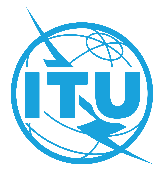 Informe de Gestión FinancieraEl presente Informe de Gestión Financiera sobre las cuentas auditadas contiene los resultados financieros que arrojan las cuentas llevadas por la Unión Internacional de Telecomunicaciones (UIT) al 31 de diciembre de 2018, de conformidad con lo dispuesto en el Artículo 30 del Reglamento Financiero de la Unión – Edición de 2010.Los Estados financieros de 2018 se han elaborado de conformidad con las Normas Internacionales de Contabilidad para el Sector Público (NICSP). Los Estados financieros de 2018 constituyen la décima serie de estados financieros elaborados de conformidad con las NICSP, que abarca:–	El ejercicio anual 2018 de la Unión.–	La Caja de Seguros del Personal de la UIT correspondiente al ejercicio de 2018.–	La Caja Común de Pensiones del Personal de las Naciones Unidas para el ejercicio de 2018.–	Los proyectos de cooperación técnica financiados con cargo al Programa de las Naciones Unidas para el Desarrollo (PNUD), correspondientes al ejercicio de 2018.–	Los Fondos Fiduciarios correspondientes al ejercicio de 2018.–	Las contribuciones voluntarias correspondientes al ejercicio de 2018.–	El Fondo para el Desarrollo de las Tecnologías de la Información y la Comunicación correspondiente al ejercicio de 2018.–	El evento ITU TELECOM World 2018.–	El proyecto de nuevo edificio.ÍNDICEPáginaPrefacio del Secretario General		5Informe de Gestión 2018		17Declaración de control interno correspondiente a 2018		19Certificación de los estados financieros del año que termina el 31 de diciembre de 2018		23ESTADOS FINANCIEROS		24I	PRESUPUESTO ORDINARIO (ANEXO B1)		75II	NUEVO EDIFICIO DE LA SEDE (ANEXO B2)		79III	CAJA DE SEGUROS DEL PERSONAL DE LA UIT (ANEXO B3)		79IV	PROGRAMA DE LAS NACIONES UNIDAS PARA EL DESARROLLO (ANEXO B4)		80V	FONDOS FIDUCIARIOS (ANEXO B5)		80VI	CONTRIBUCIONES VOLUNTARIAS (ANEXO B6)		80VII	FONDO PARA EL DESARROLLO DE LAS TIC (ANEXO B7)		81VIII	CUENTAS DE ITU TELECOM WORLD 2018 (ANEXO B8)		81IX	AUDITORÍA EXTERNA DE LAS CUENTAS DE LA UNIÓN		82ANEXO A – Proyecto de Resolución		83ANEXO B1		84ANEXO B2		85ANEXO B3		86ANEXO B4		87ANEXO B5		88ANEXO B6		94ANEXO B7		98ANEXO B8		99ANEXO C			100ANEXO D			111ANEXO E			115Prefacio del Secretario General1	De conformidad con el Artículo 30 del Reglamento Financiero de la Unión – Edición de 2010, tengo el honor de someter a la consideración del Consejo el estado de las cuentas no auditadas correspondiente al ejercicio financiero cerrado al 31 de diciembre de 2018.2	El Informe del Auditor Externo de las cuentas correspondiente a los estados financieros de 2018, así como su opinión sobre los Estados financieros, como se estipula en el Artículo 28 del Reglamento Financiero de la Unión y en el Anexo 1 al mismo, también se someterán al Consejo en otro documento.3	Los estados financieros de 2018 se han elaborado de conformidad con las Normas Internacionales de Contabilidad para el Sector Público (NICSP). En el Reglamento Financiero se estipula un periodo presupuestario bienal; sin embargo, para un mejor cumplimiento de las NICSP, los estados financieros se presentan con carácter anual.4	Los Estados financieros de 2018 constituyen la décima serie de estados financieros elaborados con arreglo a las NICSP. La UIT ha aplicado las normas NICSP en vigor a 1 de enero de 2018, describiéndose en la Nota 2 los principios contables aplicados. La única excepción en los estados financieros presentados es la no capitalización de los costes de mano de obra directa en la valoración de la publicación, en contra de las exigencias de la NICSP 12. La capitalización de los costes de mano de obra haría que se valorasen las publicaciones a un nivel notablemente superior al valor neto de realización en función de la actual política de precios de publicaciones y, por tanto, limitaría la capacidad de aplicar el coste o valor neto de realización más bajo con respecto al coste de sustitución corriente.5	En el Documento C11/INF/9 figuran las definiciones de varios términos financieros esenciales que ayudarán a los lectores a utilizar y comprender más fácilmente los estados financieros.Hechos destacados del ejercicio de 20186	El programa de actividades de la Unión realizado en 2018 comprendía, además de numerosas reuniones y conferencias, los siguientes acontecimientos destacados:7	El Foro de la CMSI 2018 se celebró del 19 al 23 de marzo de 2018 en Ginebra. Más de 2.500 expertos y actores de la implementación de tecnologías de la información y la comunicación (TIC) contribuyeron al reciente Foro de la Cumbre Mundial sobre la Sociedad de la Información (CMSI) de 2018‎ y participaron en él para fomentar asociaciones, presentar innovaciones, intercambiar prácticas idóneas y anunciar nuevas herramientas e iniciativas destinadas utilizar las TIC para avanzar los Objetivos de Desarrollo Sostenible (ODS) de las Naciones Unidas.8	La 2ª edición de la Cumbre Mundial AI for Good fue organizada por la UIT del 15 al 17 de mayo de 2018 en asociación con la XPRIZE Foundation, líder mundial en concursos incentivados, la Association for Computing Machinery (ACM) y otros organismos de las Naciones Unidas. La serie AI for Good es la principal plataforma de las Naciones Unidas para el diálogo sobre la IA. La Cumbre de 2018 estuvo orientada a la acción y en ella se identificaron aplicaciones prácticas y estrategias de IA para mejorar la calidad y sostenibilidad de la vida en nuestro planeta. La Cumbre también formuló estrategias para garantizar un desarrollo fiable, seguro e inclusivo de las tecnologías de IA y el acceso equitativo a sus beneficios.9	En julio de 2018 se celebró en Ginebra el Simposio Mundial para Organismos Reguladores, dedicado al "Diálogo Mundial sobre IA, IoT y ciberseguridad – Retos y oportunidades políticos y reglamentarios".10	ITU Telecom World 2018 se celebró del 10 al 13 de septiembre en Durban (Sudáfrica), bajo el lema "Innovación para el desarrollo digital más inteligente", y reunió a gobiernos, empresas y PYME tecnológicas para exponer soluciones innovadoras, crear redes, compartir conocimientos y debatir con los expertos. Participaron en el evento aproximadamente 300 expositores, patrocinadores y socios de 32 países, incluidos los Pabellones Nacionales, los Pabellones Temáticos, las más famosas marcas tecnológicas mundiales y PYME, en una demostración de innovación, talento y oportunidades de inversión de todo el mundo. Se presentaron tecnologías de cibersalud, ciberagricultura, ciberenseñanza, servicios gubernamentales digitales, finanzas digitales, soluciones de ciudades inteligentes, etc.11	La Conferencia de Plenipotenciarios de la UIT se celebró en Dubái del 29 de octubre al 16 de noviembre de 2018 por invitación de Emiratos Árabes Unidos. La Conferencia de Plenipotenciarios es el máximo órgano de toma de decisiones de la UIT, el organismo especializado de las Naciones Unidas para las TIC. La Conferencia, que se celebra cada cuatro años, es el evento clave en cuyo marco los Estados Miembros de la UIT crean consensos en torno a las principales cuestiones internacionales relacionadas con las TIC, eligen a los dirigentes que ocuparán los más altos cargos de la Unión y deciden una hoja de ruta para los trabajos de la UIT durante el próximo cuatrienio, incluidos los planes estratégico y financiero. En total asistieron a la PP-18 2 363 participantes en representación de 180 Estados Miembros y 75 organizaciones observadoras. Puede encontrarse el Informe completo sobre la PP-18 en el Documento C19/4.12	Todas estas actividades y reuniones han podido realizarse gracias a una gestión coherente y óptima de los recursos financieros de la Unión.13	Durante el año 2018, la Unión ha trabajado de manera coordinada para mejorar sus procesos y realizar ahorros, conforme a lo solicitado en el Anexo 2 a la Decisión 5 (Rev. Dubái, 2018) de la Conferencia de Plenipotenciarios.14	La UIT participa activamente en el servicio de la central de compras de las Naciones Unidas. Varias iniciativas recientes han permitido disminuir los costes para los organismos participantes, a saber: baja de los costes de electricidad, artículos de oficina, combustible y servicios de correo, y negociaciones con las compañías aéreas.Aspectos destacados del Informe de Gestión Financiera15	Las cuentas de la Unión se llevan en francos suizos. Los estados financieros presentados comprenden las actividades extrapresupuestarias de la Unión.16	En el cuadro siguiente se compara la situación financiera de la UIT en 2018 con la de 2017.17	El resultado financiero que arroja el cuadro anterior recoge algunos elementos extrapresupuestarios tales como la provisión para depreciación y el ajuste de las prestaciones del seguro de salud de los jubilados. De conformidad con el requisito 24 de la NICSP, la comparación de las cantidades presupuestadas y las reales efectuada mediante la aplicación de criterios comparables se presenta en el Cuadro V de los Estados financieros.18	La Unión presentó un superávit presupuestario de 11,07 millones CHF en 2018. De conformidad con el Reglamento Financiero y las Reglas Financieras, punto 5 del Artículo 10 y punto 4 del Artículo 12, el Secretario General autorizó y propuso la siguiente atribución del superávit presupuestario del ejercicio de 2018. 2 369 millones CHF atribuidos de conformidad con la Resolución 1387, 6 millones CHF para el fondo de provisión del nuevo edificio, 1 millón para el Fondo ASHI, 1 millón CHF para la seguridad y 200 000 CHF para investigaciones. Una vez efectuadas las atribuciones se ingresaron 507,9 millones CHF en la Cuenta de Provisión. A 31 de diciembre de 2018, la Cuenta de Provisión arrojaba un saldo de 27,4 millones CHF, equivalente al 17,1 % del presupuesto de 2018 (frente a 27,7 millones en 2017).19	En 2018, los ingresos de la UIT ascendieron a 176,389 millones CHF (178,537 millones CHF en 2017) como se muestra a continuación:LEYENDA:
Contribuciones previstas
Contribuciones voluntarias
Otros ingresos de explotación
Ingresos financieros20	La principal fuente de ingresos son las contribuciones previstas que en 2018 representaron el 72%, aumentando ligeramente con respecto a 2017, seguidas de los ingresos de explotación que representaron el 23% y que incluyeron principalmente la venta de publicaciones y las notificaciones de redes de satélites.21	En 2018, los gastos de la UIT ascendieron a 184,365 millones CHF (195,615 millones CHF en 2017) como se muestra a continuación:LEYENDA:Gastos de personal
Gastos de misión
Servicios por contrata
Alquiler y mantenimiento de locales y equipos
Materiales y suministros
Depreciaciones y pérdidas de valor
Gastos de franqueo y de telecomunicaciones y servicios
Otros gastos
Gastos financieros22	En 2018, un estricto control del presupuesto y una disminución de los deudores generó una reducción global del 6,5% de los gastos. Los gastos de personal siguen siendo la partida más importante, que en 2018 representó el 82%.Situación financiera: Representación de los activos para 2018Situación financiera: Comparación del activo de 2018 y 2017LEYENDA:Tesorería y equivalentes de tesorería
Inversiones
Cuentas por cobrar
Otras deudas
Propiedades, planta y equipos
Otros activos23	En la comparación de los activos se muestra una situación estable. Desde 2015 y la introducción de los intereses negativos en francos suizos y en euros, la UIT se vio obligada a reorganizar la tesorería. La situación del mercado financiero se mantuvo estable en 2018, lo que explica el bajo nivel de inversiones en comparación con la tesorería y equivalentes de tesorería. Las inversiones son principalmente depósitos a corto plazo en USD.Situación financiera: representación del pasivo en 2018Comparación del pasivo: El pasivo a 31 de diciembre de 2018 ascendió a 805,823 CHFLEYENDA:Acreedores y otras obligaciones devengadas
Ingresos aplazados
Otros pasivos
Préstamos
Beneficios del personal
Fondos de terceros24	El capítulo más importante del pasivo lo constituyeron los futuros beneficios del personal devengados por los funcionarios y jubilados. Éstos representaron el 71% del pasivo total de la UIT a 31 de diciembre de 2018.25	El pasivo del seguro de salud de los jubilados representó el 96% del pasivo total en concepto de beneficios del personal y en 2018 disminuyó debido sobre todo al beneficio generado por la modificación de la hipótesis, incluido el nuevo cuadro de solicitudes de reembolso de facturas médicas, que refleja una buena experiencia en el pasado reciente y un aumento de la tasa de actualización al 1,2% (con respecto al 0,90% en 2017).26	En 2018 se logró un superávit presupuestario gracias a que se siguieron gestionando rigurosamente los recursos de la UIT, gracias a lo cual también se pudieron conceder incentivos al cese voluntario, que se estudiaron caso por caso y se tradujeron en vacantes no cubiertas, cuando ello beneficiaba a la Unión.27	Conviene subrayar que ciertos gastos no estaban presupuestados. Se trata principalmente de amortizaciones, pérdidas y ganancias por cambio de divisas no realizadas y de ajustes de la provisión para las prestaciones del seguro de salud de jubilados (ASHI). Estos gastos son en su mayor parte estadísticos y no responden a desembolsos durante el año. En el Cuadro V, Comparación entre importes presupuestados e importes efectivos para el ejercicio financiero 2018, de este documento se resumen estos gastos.28	Las contribuciones en efectivo recibidas de fondos fiduciarios ascendieron a 12 millones CHF en 2018 (frente a 9,8 millones CHF en 2017).29	Las contribuciones voluntarias en efectivo recibidas para las diversas actividades ascendieron a 1,8 millones CHF en 2018 (frente a 1,3 millones CHF en 2017).30	El Fondo para el desarrollo de las TIC arrojaba un saldo de 4,3 millones CHF a 31 de diciembre de 2018 (4,4 millones a 31 de diciembre de 2017).31	En 2018, el total de los gastos para fondos fiduciarios ascendió a 6,5 millones CHF, que corresponden a 0,42 millones CHF de ingresos en concepto de apoyo a proyectos.32	ITU TELECOM World 2018 cerró sus puertas con un superávit de 254 000 CHF, que se abonaron al Fondo de operaciones de las exposiciones. El Fondo de operaciones de las exposiciones arrojaba un saldo de 7,95 millones CHF al 31 de diciembre de 2018 (8,1 millones al 31 de diciembre de 2017).33	En el Anexo D al presente documento se indica la evolución de los atrasos de los eventos Telecom.34	Las notas que acompañan los estados financieros contienen información pertinente sobre los aspectos financieros del ejercicio de 2018.Indicadores financieros fundamentales35	En virtud de la recomendación formulada por el Grupo de Trabajo del Consejo sobre recursos humanos y financieros, la UIT comenzó a publicar en 2015 indicadores fundamentales, que constituyen una herramienta útil para comprender la evolución de la situación financiera de la organización y son sumamente importantes en el marco de la gestión y la presupuestación basadas en resultados.36	Es imprescindible interpretar meticulosamente los resultados de los indicadores para poder obtener una comparación significativa con respecto a otras organizaciones y organismos especializados de las Naciones Unidas.Estabilidad financiera y seguridad/riesgo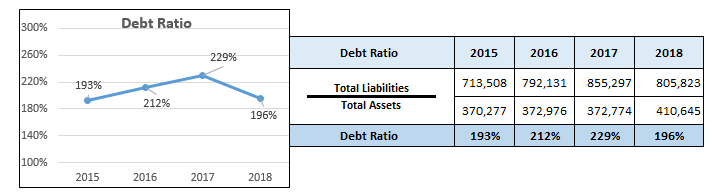 LEYENDA:Relación de deuda
Relación de deuda
Total pasivo
Total activo
Relación de deudaReserva de capital y tesorería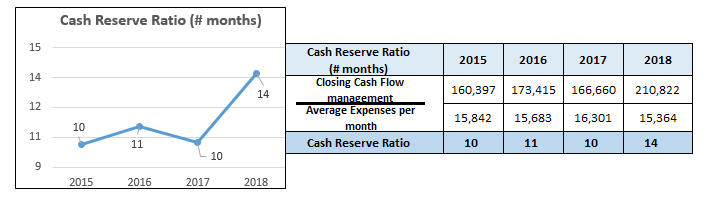 LEYENDA:Relación de reserva de tesorería Nº meses
Relación de reserva de tesorería Nº meses
Gestión del movimiento de tesorería al cierre
Gastos medios al mes
Razón de reserva de tesorería37	La evaluación de la reserva de tesorería se expresa en un número de meses e indica la estabilidad con el transcurso de los años. Cabe señalar que parte de la tesorería no está disponible inmediatamente y que, por ende, se ha de supervisar detenidamente para cubrir las necesidades mensuales.Solvencia a corto plazo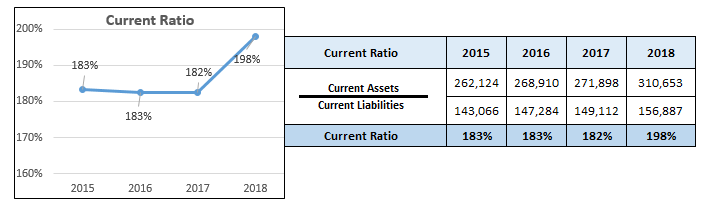 LEYENDA:Razón corriente 
Razón corriente
Activos corrientes
Pasivos corrientes
Razón corriente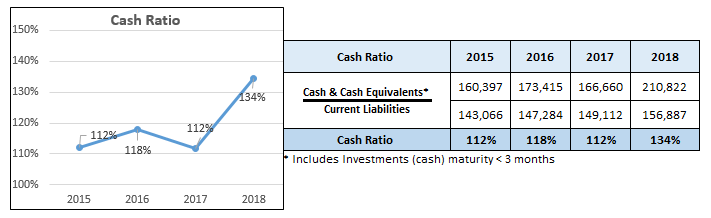 LEYENDA:Razón de tesorería
Razón de tesorería
Tesorería y equivalentes de tesorería*
Pasivos corrientes
Razón de tesorería
*Incluye liquidez de inversiones (tesorería) < 3 meses38	El coeficiente de solvencia ayuda a observar la solidez financiera de la UIT a corto plazo. Los elevados valores respectivos de 198% y 134% de estos dos coeficientes confirman la buena situación de la Unión y su capacidad para cumplir las obligaciones a corto plazo.Resultados financieros39	Este coeficiente representa los resultados financieros del presupuesto ordinario aprobado y se basa en los resultados presupuestarios.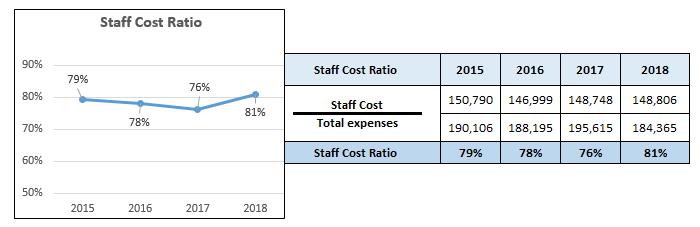 LEYENDA:Razón de gastos de personal
Razón de gastos de personal
Gastos de personal
Total de gastos
Razón de gastos de personal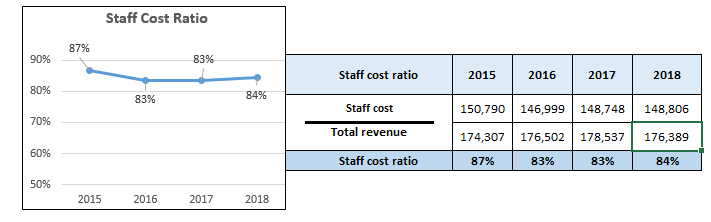 LEYENDA:Razón de gastos de personal
Razón de gastos de personal
Gastos de personal
Total de gastos
Razón de gastos de personal40	La evolución de la razón respecto de los gastos de personal se ha mantenido relativamente estable en los últimos cuatro años. La mayor parte de los ingresos (81% en 2018) se atribuye a gastos de personal, lo que le permite a la UIT cumplir la ejecución del programa de actividades, conforme a lo decidido en el plan operacional durante la PP-14.Continuidad41	He evaluado las consecuencias de cualquier posible reducción de las contribuciones que podrían entrañar las crisis económicas y financieras mundiales, y tratado de determinar si podrían entrañar una reducción de las actividades de la Unión. Habida cuenta de las actividades previstas y de los riesgos correspondientes, puedo afirmar que la Unión dispone de recursos suficientes para seguir trabajando a medio plazo. Por consiguiente, seguiremos estableciendo los estados financieros de la Unión sobre la base del método de actividad continua.42	Soy consciente de mi responsabilidad en lo que respecta a la transparencia y accesibilidad para el público del informe anual del CAIG, el informe anual de auditoría externa y el informe anual de auditoría interna, después de su aprobación por el Consejo.43	Se incluye en el presente Informe de Gestión Financiera la Declaración de Control Interno para 2018.Responsabilidad44	Como se estipula en el Artículo 30 del Reglamento Financiero de la Unión, tengo el gusto de someter los estados financieros adjuntos, que se han elaborado conforme a las normas NICSP. Certifico que, hasta donde yo sé, todas las operaciones del ejercicio se han contabilizado debidamente en las escrituras y que esas operaciones, así como los estados financieros y las notas correspondientes, que forman parte integrante del presente documento, dan una imagen fidedigna de la situación financiera de la Unión al 31 de diciembre de 2018.I	Estado de la situación financiera – Saldo al 31 de diciembre de 2018II	Estado de los resultados financieros para el ejercicio cerrado al 31 de diciembre de 2018III	Estado de las variaciones del activo neto para el ejercicio cerrado al 31 de diciembre de 2018IV	Estado de los movimientos de tesorería para el ejercicio cerrado al 31 de diciembre de 2018V	Estado de comparación de los importes presupuestados y de los importes efectivos para el ejercicio de 2018Informe de Gestión 2018Ginebra, 27 de marzo de 2019Informe de Gestión de la Dirección de la Unión Internacional de Telecomunicaciones (UIT)En relación con la auditoría de las cuentas anuales de la Unión Internacional de Telecomunicaciones (UIT) para el ejercicio financiero 2018, cerrado al 31 de diciembre de 2018, presentamos a continuación el Informe de gestión.Hemos preparado las cuentas anuales para presentarlas al Auditor Externo y posteriormente transmitirlas al Consejo de la UIT para su aprobación. Somos conscientes de nuestra responsabilidad en cuanto a la transparencia y accesibilidad de las cuentas anuales, así como a la ejecución y mantenimiento de sistemas de contabilidad y control interno sostenibles, incluidas las medidas para evitar y detectar fraudes y errores de peso.1	Las cuentas anuales y las notas e informaciones conexas son conformes con las NICSP, el Reglamento Financiero y Reglas Financieras, así como con las Resoluciones pertinentes adoptadas por los Órganos Rectores de la Organización.2	Todas las transacciones están adecuadamente documentadas. Hemos puesto a disposición del Auditor Externo de la UIT toda la información pertinente y le hemos dado, así como a sus colaboradores, acceso a los libros y documentos contables, así como a la correspondencia oficial, y les hemos informado de todas las decisiones que pudieran tener repercusiones para las cuentas anuales. Se ha dado acceso ilimitado a los Auditores Externos y a toda persona de la entidad cuyo acceso a la información de auditoría se ha considerado necesaria.3	Todas las transacciones realizadas en 2018 se han registrado con exactitud en los estados financieros. Todos los activos, pasivos y balances se han registrado con exactitud en los resultados financieros. Dado que la UIT posee suficientes derechos sobre todos los activos indicados en el balance, no hay compromisos o límites aplicables a activos de la UIT no indicados en el anexo. Todas las relaciones y transacciones con terceros se han registrado adecuadamente y divulgado de conformidad con las NICSP. No existen otros contratos, acuerdos crediticios, litigios o controversias de ningún tipo que puedan alterar significativamente la evaluación de las cuentas anuales de la UIT. 4	Todos los eventos posteriores a la fecha de los estados financieros cuyo ajuste o divulgación exigen las NICSP se han ajustado o divulgado.5	Los principales supuestos en que se basan las valoraciones y la información sobre el valor razonable son, en nuestra opinión, correctos, reflejan nuestro propósito y son conformes con los principios contables aplicados.6	Confirmamos que disponemos de un sistema de control interno de la información financiera para garantizar razonablemente la fiabilidad de los informes financieros y la preparación de las cuenta anuales para su auditoría externa, de conformidad con el Reglamento Financiero y Reglas Financieras. Este sistema comprende las políticas y procedimientos pertinentes que:•	permiten el mantenimiento de registros que, con un nivel razonable de detalles, reflejan adecuada y exactamente las transacciones;•	garantizan razonablemente que todas las transacciones se registran de manera que permite la preparación de las cuentas anuales, y que los ingresos y gastos se efectúan de conformidad con las autorizaciones de gestión dispuestas en el Reglamento Financiero y Reglas Financieras;•	ofrecen garantías razonables en cuanto a la prevención o puntual detección de adquisiciones, usos o destrucciones de activos sin autorización.7	Confirmamos que se tienen en cuenta los riesgos identificados y las recomendaciones formuladas por el Auditor Interno, el Auditor Externo y el Comité Asesor Independiente sobre la Gestión (CAIG), y que se toman las medidas pertinentes, según procede. El Grupo de Trabajo del Consejo sobre Recursos Humanos y Financieros recibe anualmente informe de la aplicación de esas recomendaciones.8	Consideramos que la repercusión de los desajustes señalados durante la auditoría es, individualmente o en su conjunto, inapreciable en términos de los estados financieros globales.9	No ha habido casos conocidos de fraude o presunto fraude en 2018 ni en la auditoría externa. Por lo que sabemos y creemos, las cuentas anuales reflejan con exactitud la situación financiera al 31 de diciembre de 2018. No tenemos conocimiento de acontecimiento alguno que pueda poner en tela de juicio la capacidad de continuidad de la UIT.10	Confirmamos el cumplimiento del Reglamento Financiero y las Reglas Financieras de la UIT (Artículo 28.9) en el que se estipula que todo caso de fraude o de presunción de fraude será sometido sin demora por el Secretario General al Auditor Externo de las cuentas. Tampoco tenemos conocimiento de acontecimiento alguno que pueda poner en tela de juicio la capacidad de continuidad de la UIT.11	En este sentido, y para reducir los riesgos de fraude, se ha diseñado un nuevo procedimiento para algunos tipos de adquisiciones a fin de garantizar un nivel de control adecuado y la segregación de las tareas de requisición, aprobación de la financiación y adquisición. Estos procedimientos se introducirán a principios de 2019 a título experimental y se someterán a una evaluación completa antes de su implementación definitiva. Además, en 2018 se elaboró un manual sobre adquisiciones, que entrará en vigor en 2019 y que reforzará aún más la función de adquisiciones de la UIT.12	Al preparar estas cuentas anuales se han tenido en cuenta todos los elementos susceptibles de afectarlas que hayan acaecido antes de la conclusión de la auditoría externa. Transmitiremos inmediatamente al Auditor Externo toda nueva información que pudiera afectar retrospectivamente a las cuentas anuales y que llegue a nuestro conocimiento de aquí a que se celebre la próxima reunión del Consejo.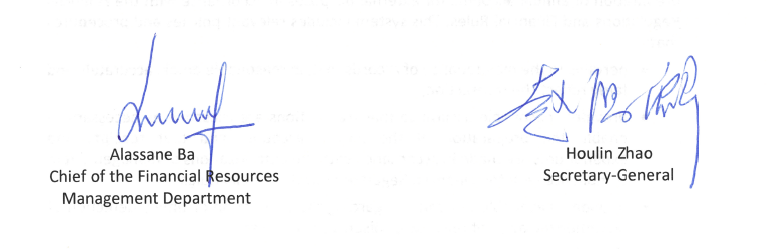 DECLARACIÓN DE CONTROL INTERNO CORRESPONDIENTE A 2018Ámbito de responsabilidadEn calidad de Secretario General de la Unión Internacional de Telecomunicaciones (UIT), ejerceré las funciones de representante legal de la Unión. Tomo todas las medidas necesarias para garantizar una utilización económica de los recursos de la Unión y soy responsable ante el Consejo de todos los aspectos administrativos y financieros de las actividades de la Unión, de conformidad con las responsabilidades que se me han asignado, en particular en los números 73 bis y 75 de la Constitución (Artículo 11), y en los Artículos 1, 10, 16, 28, 29 y 30 del Reglamento Financiero y las Reglas Financieras.Finalidad del sistema de control internoEl sistema de control interno está concebido para reducir y gestionar, más que eliminar, el riesgo de no poder alcanzar los propósitos, políticas y objetivos de la organización. Por consiguiente, sólo puedo ofrecer una garantía razonable pero no absoluta de eficacia. El sistema se basa en un proceso constante destinado a identificar los riesgos principales, evaluar el carácter y la amplitud de esos riesgos y gestionarlos eficiente, efectiva y económicamente. La administración de la UIT es responsable de establecer una red de procesos con objeto de controlar las operaciones de la UIT de modo que se ofrezca a los órganos rectores una garantía razonable de que:•	Se sustancian los planes, programas, metas y objetivos de la Organización.•	Los recursos se adquieren de manera económica y se emplean de manera provechosa; se insiste en la calidad de los procesos de actividad comercial y en una mejora constante.•	Los recursos de la Organización (entre ellos el personal, los sistemas y los datos/información) se protegen adecuadamente.•	Las acciones de los funcionarios de elección, altos consejeros y funcionarios de las categorías profesional y de servicios generales son conformes a las políticas, las normas, los planes y procedimientos de la Organización, así como todas las leyes, normativas y reglamentos pertinentes.•	Los datos y la información publicados interna o externamente son precisos, fiables y oportunos.La gestión del riesgo y la gestión de los controles internos incumben a la administración y forma parte integrante del proceso global de las operaciones de gestión. Por lo tanto, los administradores de todos los niveles de la UIT tienen las responsabilidades siguientes:•	Identificar y evaluar las exposiciones a posibles riesgos en relación con su esfera de competencia particular.•	Especificar y proponer políticas, planes y normas de explotación, procedimientos, sistemas y otras directrices para minimizar, mitigar y/o limitar los riesgos asociados con las exposiciones identificadas.•	Establecer procesos de control prácticos que obliguen y alienten a los empleados a llevar a cabo sus obligaciones y responsabilidades de modo que se ayude a alcanzar los cinco objetivos de control indicados en el punto anterior.•	Mantener la eficacia de los procesos de control establecidos y fomentar una mejora constante de esos procesos.Capacidad de tratar el riesgoLa Administración de la UIT se ha comprometido a adoptar en toda la organización un proceso de gestión integrada de riesgos, que forme parte integrante de su sistema de control interno.El sistema de control interno de la UIT está centrado en la utilización del SAP como sistema integrado de gestión de la información:•	Reflejar la estructura, el trabajo y los niveles jerárquicos de la Organización.•	Capturar la asignación presupuestaria de recursos asignados a la Organización como se describe en los textos fundamentales de la Organización adoptados en la Conferencia de Plenipotenciarios.•	Adoptar un sistema de controles integrados y el principio de que cuatro ojos ven más que dos.•	Permitir la orientación, supervisión y medición de la utilización de recursos mediante la contabilidad y presentación de informes NICSP, inventarios periódicos y procesos y controles de compras documentados.Actualmente, la fiabilidad de la información financiera de la UIT y el seguimiento del consumo de recursos en función de objetivos estratégicos se basan en el sistema integrado de gestión de la información y en un estrecho control de los compromisos de recursos.Además, la Comisión de Compras ayuda al Secretario General a garantizar una utilización eficaz de los recursos de la UIT conforme a los intereses de la Unión, y la Unidad de Asuntos Jurídicos ofrece orientaciones a toda la Organización sobre el respeto a la legislación, las normativas y los reglamentos, y sobre la comunicación y promoción de las políticas de ética en la UIT. Asimismo, la Unidad de Auditoría Interna, mediante su labor de auditoría, ofrece al Secretario General garantías sobre la gobernanza de la organización, la gestión del riesgo y la eficacia de los controles.La gestión de los riesgos estratégicos está integrada en la planificación estratégica de la UIT gracias a la identificación de riesgos estratégicos y las medidas de mitigación correspondientes. Este marco de gestión de riesgos forma parte del Plan Estratégico de la UIT para 2016-2019 aprobado por la Conferencia de Plenipotenciarios de 2014 y consagrado en su Resolución 71. El marco de gestión de riesgos se sigue desarrollando mediante la elaboración de una política de gestión del riesgo, un estado de gestión del riesgo institucional y un registro de gestión del riesgo estratégico.La gestión de los riesgos operacionales también forma parte de los procesos de gestión organizativa de la UIT. Los directores de la UIT, entre ellos los de las tres Oficinas y la Secretaría General, examinan periódicamente los riesgos asociados al cumplimiento de los objetivos de cada parte de la organización y aplican las medidas preventivas necesarias, estableciendo además controles del riesgo para supervisar el estado de los riesgos residuales.Supervisión de la eficaciaBaso mi supervisión en la información facilitada por el trabajo de los miembros de la Administración de la UIT, que son responsables de identificar y mantener el marco de control interno en sus esferas de responsabilidad. Cartas de representación internas firmadas por altos cargos y funcionarios de la UIT que confirman que se han respetado los siguientes requisitos durante el periodo financiero 2018:•	La conformidad de los compromisos u obligaciones y gastos con las consignaciones presupuestarias u otras provisiones financieras aprobadas por el Consejo, o con las finalidades, reglas y provisiones relativas a los fondos en cuestión.•	La utilización efectiva, eficiente y económica de los recursos de la Unión.•	La regularidad del cobro, custodia y desembolso de todos los fondos y otros recursos de la Unión.•	La oportunidad, completitud y precisión de los datos financieros y otros datos administrativos.Los Textos Fundamentales de la Unión, Reglamentos, Reglas, notas de servicio, memorandos internos y circulares de información comprenden el marco normativo de la UIT.Todos los sistemas, procesos, operaciones, funciones y actividades de la UIT están sujetos a auditoría interna por la Unidad de Auditoría Interna. En la realización de su trabajo, la Unidad de Auditoría Interna se esfuerza por acatar las Normas Internacionales para el Ejercicio Profesional de la Auditoría Interna. Me baso en los trabajos de auditoría para obtener garantías de que la gobernanza de la Organización y la gestión de riesgos son adecuados y de que los controles son eficaces.También recibo los informes del Auditor Externo, que contienen recomendaciones sobre cuestiones de control interno. Todas las recomendaciones del Auditor Externo se tienen en cuenta y se establecen planes de acción correspondientes para tratar los fallos identificados, a fin de obtener una mejora constante. Las respuestas de la Dirección a las recomendaciones del Auditor Externo son supervisadas por el Grupo de Trabajo del Consejo sobre Recursos Humanos y Financieros, GTC-RHF.He tomado nota de las conclusiones del Auditor Interno en relación con la necesidad de mejorar la gobernanza y la gestión de riesgos de algunos de los procesos considerados y de hacer que los controles sean más efectivos en algunas de las esferas auditadas. Se han tomado y se seguirán tomando medidas para reforzar los controles internos y reducir los riesgos.También me asesora el Comité Asesor Independiente sobre la Gestión (CAIG), que ofrece un asesoramiento experto y ayuda al Secretario General y al Consejo a asumir sus responsabilidades de gobernanza, como por ejemplo garantizar la eficacia de los sistemas de control internos de la UIT, la gestión de riesgos y los procesos de gobernanza.Asuntos significativos de control interno planteados durante el añoSe me ha informado de los aspectos de la función de adquisiciones que pueden necesitar un refuerzo y he pedido a los funcionarios correspondientes que tomen las medidas necesarias para mejorar los controles en esos ámbitos.Con este objetivo se ha diseñado un nuevo procedimiento para las adquisiciones por un valor inferior a 20 000 CHF a fin de garantizar la adecuada segregación de las tareas de requisición, aprobación de la financiación y adquisición. Este nuevo procedimiento se introducirá a principios de 2019 a título experimental y se someterá a una evaluación completa antes de su implementación definitiva. Además, en 2018 se elaboró un manual sobre adquisiciones, que entrará en vigor en 2019 y que reforzará aún más la función de adquisiciones de la UIT.DeclaraciónMe comprometo a velar por la mejora continua del sistema de control interno. Ahora bien, incluso un control eficaz, por muy bien concebido que esté, tiene limitaciones inherentes, como la posibilidad de burlarlo, y por consiguiente sólo ofrece garantías razonables pero no absolutas. Además, dados los cambios de condiciones, la efectividad del control interno puede cambiar con el tiempo.La Dirección trata de resolver los fallos señalados por los controles internos durante el funcionamiento normal de la UIT o identificados en observaciones sobre supervisión. Esto se obtiene esencialmente mediante el proceso establecido para seguir la aplicación de recomendaciones sobre supervisión durante el último año. Habida cuenta de lo antedicho, llego a la conclusión de que la Unión dispuso de un sistema eficaz de control interno durante el año que finalizó el 31 de diciembre de 2018, y hasta la fecha de aprobación de los estados financieros.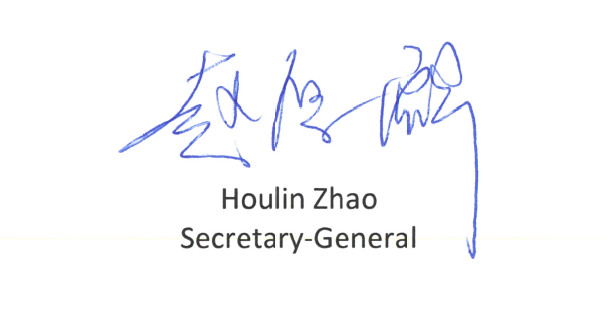 Ginebra, 27 de marzo de 2019Certificación de los estados financieros del año que termina 
el 31 de diciembre de 2018Unión Internacional de Telecomunicaciones, GinebraDe conformidad con el Artículo 30 del Reglamento Financiero, las cuentas y los estados financieros de la Unión Internacional de Telecomunicaciones se han llevado y mantenido con arreglo a las normas NICSP. Se han examinado y aprobado los estados financieros para el año que terminó el 31 de diciembre de 2018, junto con las notas a los estados y los correspondientes anexos.27 de marzo de 2019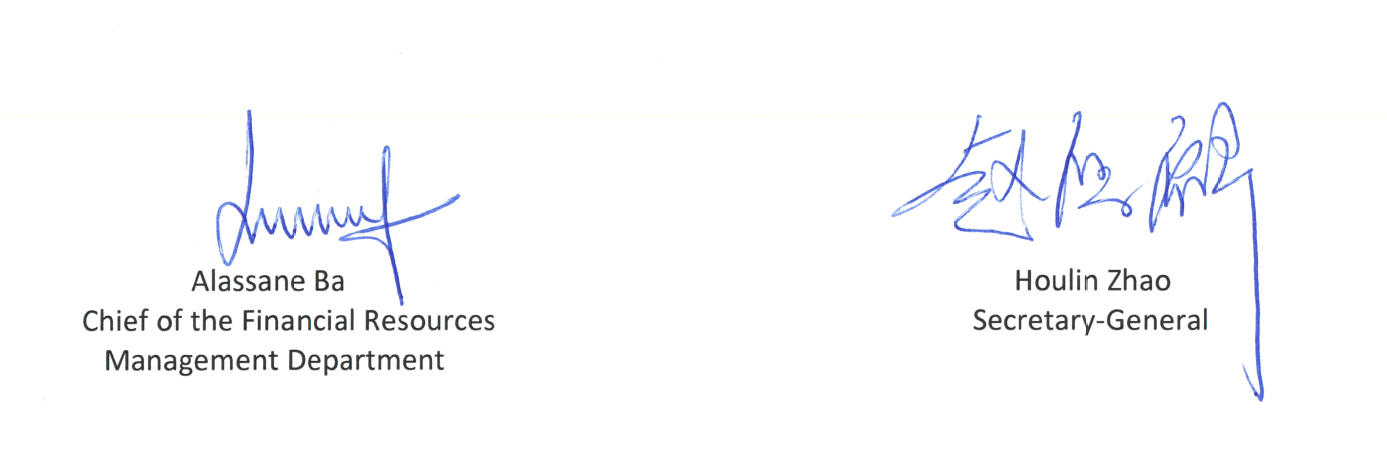 ESTADOS FINANCIEROSPáginaI – Estado de la situación financiera – Saldo al 31 de diciembre de 2018 con cifras 
comparativas al 31 de diciembre de 2017		26II – Estado de los resultados financieros para el ejercicio cerrado al 31 de diciembre de 2018 
con cifras comparativas  al 31 de diciembre de 2017		27III – Estado de las variaciones del activo neto para el ejercicio cerrado 
al 31 de diciembre de 2018	 	28IV – Estado de los movimientos de tesorería para el ejercicio cerrado 
el 31 de diciembre de 2018	 	29V – Comparación entre importes presupuestados e importes efectivos 
para el ejercicio de 2018		30Notas correspondientes a los estados financieros		31Nota 1	Objetivos de la Unión		31Nota 2	Principales principios contables		32	Divisas		32	Instrumentos financieros		33	Evaluación de la provisión para pérdidas por deterioro de créditos		35	Utilización y disolución de una provisión para pérdidas por deterioro de activos		36	Existencias		36	Propiedades y equipos		37	Activos fijos adquiridos en contratos de alquiler		38	Activos intangibles		39	Provisiones		39	Activos y pasivos eventuales		39	Beneficios del personal		40	Contabilización de los fondos		41	Cuenta de Provisión		42	Otros fondos		42	Fondo del nuevo edificio		43	Fondos relacionados con actividades extrapresupuestarias		43	Reconocimiento de los productos		44	Presentación de la información sectorial		45	Comparación presupuestaria		46Nota 3	Gestión de los activos netos		46Nota 4	Gestión del riesgo financiero		46Nota 5	Razonamiento y estimaciones contables		50Nota 6	Tesorería y equivalentes de tesorería		50Nota 7	Inversiones		51Nota 8	Cuentas por cobrar		51Nota 9	Existencias		52Nota 10	Otras cuentas por cobrar		52Nota 11	Propiedades y equipos		53Nota 12	Activos intangibles		54Nota 13	Activos en construcción		55Nota 14	Proveedores y otros acreedores		55Nota 15	Ingresos aplazados		56Nota 16	Préstamos y otras deudas financieras		56Nota 17	Beneficios del personal		5717.1	Beneficios del personal a corto plazo		5717.2	Beneficios del personal a largo plazo		57Nota 18	Provisiones		63Nota 19	Otras deudas		64Nota 20	Fondos extrapresupuestarios asignados y no asignados		64Nota 21	Ingresos		65Nota 22	Ingresos		65Nota 23	Gastos		66Nota 24	Información sectorial – Estado de resultados financieros 2018		69Nota 25	Presencia regional		71Nota 26	Conciliación de las cifras presupuestadas y las reales		71Nota 27	Información relativa a los partícipes		73Nota 28	Obligaciones		73Nota 29	Acontecimientos posteriores a la fecha del balance		74I – Estado de la situación financiera – Saldo al 31 de diciembre de 2018 
con cifras comparativas al 31 de diciembre de 2017(*) Las cifras de los cuadros ya están actualizadas)II – Estado de los resultados financieros para el ejercicio cerrado al 
31 de diciembre de 2018 con cifras comparativas 
al 31 de diciembre de 2017(*)III – Estado de las variaciones del activo neto para el 
ejercicio cerrado al 31 de diciembre de 2018(*)IV – Estado de los movimientos de tesorería para el 
ejercicio cerrado el 31 de diciembre de 2018V – Comparación entre importes presupuestados e 
importes efectivos para el ejercicio de 2018(En miles CHF)Véase más información en la Nota 26.Notas correspondientes a los estados financierosNota 1	Objetivos de la UniónLa Unión Internacional de Telecomunicaciones (UIT) es el organismo especializado de las Naciones Unidas para las tecnologías de la información y la comunicación (TIC). Centro de convergencia mundial en el que se reúnen los poderes públicos y el sector privado, la UIT ayuda al mundo a comunicar en tres Sectores fundamentales: Radiocomunicaciones, Normalización y Desarrollo. La UIT reconoce plenamente a cada Estado el derecho soberano a reglamentar sus telecomunicaciones.La UIT, que también organiza los eventos ITU TELECOM, fue la principal responsable de la organización de la Cumbre Mundial sobre la Sociedad de la Información.La UIT tiene su Sede en Place des Nations, 1211 Ginebra 20 (Suiza), y tiene 193 Estados Miembros y más de 800 Miembros de Sector, Asociados e Instituciones Académicas. La UIT tiene cuatro oficinas regionales, ocho oficinas zonales y una unidad de coordinación en la Sede para Europa.La UIT tiene por objeto: –	mantener y ampliar la cooperación internacional entre todos sus Estados Miembros para el mejoramiento y el empleo racional de toda clase de telecomunicaciones;–	impulsar el desarrollo de los medios técnicos y su más eficaz explotación, a fin de aumentar el rendimiento de los servicios de telecomunicación, acrecentar su empleo y generalizar lo más posible su utilización por el público;–	promover la extensión de los beneficios de las nuevas tecnologías de telecomunicaciones a todos los habitantes del Planeta;–	promover la utilización de los servicios de telecomunicaciones con el fin de facilitar las relaciones pacíficas;–	armonizar los esfuerzos de los Estados Miembros y favorecer una cooperación y una asociación fructíferas y constructivas entre los Estados Miembros y los Miembros de Sector para la consecución de estos fines;–	promover a nivel internacional la adopción de un enfoque más amplio de las cuestiones de las telecomunicaciones, a causa de la universalización de la economía y la sociedad de la información, cooperando a tal fin con otras organizaciones intergubernamentales mundiales y regionales y con las organizaciones no gubernamentales interesadas en las telecomunicaciones.A tal efecto, y en particular, la UIT:–	efectúa la atribución de las bandas de frecuencias del espectro radioeléctrico y la adjudicación de frecuencias radioeléctricas, y lleva el registro de las asignaciones de frecuencias y, para los servicios espaciales, de las posiciones orbitales asociadas en la órbita de los satélites geoestacionarios o las características asociadas de los satélites en otras órbitas, a fin de evitar toda interferencia perjudicial entre las estaciones de radiocomunicación de los distintos países;–	coordina los esfuerzos para eliminar las interferencias perjudiciales entre las estaciones de radiocomunicación de los diferentes países y mejorar la utilización del espectro de frecuencias radioeléctricas por los servicios de radiocomunicación y de la órbita de los satélites geoestacionarios y otras órbitas;–	facilita la normalización mundial de las telecomunicaciones con una calidad de servicio satisfactoria;–	fomenta la cooperación y la solidaridad internacional en el suministro de asistencia técnica a los países en desarrollo, así como la creación, el desarrollo y el perfeccionamiento de los equipos y de las redes de telecomunicación en los países en desarrollo por todos los medios de que disponga y, en particular, por medio de su participación en los programas pertinentes de las Naciones Unidas y el empleo de sus propios recursos, según proceda;–	coordina asimismo los esfuerzos para armonizar el desarrollo de las instalaciones de telecomunicación, especialmente las que utilizan técnicas espaciales, a fin de aprovechar al máximo sus posibilidades;–	fomenta la colaboración entre los Estados Miembros y Miembros de Sector con el fin de llegar, en el establecimiento de tarifas, al nivel mínimo compatible con un servicio de buena calidad y con una gestión financiera de las telecomunicaciones sana e independiente; –	promueve la adopción de medidas destinadas a garantizar la seguridad de la vida humana, mediante la cooperación de los servicios de telecomunicación;–	emprende estudios, establece reglamentos, adopta Resoluciones, formula Recomendaciones y Ruegos y reúne y publica información sobre las telecomunicaciones.–	promueve, ante los organismos financieros y de desarrollo internacionales, el establecimiento de líneas de crédito preferenciales y favorables con miras al desarrollo de proyectos sociales orientados, entre otros fines, a extender los servicios de telecomunicaciones a las zonas más aisladas de los países;–	promueve la participación de diversas entidades en las actividades de la Unión, así como la cooperación con organizaciones regionales y de otro tipo para la consecución de los fines de la Unión.La Conferencia de Plenipotenciarios es el órgano supremo de la UIT. Celebrada cada cuatro años, en ella:•	Se establece la política general de la Unión;•	Se adoptan Planes Estratégicos y Financieros cuatrienales;•	Se eligen los altos cargos de la Organización, los Estados Miembros del Consejo y los miembros de la Junta del Reglamento de Radiocomunicaciones.La Conferencia de Plenipotenciarios constituye el acontecimiento más importante en el que los Estados Miembros de la UIT deciden el papel que desempeñará la Organización en el futuro y, por ende, determinan la capacidad de la Unión para influir y repercutir en el desarrollo de las TIC en el mundo.Los Miembros de Sector, las organizaciones regionales de telecomunicaciones y las organizaciones intergubernamentales, así como la organización de las Naciones Unidas y sus instituciones especializadas, participan también en la Conferencia en calidad de observadores.Nota 2	Principales principios contablesDivisasEl franco suizo (CHF) es la moneda funcional de la UIT y la que se utiliza en la presentación de los estados financieros.Las operaciones en divisas diferentes del franco suizo se convierten a esa moneda al tipo de cambio operacional de las Naciones Unidas (United Nations Operational Rates of Exchange, UNORE) en la fecha de la transacción. Los haberes y compromisos monetarios en divisas extranjeras se convierten a francos suizos al tipo de cambio UNORE vigente en la fecha de cierre del ejercicio. Las pérdidas y ganancias por cambio de divisas, realizadas o no, resultantes de la liquidación de esas operaciones y de la conversión en la fecha de cierre de los haberes y compromisos expresados en divisas se contabilizan en el Estado de resultados financieros. La UIT aplica los tipos de cambio UNORE comunicados por la ONU, a saber:Instrumentos financierosLos instrumentos financieros de la UIT son la tesorería y los depósitos a corto plazo, las inversiones, los créditos con contrapartida y los créditos sin contrapartida, las deudas comerciales, los descubiertos bancarios y los préstamos.Tesorería y equivalentes de tesoreríaLa tesorería y los equivalentes de tesorería se mantienen a su valor nominal y comprenden efectivo en caja, cuentas postales, haberes en bancos y cuentas de depósitos en la Confederación Suiza – Departamento Federal de Finanzas.InversionesLos depósitos a plazo fijo de una duración de tres a nueve meses, muy líquidos, convertibles a un importe conocido de tesorería y expuestos a un riesgo despreciable de cambio de valor se consideran activos financieros contabilizados por su valor justo mediante el superávit o el déficit con respecto al reconocimiento inicial. Los ingresos generados por las inversiones se contabilizan trimestralmente para las cuentas de depósito sobre la base del rendimiento efectivo.Las inversiones se reconocen inicialmente cuando la UIT se convierte en parte de las disposiciones contractuales del instrumento. Todas las adquisiciones y ventas de inversiones se reconocen sobre la base de la fecha de la transacción. Las inversiones se reconocen inicialmente por su valor justo, habida cuenta de todos los costes de transacción directamente atribuibles.Los activos financieros se descontabilizan cuando la UIT ha transferido sus derechos de recibir los movimientos de tesorería de los activos financieros y los riesgos correspondientes.Las inversiones se presentan en el balance como activos y pasivos corrientes y no corrientes en función de si su fecha de vencimiento es inferior o superior a doce meses.Los instrumentos financieros se descontabilizan cuando expiran los derechos contractuales de la UIT a los flujos de tesorería del activo financiero o éstos se han transferido y los riesgos y ventajas de la propiedad se han transferido sustancialmente.Otros pasivos financieros y préstamo de la FIPOILos demás pasivos financieros comprenden los préstamos, las demás financiaciones, los descubiertos bancarios, los proveedores y acreedores de explotación. En el balance figuran como pasivos corrientes o no corrientes según su fecha de vencimiento sea inferior o superior a un año.Los pasivos financieros por los que la UIT paga intereses se evalúan posteriormente con arreglo al coste amortizado según el método del tipo de interés efectivo a excepción de los pasivos cuyo reconocimiento de interés sea inmaterial.La UIT ha tomado prestados capitales de la Fundación de Inmuebles para las Organizaciones Internacionales (FIPOI) para la construcción y renovación de los edificios de Ginebra. Originalmente la Unión abonaba intereses por esos préstamos, pero el Departamento Federal de Asuntos Extranjeros (DFAE) suprimió el cobro de los intereses a partir de 1996. Por consiguiente, la UIT sólo tiene obligación de reembolsar el importe principal.El préstamo se calcula a su coste amortizado utilizando un tipo de interés a largo plazo de 3,25%, que corresponde al tipo de interés de los préstamos concedidos por la FIPOI y no abonados. La diferencia entre el valor nominal y el coste amortizado representa una contribución en especie que al 31 de diciembre de 2018 ascendía en total a 14,9 millones CHF. La UIT ha optado por no presentar este importe en la categoría "préstamos y deudas financieras" en el estado de la situación financiera. En cambio, en el estado de resultados financieros la UIT recoge un gasto y un ingreso como contribución en especie correspondiente a la disminución del descuento entre el 1 de enero y el 31 de diciembre del año transcurrido.Créditos y préstamosLos créditos y préstamos de la UIT son activos financieros no derivativos a plazo fijo o determinables que no se ejecutan en un mercado activo. Se originan cuando la UIT se compromete contractualmente con un tercero y hasta que las transferencias de tesorería relacionadas con esos activos financieros se han ejecutado, y los riesgos y ventajas relacionados con esos activos también han sido transferidos a la UIT. Esos activos están incluidos en los activos corrientes, salvo aquéllos cuyo vencimiento es superior a 12 meses después de la fecha de clausura. Estos últimos están clasificados en los activos no corrientes.Los créditos están clasificados en dos categorías distintas que son los créditos resultantes de operaciones con contrapartida, como la venta de publicaciones, y los créditos sin contrapartida, en particular los relacionados con las contribuciones abonadas a la UIT. Las contribuciones previstas son integradas en el Plan Financiero cuando el nivel de las contribuciones de los Estados Miembros ha sido fijado durante la Conferencia de Plenipotenciarios para un periodo de cuatro años. Estas contribuciones se reconocen anualmente. Las contribuciones voluntarias se reconocen inicialmente cuando existe un acuerdo firmado entre la UIT y el donante.Los créditos y préstamos se reconocen por su valor justo en su contabilización inicial. El valor justo se adapta al revisar los créditos dudosos al cierre anual de las cuentas.Evaluación de la provisión para pérdidas por deterioro de créditosLa evaluación de la necesidad de crear o corregir una provisión para pérdidas por deterioro de activos se efectúa en función del carácter del crédito, sobre la base de las categorías de créditos siguientes:1 – Estados MiembrosDe conformidad con el punto 169 del Artículo 28 de la Constitución de la UIT, los Estados Miembros pierden el derecho de voto estipulado en los números 27 y 28 de la Constitución mientras la cuantía de sus atrasos sea igual o superior a la de sus contribuciones correspondientes a los dos años precedentes.En consecuencia, se constituye una provisión para los Estados Miembros con atrasos de más de dos años. La evaluación y seguimiento se efectúan sobre la base de la notificación financiera. Esa modificación se produce trimestralmente. El cálculo de la provisión se efectúa sobre la base de la notificación del último trimestre del año. Ésta se produce al principio del año siguiente.El importe de la provisión es igual a 100% del crédito impagados desde hace más de dos años más los intereses de mora imputados desde el principio del atraso.2 – Miembros de Sector, Asociados e Instituciones AcadémicasEn lo que concierne a los Miembros de Sector y los Asociados, de conformidad con el resuelve 6 de la Resolución 152 (Rev. Busán, 2014) adoptada por la Conferencia de Plenipotenciarios, en caso de atraso en los pagos, la participación en la UIT se suspenderá seis meses (180 días) después de la expiración del plazo fijado para el pago de la contribución anual y, en ausencia de un plan de amortización negociado y acordado, se procederá a anular la afiliación de un Miembro de Sector o un Asociado por motivo de impago tres meses (90 días) después de la fecha de recepción de la notificación de suspensión.Todos los créditos impagados, incluidos los intereses de mora de más de dos años, están cubiertos al 100%.3 – Ingresos en concepto de notificaciones de redes de satélites (NRS)La Unión constituye una provisión para las facturas NRS, con intereses de mora de 6% a partir de la fecha de vencimiento en caso de atraso en los pagos. Dado que las facturas tienen una fecha de vencimiento de seis meses, se constituirá una provisión de 100% al 31 de diciembre del año que sigue a su expedición.4 – PublicacionesLa mayoría de las publicaciones se pagan por anticipado, salvo en el caso de las administraciones de los Estados Miembros. La constitución de esa provisión es idéntica al principio aplicado a las contribuciones de los Estados Miembros y Miembros de Sector.5 – Otros deudores (por ejemplo, contribuciones voluntarias)El importe de la provisión es igual al 100% de las deudas impagadas al 31 de diciembre del año que sigue a la expedición de las facturas.6 – ITU TELECOMLos créditos para los eventos ITU TELECOM están aprovisionados al 100% en el momento del cierre de las cuentas de las exposiciones, cuando no se tiene total certidumbre acerca de los pagos.Utilización y disolución de una provisión para pérdidas por deterioro de activosCuando se comprueba que una deuda es incobrable (por ejemplo, acta de ausencia de bienes o anulación de la deuda aprobada por el Consejo), la deuda se condona y se recurre a la provisión correspondiente para equilibrar el balance en las cuentas. Si el importe de la pérdida de valor disminuye durante un ejercicio posterior, y si esa disminución se puede relacionar objetivamente con un evento sobrevenido después de la contabilización de la pérdida por deterioro (por ejemplo, firma de un plan de amortización de la deuda), se debe retomar parte o la totalidad de la pérdida de valor contabilizada con una disolución de provisión.En el caso de los Estados Miembros o los Miembros de Sector, se deducen de la provisión las anualidades pagadas en el marco de un plan de amortización de la deuda, después del pago de cada anualidad. Los intereses de mora se devuelven después del rembolso del capital de la deuda, a reserva de la aprobación del Consejo. Ese importe comprende los créditos relacionados con las publicaciones.Si durante un ejercicio posterior nuevos créditos cumplen los criterios de pérdidas por deterioro de activos mencionados en el punto anterior, la constitución de una provisión debe contabilizarse al 31 de diciembre de ese año.ExistenciasLas existencias se componen de publicaciones y recuerdos marcados con el logotipo de la UIT, almacenes de consumibles, materias primas para el mantenimiento y reservas de piezas no destinadas al mantenimiento de activos particulares.Para los bienes consumibles, el coste de las existencias se determina utilizando el método de coste medio ponderado. El mismo método se utiliza para todas las existencias que tienen unas características y una utilización similares en la organización.Las publicaciones se evalúan en función de un coste normalizado basado en un baremo actualizado anualmente. El coste normalizado no comprende los costes directos de personal, pero el coste del papel ha aumentado un 253%, que representan los costes directos de reprografía. El valor neto realizable representa el precio de venta estimado al que se restan los costes estimados de terminación, comercialización, venta y distribución de las publicaciones.Cuando las existencias de publicaciones se distribuyen por un coste nulo o simbólico, se evalúan al valor que la Organización debería pagar para obtener las ventajas económicas o el potencial de servicio para alcanzar los objetivos de la Organización. Si las ventajas económicas o el potencial de servicio no pueden adquirirse en el mercado, las existencias se evalúan al valor de sustitución.Cada año se realiza un inventario físico de todas las existencias. Si en la fecha de cierre existe algún indicio de que las existencias hayan podido perder valor, éstas se deprecian. Las publicaciones se evalúan en dos etapas: en primer lugar sobre la base de los daños identificados durante el inventario físico anual y después en función de la obsolescencia de las publicaciones. La organización determina asimismo si ha disminuido o se ha extinguido una pérdida de valor contabilizada anteriormente. Si existe ese indicio, se estima o pone al día el valor neto de realización o el coste de sustitución de las existencias.El valor neto contable de las publicaciones y los artículos que ya no están a la venta o no se distribuyen gratuitamente se reduce a cero.Propiedades y equiposLas propiedades y equipos propiedad de la UIT se evalúan en su coste histórico del que se deduce la acumulación de las amortizaciones y las pérdidas de valor. Los edificios se contabilizaron en el Estado de la situación financiera de apertura NICSP al 1 de enero de 2010 por su valor intrínseco sobre la base del estudio realizado por un gabinete externo. La contabilización de los edificios se efectuó con arreglo al planteamiento por componentes. Los terrenos no se tienen en cuenta en el cálculo del valor intrínseco de los edificios. El derecho de superficie relativo a los terrenos puestos a disposición por el Estado de Ginebra es gratuito para la Unión.Las donaciones en especie se valoran en su valor justo estimado en la fecha de recepción de los bienes mobiliarios. El reconocimiento de los ingresos relacionados con donaciones en efectivo destinadas a la creación o la adquisición de un activo específico se reparte en un periodo igual a la amortización del activo en cuestión a partir de la fecha de puesta en servicio.Los bienes de un valor igual o superior a 5 000 CHF se capitalizan en el momento de la recepción del bien y posteriormente se amortizan linealmente.Los bienes de un coste inferior a 5 000 CHF (bienes de escaso valor) se capitalizan en el mes de su adquisición y se contabilizan totalmente como gastos en el Estado de resultados financieros al cierre mensual que sigue a la adquisición.Las propiedades y equipos adquiridos en el marco de proyectos realizados en las actividades Extrapresupuestarias (en particular los proyectos con cargo al Programa de las Naciones Unidas para el Desarrollo, los proyectos de ejecución nacional y las contribuciones voluntarias) se contabilizan totalmente como gastos en el Estado de resultados financieros al cierre mensual que sigue a la adquisición.Los costes posteriores relacionados con las propiedades, planta y equipos se capitalizan y amortizan cuando entrañan un aumento del potencial de servicio relacionado con la utilización de esos activos y no conciernen a los costes de mantenimiento o reparación de los activos en cuestión. Estos últimos se contabilizan en el Estado de resultados financieros.Cuando un activo se compone de varios elementos significativos que tienen duraciones de vida diferentes, cada elemento se contabiliza por separado. Las amortizaciones se efectúan de manera lineal en función de la vida útil estimada de cada objeto, teniendo en cuenta una duración residual final, en su caso. Los valores residuales, vidas útiles y modos de amortización de los activos se revisan y modifican, en su caso, en cada cierre anual.Las vidas útiles medias utilizadas son las siguientes:En cada fecha de cierre anual, la UIT examina si existe algún indicio de que un activo ha podido perder parte de su valor. Si existe tal indicio, se estima el valor recuperable del activo y se contabiliza una pérdida de valor en el Estado de resultados financieros cuando el valor contable es superior al valor recuperable.El valor recuperable es el valor más elevado entre el valor justo neto de los costes de disposición y el valor de uso. El valor recuperable de un activo se calcula de manera individual. El valor de uso de las propiedades, planta y equipos utilizados para fines no comerciales corresponde al valor actualizado del potencial de servicio previsto de su utilización.Una pérdida de valor contabilizada durante ejercicios anteriores se recupera cuando hay un cambio en las estimaciones del valor recuperable desde la última estimación. El valor neto contable del activo aumenta, pero no debe rebasar el valor neto contable que hubiera sido el del activo si no se hubiera reconocido inicialmente ninguna pérdida de valor. La recuperación se contabiliza en el Estado de resultados financieros.Activos fijos adquiridos en contratos de alquilerEn el marco de sus actividades, la UIT puede utilizar activos puestos a su disposición en virtud de contratos de alquiler. Esos contratos de alquiler han sido objeto de un análisis con respecto a las situaciones descritas y los indicadores proporcionados por la NICSP 13 a fin de determinar si se trata de contratos de alquiler simple o de contratos de alquiler-financiación. Al 31 de diciembre de 2018, los contratos de alquiler firmados por la UIT corresponden a la definición de contratos de alquiler simple y se contabilizan como tales. Los pagos efectuados en el marco de esos contratos se contabilizan como gastos en el Estado de resultados financieros sobre una base lineal hasta el vencimiento del contrato.Activos intangiblesLos activos intangibles, que están constituidos de licencias y programas informáticos, con un valor superior a 50 000 CHF, se contabilizan sobre la base de su coste histórico tras deducir la acumulación de las amortizaciones y de las eventuales pérdidas de valor, con excepción de la balanza de apertura en que se retoma el valor neto. Los programas informáticos, licencias, patentes y derechos se amortizan linealmente a tres años vista.Todos los costes iguales o inferiores a 50 000 CHF se capitalizan en el momento de la recepción del bien y contabilizan totalmente como gastos en el Estado de resultados financieros al cierre mensual que sigue a la adquisición.Los programas informáticos, licencias y patentes desarrollados internamente se capitalizan si es probable que la UIT obtenga en el futuro beneficios económicos o aproveche sus servicios. Los costes de desarrollo directamente imputables al diseño y prueba de productos de software identificables y exclusivos controlados por la Unión se reconocen como activos intangibles al cierre si se cumplen los siguientes criterios:–	es técnicamente viable completar el software de manera que pueda utilizarse;–	la dirección pretende completar el software y utilizarlo o venderlo;–	es posible utilizar o vender el software;–	puede demostrarse que el software probablemente generará beneficios económicos en el futuro;–	se dispone de los recursos técnicos, financieros y de otro tipo necesarios para completar y utilizar o vender el software; y es posible medir fiablemente los gastos imputables al software durante su elaboración.Los costes directamente imputables, que se capitalizan como parte del software, incluyen los costes del personal que elabora el software y la parte proporcional de los gastos pertinentes.Otros gastos de desarrollo que no se ajustan a esos criterios se contabilizan como gastos. Los costes de desarrollo anteriormente reconocidos como gastos no se reconocen como activos en el ejercicio siguiente.Los costes de desarrollo de programas informáticos reconocidos como activos se amortizan a lo largo de su vida útil estimada, que no rebasa los tres años.Los costes asociados con el mantenimiento de programas informáticos se contabilizan como gastos incurridos.ProvisionesLas provisiones comprenden los compromisos cuya conclusión, plazo o importe son inciertos. Se contabilizan cuando la UIT tiene una obligación jurídica o implícita resultante de un acontecimiento pasado, cuando es probable que sea necesario desembolsar recursos para asumir la obligación y cuando el importe de la obligación se puede estimar de manera fiable.Cuando un desembolso de recursos no es probable o no se puede estimar de manera fiable, la obligación no se contabiliza en el balance y se presenta en las Notas.Activos y pasivos eventualesLos eventuales activos y pasivos son derechos y compromisos posibles resultantes de eventos pasados y cuya existencia será confirmada únicamente por el hecho de que sobrevengan o no varios eventos futuros inciertos sobre los cuales la UIT no ejerce un control total. Esos elementos se presentan en las Notas.Beneficios del personalSe contabilizan las prestaciones siguientes adeudadas a los empleados:–	Las prestaciones a corto plazo a pagar íntegramente menos de 12 meses después del cierre del ejercicio durante el cual los empleados han proporcionado los servicios en cuestión.–	Las prestaciones a largo plazo debidas al posible aplazamiento de beneficios adquiridos durante el ejercicio o los ejercicios precedentes.–	Las prestaciones a largo plazo adeudadas después del cese en el servicio.Las prestaciones a largo plazo comprenden:–	Los compromisos relacionados con la posibilidad de acumular vacaciones que no se han tomado y que se tienen en cuenta para definir la fecha de jubilación.–	Los compromisos relacionados con las obligaciones de repatriación.–	Los compromisos relacionados con el plan de pensiones de la Caja Común de Pensiones del Personal de las Naciones Unidas.–	Los compromisos relativos al seguro de salud de jubilados (ASHI, After Service Health and Life Insurance) definidos en el programa ASHI de las Naciones Unidas.–	Los compromisos para el antiguo plan de pensiones a fin de definir los compromisos de la UIT en la fecha de cierre del ejercicio.Estas dos últimas prestaciones responden a la definición de regímenes de prestaciones definidas y, al igual que las obligaciones de repatriación, son objeto de estudios actuariales.La UIT participa en la Caja Común de Pensiones del Personal de las Naciones Unidas, creada por la Asamblea General de las Naciones Unidas para dar a sus empleados las prestaciones de jubilación, deceso, discapacidad y demás prestaciones conexas. La Caja de Pensiones es un régimen multiempleadores con capitalización y prestaciones definidas. Como se especifica en el Artículo 3(b) de los Estatutos de la Caja, en ella pueden participar los organismos especializados y otras organizaciones internacionales e intergubernamentales participantes en el sistema común de salarios, prestaciones y otras condiciones de servicio de las Naciones Unidas y sus organismos especializados.El plan expone a las organizaciones participantes a riesgos actuariales asociados con los empleados activos y jubilados de las demás organizaciones participantes en la Caja, por lo que no se dispone de una base fiable y coherente para la atribución de compromisos, activos y costes a cada una de las organizaciones que participan en el plan de pensiones. La UIT y la CCPPNU, al igual que las demás organizaciones participantes en la Caja, no pueden identificar con suficiente fiabilidad a efectos contables la parte de los compromisos de prestaciones, de activos y de costes asociados con el plan que corresponden al organismo. Por tanto, el organismo considera el plan como un plan de contribuciones definidas conforme con los requisitos de NICSP 39, Beneficios a los Empleados. Las contribuciones del organismo al plan durante el ejercicio financiero se contabilizan como gastos en el Estado de resultados financieros.La UIT adoptó un seguro de salud del personal llamado Plan Colectivo de Seguro Médico (PCSM) de la UIT. El plan, administrado por la UIT, se basa en un contrato firmado con las empresas Cigna/Vanbreda International, siendo Cigna el asegurador y Cigna/Vanbreda el administrador de solicitudes de reembolso. Los compromisos relativos al ASHI son objeto de un estudio actuarial conforme a NICSP 39, con objeto de definir y contabilizar el importe de los compromisos futuros de la UIT con respecto a esas prestaciones. Una evaluación actuarial independiente ha sido contratada por la UIT para evaluar las obligaciones de la ASHI a finales de diciembre. La contabilización de las ganancias y pérdidas actuariales en ese plan sigue el método "Otros ingresos importantes" (OCI, Other Comprehensive Income) en el que se estipula que las ganancias y pérdidas actuariales del ejercicio se contabilizan en el activo neto del Estado de la situación financiera.Las hipótesis correspondientes a la UIT se describen en las Notas relativas a los beneficios del personal.Contabilización de los fondosFondos de terceros atribuidosSe trata de financiaciones procedentes de terceros para ayudar a la Unión en la implementación de proyectos en y a favor de países en desarrollo. Esas contribuciones están supeditadas a condiciones contractuales. Esas contribuciones sólo se reconocen como ingresos cuando los donantes se han comprometido por escrito y a medida que se efectúan los gastos. Los proyectos financiados sólo comienzan cuando los fondos han sido abonados a la UIT. Al cierre del ejercicio, el saldo no utilizado de esas financiaciones se reconoce en el balance de los fondos atribuidos en el Estado de la situación financiera. En ciertos casos particulares los fondos se abonan a la UIT para reembolsar gastos efectuados.Esos fondos de terceros distribuidos se reparten como sigue:–	Programa de las Naciones Unidas para el DesarrolloLa UIT ha concertado un acuerdo con el Programa de las Naciones Unidas para el Desarrollo (PNUD) y puede ser ejecutora exclusiva o coejecutora de diversos proyectos con el PNUD. Para los proyectos ejecutados, ya sea parcial o totalmente por la UIT, el PNUD proporciona a la UIT una asignación presupuestaria. En general existen dos tipos de proyectos del PNUD: los ejecutados por la UIT y los ejecutados por los gobiernos.Al final de cada año, sobre la base del "Project Delivery Report" (PDR), el PNUD reembolsa a la UIT todos los gastos fijados en esa asignación. En concepto de apoyo a proyectos, la UIT percibe una asignación calculada por prorrateo de los gastos registrados en los PDR.–	Fondos fiduciariosLos Fondos fiduciarios sirven para realizar proyectos financiados con contribuciones voluntarias, con el Fondo para el Desarrollo de las Tecnologías de la Información y la Comunicación (FDTIC) o financiados por los gobiernos. En todos los casos los fondos deben acreditarse a los proyectos antes de realizar los gastos. Los Fondos fiduciarios son contribuciones voluntarias sujetas a condiciones específicas y restrictivas para su utilización. Estas contribuciones generan gastos de apoyo durante la ejecución y la realización de los proyectos.–	Contribuciones voluntariasLas contribuciones voluntarias son aportaciones de donantes para completar actividades específicas del presupuesto ordinario tales como seminarios, Grupos de Trabajo, Comisiones de Estudio, formaciones y becas. Las contribuciones voluntarias pueden financiar actividades a largo plazo. No hay gastos de apoyo asociados a estas contribuciones voluntarias.La Unión lleva la contabilidad de las contribuciones voluntarias en la divisa en que efectúa la contribución y gestiona los proyectos en función del presupuesto asignado en esa divisa, a menos que se especifique lo contrario.Fondos de terceros en curso de atribuciónSe trata de fondos recibidos de terceros cuya atribución todavía no ha sido finalizada y que por consiguiente no se pueden gastar todavía.Cuenta de ProvisiónEl programa se ejecuta con arreglo a: De conformidad con el número 485 del Convenio y el Artículo 27 del Reglamento Financiero, la Cuenta de Provisión está constituida principalmente por créditos no utilizados. Su evolución se pormenoriza en el estado de variación de los activos netos de la Unión. Se aumenta con los elementos siguientes:a)	el saldo neto positivo/negativo (superávit/déficit) de la ejecución del presupuesto ordinario de cada ejercicio;b)	las transferencias procedentes de otros fondos y/o provisiones, previa decisión del Consejo;c)	los demás aumentos de la Cuenta de Provisión estipulados en las normas contables comunes de las organizaciones del sistema de las Naciones Unidas.También se abonan a la Cuenta de Provisión los ingresos de actividades de la UIT sometidas a la recuperación de costes, en virtud de la Resolución 1113 del Consejo (Documento C97/133). Actualmente, la UIT aplica el principio de recuperación de costes a los siguientes productos y servicios:–	registro de los números universales del servicio internacional de llamada gratuita (UIFN);–	Memorándum de Entendimiento sobre comunicaciones personales mundiales por satélite (GMPCS-MoU);–	tramitación de notificaciones de redes por satélite;–	registro de números universales del servicio internacional con recargo (UIPRN) y números universales del servicio internacional con pago compartido (UISCN);–	TELECOM;–	venta de publicaciones;–	ingresos en concepto de apoyo a proyectos.Sin perjuicio de lo estipulado en la disposición 4 b) del Artículo 13 del Reglamento Financiero de la UIT, habida cuenta de la necesidad de mantener la Cuenta de Provisión al nivel mínimo fijado por la Conferencia de Plenipotenciarios, el Consejo, mediante una decisión especial, puede efectuar detracciones de la Cuenta de Provisión para, entre otras cosas: a)	reducir el importe de la unidad contributiva;b)	equilibrar el Presupuesto de la Unión;c)	efectuar transferencias a otros fondos y/o provisiones;d)	detraer de la Cuenta de Provisión cualquier importe estipulado en las normas contables comunes de las organizaciones del sistema de las Naciones Unidas.Otros fondosSe incluyen en esta categoría la Caja de Seguros del Personal de la UIT, la Caja Común de Pensiones, el Fondo de Intervención y el Fondo ASHI.La Caja de Seguros del Personal de la UIT comprende dos fondos:–	Fondo de Pensión.–	Fondo de Intervención.El conjunto de los fondos garantiza las pensiones del personal en activo antes del 1 de enero de 1960, fecha en que la UIT se afilió a la Caja Común de Pensiones del Personal de las Naciones Unidas. En 2018, el Fondo de Reserva y de complementos cubrió 22 pensiones de jubilación y 22 pensiones de viudedad, y el Fondo de Intervención sirvió para prestar asistencia a los funcionarios y jubilados que experimentan dificultades financieras. El último cálculo de las obligaciones previstas de la Caja de Seguros del Personal de la UIT se realizó el 31 de diciembre de 2011.En aplicación de la Resolución 7 (Ginebra, 1959) de la Conferencia de Plenipotenciarios, el personal de la UIT está afiliado a la Caja Común de Pensiones de las Naciones Unidas desde el 1 de enero de 1960. De conformidad con el Artículo 86 de sus Estatutos, la Unión administra la Caja de Seguros del Personal de la UIT. El capital de la Caja de Seguros debe invertirse en valores fiduciarios. El Auditor Externo de las cuentas de la Unión verifica anualmente las cuentas de esta Caja en el marco de los controles periódicos de las cuentas de la Unión.Desde 2013, en esta categoría se incluyen también un fondo dedicado a la financiación a largo plazo del pasivo no financiado de ASHI, así como el nuevo fondo de seguro médico, que constituye el fondo de garantía del nuevo plan de seguro médico de la UIT desde 2014.Fondo del nuevo edificioEn la reunión del Consejo de 2016, en virtud de su Acuerdo 588, se decidió sustituir el edificio de Varembé por una nueva construcción (en adelante "Varembé-2") que integrara asimismo las oficinas e ‎instalaciones del edificio de la Torre, y que sirviera de complemento al edificio de Montbrillant, el cual se ‎mantendrá y rehabilitará.Se ha obtenido de la Confederación Suiza un préstamo sin intereses de 150 millones CHF para financiar el proyecto, habida cuenta de un presupuesto máximo para los costes totales del proyecto, antes de la venta de la Torre, de 140 millones CHF, y un fondo suplementario de 7 millones CHF para contingencias, que pudiera utilizarse en caso de sobrecostes imprevistos.El Secretario General solicitó a Suiza la primera parte del préstamo para la primera fase del proyecto: el concurso de arquitectura, los estudios arquitectónicos, así como los gastos conexos para el periodo hasta el 31/12/2020. El préstamo solicitado fue de 12 millones CHF, cuyo primer reembolso anual se efectuará tras la entrega final del edificio (como pronto en 2026). El Parlamento Suizo otorgó el préstamo en diciembre de 2016 y la UIT firmó un contrato con la FIPOI para la administración del presupuesto. Los fondos están disponibles desde principios de 2017.Para supervisar la ejecución de este proyecto se ha creado un nuevo fondo de cuyo contenido se da cuenta en la información sectorial y en el Anexo B2.Fondos relacionados con actividades extrapresupuestarias–	Fondo para el desarrollo de las TICConforme a la misión de la UIT, que consiste en fomentar la expansión de los servicios de comunicaciones modernos en el mundo, el Consejo atribuye al Fondo para el Desarrollo de las Tecnologías de la Información y la Comunicación (FDTIC) parte de los excedentes de ingresos generados por los eventos ITU TELECOM, que se utilizan para financiar diversos proyectos nacionales y regionales de desarrollo. En el marco de la financiación de un proyecto a través del FDTIC, sólo se reconocen los gastos en el Estado de resultados financieros. Al cierre de cada ejercicio, el importe total de las cargas sufragadas durante ese mismo ejercicio se sustrae de los fondos propios atribuidos que figuran en el balance. Ese mismo principio se aplica para los proyectos financiados con cargo al Plan de Acción de desarrollo. En efecto, los fondos disponibles para esos programas ya han sido reconocidos como productos en los ejercicios anteriores.El FDTIC registra asimismo contribuciones abonadas por miembros o terceros para financiar diversos proyectos de desarrollo de las TIC.–	Fondo de Operaciones de las Exposiciones ITU TELECOMLos eventos ITU Telecom constituyen una plataforma de ámbito mundial para los gobiernos, las corporaciones y las Pequeñas y Medias Empresas (PYME) que pretendan acelerar la innovación de las TIC en pro del desarrollo socioeconómico. Estos eventos consisten en una exposición en la que se muestran aplicaciones, soluciones y servicios innovadores, oportunidades de inversión y asociación en todo el mundo, y una Cumbre de Líderes y un Foro de clase mundial para debatir al más alto nivel los últimos problemas de la industria de las TIC mientras se estudian a fondo las novedades que presentan las cuestiones tecnológicas, políticas y reglamentarias, las estrategias y los modelos empresariales en la economía digital. Los eventos ITU Telecom también reúnen a participantes del más alto nivel, entre ellos Jefes de Estado, Ministros, Reguladores, altos ejecutivos y otros dirigentes influyentes.Una vez liquidadas las cuentas de cada evento ITU TELECOM, los excedentes de ingresos o los excesos de gasto se transfieren al Fondo de Operaciones de las Exposiciones y el saldo de éste se traslada a los estados financieros de la Unión. A reserva de la aprobación del Consejo, se pueden efectuar traspasos del Fondo de Operaciones de las Exposiciones al Fondo para el Desarrollo de las TIC.–	Reservas relacionadas con proyectos extrapresupuestariosLa Unión ha constituido una Cuenta de Provisión que se alimenta con los remanentes de proyectos cerrados. Esa provisión servirá para financiar los proyectos de iniciativas regionales, y también para colmar ciertos proyectos deficitarios.Reconocimiento de los productosLos estados financieros se establecen sobre la base de una contabilidad de ejercicio y los productos se contabilizan al principio de cada ejercicio para las contribuciones de los Miembros (presupuesto ordinario) o cuando las contribuciones (contribuciones voluntarias) se confirman por escrito.Los productos comprenden las contribuciones previstas, las contribuciones voluntarias y los demás ingresos generados por la recuperación de costes.Contribuciones previstas: Se trata principalmente de las contribuciones de los Estados Miembros, los Miembros de Sector y los Asociados. La Conferencia de Plenipotenciarios fija el límite superior de la unidad contributiva que servirá de base para el cálculo de los ingresos de la Unión para los presupuestos bienales de los cuatro años siguientes. Los Estados Miembros y los Miembros de Sector eligen libremente la clase en que desean contribuir a los gastos de la Unión, de conformidad con las disposiciones pertinentes de la Constitución de la UIT, y abonan por el año de su adhesión o admisión una contribución calculada, para los Miembros, a partir del primer día del mes de su adhesión o admisión. Esos ingresos sirven para llevar a cabo las actividades de la Unión definidas por esa misma Conferencia de Plenipotenciarios.Los demás ingresos generados por la recuperación de costes comprenden los productos y servicios a los cuales la UIT aplica el principio de recuperación de costes, a saber:–	registro de los números universales del servicio internacional de llamada gratuita (UIFN);–	el Memorándum de Entendimiento sobre comunicaciones personales mundiales por satélite (GMPCS-MoU);–	tramitación de notificaciones de redes por satélite;–	venta de publicaciones;–	ingresos en concepto de apoyo a proyectos.La UIT percibe anticipadamente contribuciones a fin de ofrecer prestaciones para el registro de los números universales del servicio internacional de llamada gratuita (UIFN) y el registro de los números universales del servicio internacional con recargo (UIPRN) y los números universales del servicio internacional con pago compartido (UISCN).Los que solicitan esas prestaciones deben depositar por adelantado en los libros de la Unión un importe de 300 CHF por número. Aquéllos que no son Miembros del UIT-T ni del UIT-R han de abonar una tasa de mantenimiento anual de 100 CHF por número a la Unión. A medida que se utilizan esos números, la UIT factura sus prestaciones. La Unión reconoce un producto en sus libros a partir del momento en que se utilizan esos números. Las facturas expedidas se regularizan a través de la cuenta de depósito de esos clientes. Cada año se factura una tasa por el mantenimiento de todos los números activos a los clientes que no son Miembros del UIT-T ni del UIT-R.Las contribuciones voluntarias se contabilizan cuando existe un acuerdo firmado por los donantes. Las contribuciones previstas correspondientes a ejercicios futuros se contabilizan en los productos aplazados. El saldo de las contribuciones voluntarias no utilizadas en la fecha de cierre se contabiliza en los fondos de terceros. Los demás ingresos correspondientes a ejercicios futuros se contabilizan en los productos aplazados.Los ingresos en concepto de ventas de publicaciones se contabilizan en el momento de su expedición y los de las ventas de servicios de acceso a las estadísticas de la UIT y a los datos electrónicos se contabilizan en el momento en que esos datos son accesibles.Presentación de la información sectorialLa información sectorial se basa en las principales actividades y fuentes de financiación de la UIT y corresponde de manera coherente con la estructura de la información financiera proporcionada al Director del Departamento de Gestión de Recursos Financieros. Esos sectores son conformes al programa de trabajo de la UIT para los años 2018-2019:–	Secretaría General–	Sector de Radiocomunicaciones (UIT-R): gestión de los recursos internacionales que son el espectro de frecuencias radioeléctricas y las órbitas de satélites.–	Sector de Normalización de las Telecomunicaciones (UIT-T): adaptación de métodos de trabajo armonizados y adopción de modalidades de colaboración flexibles para responder a las necesidades de los mercados.–	Sector de Desarrollo de las Telecomunicaciones (UIT-D): dar, en condiciones asequibles, un acceso equitativo y duradero a las tecnologías de la información y la comunicación.–	Fondo del nuevo edificio, que representa el proyecto de construcción del nuevo edificio de la Sede.–	Antiguo fondo de pensiones, que reúne el Fondo de Resera y el Fondo de Intervención.–	Proyectos: fondos del PNUD, fondos fiduciarios, Fondo para el desarrollo de las TIC y contribuciones voluntarias;–	ITU TELECOM.Dada la naturaleza de las actividades de la UIT, sus propiedades, planta y equipos y sus activos intangibles son utilizados conjuntamente por todos los Sectores y no son gestionados por los distintos Sectores. En efecto, los activos y pasivos de la Unión distintos de los que representan los activos netos son propiedad o responsabilidad de la organización en su conjunto y no representan activos o pasivos relativos a segmentos. Los fondos extrapresupuestarios no contienen activos. Los activos y pasivos representan numerosas actividades comunes a los segmentos de la Unión. La atribución de los activos y pasivos a los distintos Sectores sería arbitraria e incoherente, lo cual iría en contra de los principios de NICSP 18. Por ese motivo, los activos y pasivos individuales no se detallarán a nivel de los segmentos.Comparación presupuestariaEl proyecto de presupuesto de la Unión para 2018-2019 se basa en la Decisión 5 (Rev. Dubái, 2018) "Ingresos y gastos de la Unión para el periodo 2016-2019" y el Plan Estratégico de la Unión para 2016-2019 que figura en la Resolución 71 (Rev. Dubái, 2018) de la Conferencia de Plenipotenciarios.Además, el presupuesto del programa está coordinado con los Planes Operacionales de los Sectores y de la Secretaría General.En virtud de la NICSP 24, una comparación entre los importes presupuestados y los importes reales debe integrarse en los estados financieros anuales. El proyecto de presupuesto de la Unión para 2018-2018 comprende dos presupuestos anuales. Se ha efectuado una estimación del presupuesto para cada uno de esos ejercicios.El presupuesto definitivo para el ejercicio de 2018 fue aprobado por la reunión de 2017 del Consejo en la Resolución 1387. El Estado V contiene una comparación del presupuesto final y de los importes efectivos. Dado que el presupuesto y los estados financieros no se preparan sobre la misma base, el Estado V contiene una comparación de los importes que figuran en el presupuesto y los importes que figuran en el Estado II (Estado de resultados financieros). La diferencia de perímetro representa la integración de los fondos extrapresupuestarias en los estados financieros de la Unión.Nota 3	Gestión de los activos netos Los activos netos de la Unión comprenden fondos propios atribuidos a la organización o reservados para proyectos, así como fondos propios no atribuidos reservados para proyectos.Al 31 de diciembre de 2018, el saldo de la Cuenta de Provisión era de 27,4 millones CHF, tras la atribución del superávit de 2018 a esta cuenta. Los activos de la Cuenta de Provisión representan el 17,1% del presupuesto de 2018, lo que es muy superior al umbral del 6% estipulado en la Decisión 5 (Rev. Dubái, 2018) de la Conferencia de Plenipotenciarios.Nota 4	Gestión del riesgo financieroEn el marco de sus actividades, la UIT está expuesta a ciertos riesgos financieros, incluidos los riesgos crediticios, los riesgos de mercado (tipo de cambio de divisas), los riesgos de tipo de interés y los riesgos de liquidez. En esta Nota se presenta información sobre la exposición de la UIT a cada uno de los riesgos mencionados y se exponen los principios adoptados por la UIT para gestionar los riesgos financieros y mantener su capital. La gestión de los riesgos financieros está organizada centralmente bajo la responsabilidad del Secretario General.Justo valorA continuación se comparan por clase el valor contable y el justo valor de los instrumentos financieros de la UIT.(Las cifras de los cuadros ya están actualizadas)El justo valor del activo y pasivo financiero se incluye en la cuantía en que el instrumento podría intercambiarse en una transacción corriente entre partes de mutuo acuerdo, distinta de la venta forzosa o la liquidación.Para estimar el justo valor, se utilizan los siguientes métodos y supuestos:–	Tesorería y equivalentes de tesorería, depósitos a corto plazo, créditos con contrapartida, otros créditos, cuentas por pagar con contrapartida y otras cuentas por pagar se acercan a su valor contable en gran parte debido al corto plazo de vencimiento de estas inversiones;–	los créditos a corto y largo plazo se valoran como se indica en la Nota 2;–	los préstamos se valoran como se indica en la Nota 2.Jerarquía del justo valorLa UIT utiliza la siguiente jerarquía para determinar y divulgar el justo valor de los instrumentos financieros mediante una técnica de valoración:Nivel 1: cotización en los mercados activos de activos y pasivos idénticos.Nivel 2: datos, distintos de la cotización indicada en el Nivel 1, observables directa o indirectamente para los activos o pasivos.Nivel 3: técnicas, que utilizan datos con una importante repercusión en el justo valor registrado, no basadas en datos de mercado observables.Al 31 de diciembre de 2018, todas las inversiones se encontraban en depósitos bancarios e inversiones a corto plazo y su justo valor se indica en el estado financiero.a)	Riesgo de crédito	El riesgo de crédito es el riesgo de que un cliente o una contraparte no cumpla sus compromisos contractuales con respecto a los instrumentos financieros, y se da principalmente en las inversiones, los créditos y la tesorería y equivalentes de tesorería. El valor contable de los activos financieros representa el riesgo de crédito máximo. El riesgo de crédito máximo al 31 de diciembre era el siguiente:b)	Calidad de crédito	La calidad de crédito es el riesgo evaluado del impago por parte de las contrapartes a las que la UIT da crédito y de las partes en las que invierte la UIT.	Medidas tales como el envío trimestral de un estadillo de cuentas y la suspensión de la participación en los trabajos de la UIT, se han instaurado para asegurarse de que los Estados Miembros, los Miembros de Sector y los Asociados saldan sus atrasos. Con este mismo fin se ha introducido la pérdida del derecho de voto.	La UIT afronta los riesgos de crédito en la tesorería, los equivalentes de tesorería y las inversiones distribuyéndolos entre varias instituciones bancarias con calificación crediticia de alto grado. De acuerdo con el Artículo 16 del Reglamento Financiero y las Reglas Financieras, el Secretario General designará los bancos u otras instituciones en que hayan de depositarse los fondos de la Unión. A este respecto, el Secretario General velará por que la inversión de los fondos se haga teniendo en cuenta ante todo la reducción del riesgo para los fondos principales, asegurando a la vez la liquidez necesaria para satisfacer los requisitos de tesorería de la Unión. La UIT no efectúa depósitos en bancos cuya calificación crediticia es inferior a A3.	Además de estos criterios, las inversiones se seleccionarán sobre la base de la obtención del rendimiento razonable más elevado y conforme a los principios de las Naciones Unidas.	El Secretario General designará los bancos en los que deberán depositarse los fondos de la Unión, establecerá todas las cuentas bancarias requeridas por la Unión y nombrará a los funcionarios en los que delega la firma para la explotación de dichas cuentas. El Secretario General también autorizará el cierre de todas las cuentas bancarias.c)	Riesgo de tipo de interés	La UIT está expuesta a riesgos de tipo de interés en sus inversiones a corto plazo. Tras la aplicación en 2015 de intereses negativos al efectivo por parte de las instituciones financieras, la UIT examinó detenidamente su política a fin de evitar repercusiones sobre la tesorería y el equivalente de tesorería. Desde entonces, la UIT ha conseguido proteger todos los fondos, aunque para ello se ha necesitado un estricto y diario control.d)	Riesgo de liquidez	El riesgo de liquidez es el riesgo de que la UIT no pueda cumplir con sus obligaciones en su fecha de vencimiento. Para gestionar el riesgo de liquidez, la UIT ha optado por asegurarse de que dispone de suficiente liquidez para cumplir a tiempo con sus obligaciones. La UIT se asegura de que dispone de suficiente tesorería para cubrir los gastos de explotación previstos utilizando previsiones de flujo de tesorería.	Se puede considerar que el riesgo de liquidez es mínimo pues, de conformidad con el Artículo 17 del Reglamento Financiero, en caso de insuficiencia temporal de tesorería, la UIT puede obtener un adelanto de fondos del Gobierno de la Confederación Suiza.	El principal objetivo de la gestión del capital de la UIT es garantizar que se dispone de la tesorería suficiente para cubrir los requisitos de financiación de la UIT, incluidos los gastos de capital, a fin de que la situación financiera de la UIT permanezca sana.e)	Riesgo de divisas	La UIT recibe contribuciones presupuestarias ordinarias y de los Estados Miembros en CHF y contribuciones extrapresupuestarias en divisas distintas del franco suizo. La UIT no recurre a contratos de cambio a largo plazo, futuros swaps y opciones sobre divisas para paliar las pérdidas o ganancias por operaciones de divisas no realizadas. Siempre que resulta posible, se gestiona el riesgo de cambio atribuyendo directamente las divisas necesarias a las cuentas bancarias apropiadas.	Debe señalarse que el nuevo seguro de salud se gestiona en francos suizos, lo cual reduce significativamente la exposición a fluctuaciones del tipo de cambio. La Unión sigue expuesta a pérdidas o ganancias por operaciones de divisas derivadas del pago de contribuciones a la CCPPNU en USD. No obstante, habida cuenta de que las contribuciones del personal profesional se contabilizan en USD y las del personal de servicios generales se contabilizan en CHF, y que el número de funcionarios de ambas categorías es más o menos el mismo, las fluctuaciones de los tipos de cambio tienden a equilibrarse.	Las contribuciones extrapresupuestarias se gestionan en la divisa en que se ha efectuado la contribución y se convierten en CHF para su presentación.f)	Riesgo de mercado	El riesgo de mercado es el riesgo de que los precios del mercado experimenten cambios, como los tipos de cambio de divisas y los tipos de interés, que afecten a los ingresos de la UIT o al valor de sus instrumentos financieros. El objetivo de la gestión del riesgo de mercado es gestionar y controlar la exposición a dicho riesgo dentro de unos parámetros aceptables, optimizando al mismo riesgo el rendimiento del riesgo incurrido. El perfil de vencimiento de los instrumentos financieros al 31 de diciembre de 2018 es el siguiente:Nota 5	Razonamiento y estimaciones contablesLa preparación de los estados financieros conforme a las normas NICSP obliga a recurrir a estimaciones y/o hipótesis que influyen, por una parte, en los importes de los activos y los pasivos presentados, en la presentación de los activos y compromisos condicionales en la fecha del balance y, por otra, en el importe de los productos y las cargas del periodo contable. Si bien las estimaciones se fundamentan en la experiencia y en diversos otros factores que se consideran razonables habida cuenta de las circunstancias, los resultados que se obtienen efectivamente pueden ser distintos de los previstos en esas estimaciones.Los ámbitos que implican un alto grado de razonamiento y de complejidad o aquellos cuyas hipótesis y estimaciones tienen consecuencias significativas en el establecimiento de los estados financieros son:•	Los beneficios posteriores al empleo, en lo que concierne en particular al plan ASHI.•	La vida útil de los activos y su posible pérdida de valor.•	Las provisiones para contribuciones previstas. •	Las probabilidades de venta de las publicaciones en almacén.•	Ingresos aplazados de las notificaciones de redes de satélite.Nota 6	Tesorería y equivalentes de tesoreríaLos fondos en las cuentas bancarias y postales están remunerados al tipo de mercado. El valor justo de la partida tesorería es equivalente al valor contable. Al 31 de diciembre de 2018, la UIT no disponía de línea de crédito. La utilización de la tesorería está sometida a las restricciones siguientes:–	Cuentas a la vista en favor de los fondos de pensiones de la UIT que funcionan como cajas cerradas desde la afiliación a la CCPPNU y a la Caja del Seguro para la Protección de la Salud del Personal por un valor de 6,4 millones CHF. Las cuentas a la vista también incluyen 103,3 millones. Habida cuenta de la política de intereses negativos del mercado financiero, este importe no puede invertirse en depósitos a corto plazo. Estos importes están pues depositados en cuentas corrientes con asociados con los que la UIT ha podido negociar topes de exención.Nota 7	InversionesLas inversiones a plazo fijo están remuneradas al tipo de mercado y se clasifican como instrumentos financieros a su justo valor según el superávit/déficit. El valor justo de la partida tesorería es equivalente al valor contable.El detalle de las inversiones a plazo por vencimiento (vencimiento restante), así como por divisa, se indica a continuación:Se ha podido efectuar un depósito en francos suizos en el Banco Nacional de Suiza, que concede a las organizaciones internacionales un umbral de 10 millones CHF sin intereses negativos.Nota 8	Cuentas por cobrarLas cuentas por cobrar representan los ingresos por cobrar que los Estados Miembros, los Miembros de Sector y los Asociados se han comprometido a abonar a la UIT en el marco de las contribuciones anuales, la adquisición de publicaciones, las notificaciones de redes de satélite o facturas diversas. Las sumas adeudadas en concepto de contribuciones devengan intereses a partir del principio del cuarto mes de cada año financiero de la UIT. Ese interés está fijado en 3% anual durante los tres meses que siguen y en 6% anual a partir del principio del séptimo mes.Las cuentas por cobrar no corrientes sin contraprestación representan créditos relacionados con planes de amortización de la deuda de ciertos miembros que se han comprometido a reembolsar esa deuda en el marco de un acuerdo que abarca varios ejercicios.Las demás cuentas por cobrar representan los productos que no se han cobrado por los servicios relacionados con Telecom y las contribuciones voluntarias.Conviene subrayar que, con la adopción de las normas NICSP, se ha observado una provisión del 100% para todos los atrasos, Cuentas Especiales de Atrasos y Cuentas Especiales de Atrasos suprimidas. Los principales indicadores demuestran que la situación financiera de la Unión es sana, a pesar de las deudas de 12 o más meses de antigüedad (atrasos, Cuentas Especiales de Atrasos y Cuentas Especiales de Atrasos suprimidas) que ascendían a 39,7 millones al 31 de diciembre (CHF 42,2 millones CHF al 31 de diciembre de 2017). La situación de los atrasos del presupuesto ordinario de la Unión al 31 de diciembre de 2018 figura en el Anexo C al presente documento.Nota 9	ExistenciasLas publicaciones comprenden las publicaciones destinadas a la venta y las publicaciones gratuitas. El material de oficina comprende el papel destinado a la impresión de publicaciones de la UIT, el economato así como diversos consumibles.Nota 10	Otras cuentas por cobrarLa cuenta Anticipos al personal comprendía principalmente el abono del 97% de la asignación escolar de los hijos de funcionarios.Los impuestos en origen comprenden los impuestos anticipados reembolsables por la Administración Federal de Contribuciones de la Administración suiza, así como los impuestos sobre los ingresos recobrables ante el Gobierno de los Estados Unidos de América. El saldo por recuperar de esa Administración asciende a 1,7 millones CHF a finales de 2018.La deuda de la ex República Federal de Yugoslavia ha sido provisionada al 100%. Al día de hoy no se han regularizado los importes adeudados. La Unión está a la espera de una decisión de la Asamblea General de las Naciones Unidas con respecto a la tramitación de esa deuda.Las cuentas acreedoras representan esencialmente los gastos contabilizados por adelantado relativos al presupuesto de 2018.Nota 11	Propiedades y equiposLos edificios de la UIT comprenden: –	Edificio de la Torre, rue de Varembé en Ginebra.–	Edificio Varembé, rue de Varembé en Ginebra.–	Extensión C y Cafetería, rue de Varembé en Ginebra.–	Edificio Montbrillant, rue de Varembé en Ginebra.Para el primer estado financiero conforme a las NICSP, realizado en 2010, consultores externos independientes procedieron a una estimación del valor de los edificios. Este valor representaba el valor estimado de los edificios al finalizarse su construcción, así como el valor estimado de las renovaciones y reparaciones efectuadas desde la ocupación de los edificios, una vez deducida la amortización acumulada.A continuación se explican las variaciones del valor neto contable de las propiedades, planta y equipo, incluidos activos de escaso valor, durante el ejercicio de 2018.Al mes de diciembre de 2018, ninguna propiedad o equipo garantizaba la deuda.En el inventario físico realizado a finales de 2018 se constató la ausencia de maquinaria y equipos por un valor de 164 575 CHF, en comparación con los 29 971 CHF de 2017.Nota 12	Activos intangiblesDe conformidad con NICSP 31, se capitaliza la creación interna destinada a mejorar los servicios prestados a los Miembros, en particular en lo que concierne al acceso, gestión y archivo de los documentos de la Unión.El software capitalizado es el software convencional y sus actualizaciones empleado por la Unión en sus actividades corrientes.Nota 13	Activos en construcciónSe ha decidido presentar por separado los activos en construcción a fin de anticiparse al nuevo proyecto de construcción y permitir así un seguimiento transparente del proyecto durante la fase de construcción. Nota 14	Proveedores y otros acreedoresEl importe correspondiente a los proveedores se refiere esencialmente a facturas pendientes, cuentas de personal y comprobantes internos en espera de regularización por el PNUD.Se han recibido depósitos para la tramitación de notificaciones de redes de satélite, así como depósitos para futuras adquisiciones de publicaciones. Esas sumas se devolverán a los beneficiarios o se utilizarán para pagar contribuciones futuras y/o facturas de tramitación de notificaciones de redes de satélite y publicaciones.Las cuentas de la Unión registraron anticipos efectuados por los países anfitriones para la organización de eventos en 2018 y 2019 tales como la PP-18 o GSR 19.Nota 15	Ingresos aplazadosEn 2018, los ingresos aplazados de las contribuciones representaron los ingresos correspondientes al año 2018. Los ingresos aplazados de las notificaciones de redes de satélites se refieren a las solicitudes preparadas a finales de 2018 que se publican en 2019.Nota 16	Préstamos y otras deudas financierasEl préstamo otorgado para el nuevo edificio de la UIT empezará a reembolsarse tras la entrega final del nuevo edificio, es decir, en el mejor de los casos, a principios de 2026.El valor actualizado de los préstamos al 31/12/2018 fue de 25,8 millones CHF, y de 26,5 millones CHF al 31/12/2017. La diferencia con respecto al valor bruto representa el valor actualizado del total de los intereses no abonados hasta el final de la duración del préstamo.Nota 17	Beneficios del personalLos beneficios del personal son todos los beneficios que ofrece la UIT por los servicios prestados por sus empleados. Se contabilizan a medida que son adquiridos por los miembros del personal.17.1	Beneficios del personal a corto plazoCifras al 31/12/2018Las horas suplementarias se calculan conforme a las modalidades establecidas en el Reglamento de Personal, sobre la base de las condiciones y prácticas locales de las organizaciones del sistema común de las Naciones Unidas.Las vacaciones acumuladas corresponden a los permisos acumulados en el ejercicio.17.2	Beneficios del personal a largo plazoCifras al 31/12/2018Los beneficios a largo plazo son las prestaciones después del cese en el servicio que corresponden al Plan ASHI, las primas de repatriación, las vacaciones acumuladas y los compromisos relativos a los antiguos planes de pensión y caja de seguros para ciertos antiguos empleados de la UIT.17.2.1	Evaluación actuarial de las prestaciones adeudadas después del cese en el servicio conforme al Plan ASHIEl importe de los compromisos ASHI se determina mediante un estudio actuarial anual realizado por un gabinete de consultoría independiente. La última evaluación se efectuó en enero de 2019 y determinó que los compromisos de la UIT en concepto de prestaciones por enfermedad después del cese en el servicio adeudados a los funcionarios que cumplen las condiciones ascendían a 552,24 millones CHF al 31 de diciembre de 2018. El estudio actuarial se llevó a cabo a partir de datos facilitados por la UIT.17.2.2	Hipótesis y métodos de evaluación actuarialEn el marco de la evaluación de los compromisos relacionados con el Plan ASHI al 31 de diciembre de 2018 y de la contribución del ejercicio de 2018, la UIT valida las hipótesis y los métodos que utilizan los actuarios. Las hipótesis y los métodos utilizados para la evaluación que abarca el ejercicio de 2018 se describen a continuación.Los funcionarios (y sus cónyuges, hijos a cargo y supérstites) que cesan en el servicio con 55 años de edad o más tienen derecho al seguro de enfermedad después del cese en el servicio si han trabajado por lo menos 10 años en la ONU o en una organización especializada, y si han estado asegurados por la Caja del Seguro de Salud del Personal (PCMS) durante los cinco años que anteceden inmediatamente al cese en el servicio. Las mismas prestaciones se aplican a los funcionarios acogidos a una pensión de invalidez de la Caja Común de Pensiones del Personal de las Naciones Unidas. Ese régimen está financiado por las cotizaciones conjuntas de la UIT (2/3) y los asegurados (1/3).Los Cuadros siguientes contienen informaciones y análisis suplementarios sobre los pasivos debidos a las indemnizaciones adeudadas a los empleados, calculados por los actuarios, así como la valorización de los activos del fondo. Se ha efectuado una actualización para obtener los importes al 31 de diciembre de 2018.La obligación relativa a la ASHI a 31 de diciembre de 2018 asciende a 552,24 millones CHF. Esta importante disminución con respecto a 2017  (617,250 CHF) se debe a las ganancias generadas por el cambio de hipótesis que incluye las nuevas solicitudes de reembolso de facturas médicas y refleja la buena experiencia de los últimos tiempos, y también a un aumento de la tasa de actualización, que ha pasado del 0,90 por ciento en 2017 al 1,2 por ciento en 2018.La pérdida actuarial debida a la evolución de las estimaciones actuariales se contabiliza en los activos netos conforme al método OCI.En julio de 2018 se llegó a una decisión en el arbitraje del contencioso entre la UIT y la OIT en relación con el reparto del fondo de garantía. La OIT abonó a la UIT 9,4 millones USD, que se han asignado al fondo de garantía del Plan Colectivo del Seguro Médico (PCSM).En el Cuadro siguiente se indica la evolución del importe neto de la obligación al final del ejercicio.17.2.3	Plan ASHI, estimaciones de los costes para el ejercicio 2018Un aumento de 1% de la tasa de evolución de los cuidados de salud entrañaría un aumento de los costes e intereses de 11,980 millones CHF y una consecuencia en la obligación en concepto de prestaciones definidas de  149,497 millones CHF. Una disminución de 1% entrañaría una disminución de 8,537 millones CHF de los costes e intereses y de 114,495 millones CHF de la obligación en concepto de prestaciones definidas.17.2.4	RepatriaciónTienen derecho, en principio, a un subsidio de repatriación los funcionarios a quien la Unión está obligada a repatriar. El Secretario General determinará las condiciones detalladas de pago del subsidio y las definiciones pertinentes así como las pruebas requeridas del traslado del domicilio.La duración de servicio, el sueldo de base y las eventuales asignaciones de idiomas se han tenido en cuenta en el cálculo del importe total de la obligación al 31 de diciembre de 2018. Las hipótesis económicas adoptadas son un tipo de descuento de 1,2 per cent (0,90% en 2017) y una tasa de aumento de los sueldos de 3,5% (semejante a 2017). En la evaluación de 2018, las hipótesis del estudio actuarial sobre el subsidio de repatriación se han armonizado con las hipótesis de la ASHI.17.2.5	Pago del subsidio de repatriaciónEl pago del subsidio de repatriación se rige por las condiciones y definiciones mencionadas en el Reglamento y Estatutos del Personal. En diciembre de 2018, la provisión ascendía a 12,16 millones CHF frente los 12,3 millones de 2017. Este descenso se explica principalmente por la reducción del salario base del personal de la categoría profesional (reducción media del 6%).Esta provisión se alimenta con una detracción del 1% de la remuneración de los funcionarios que no son contratados para conferencias y otros periodos de corta duración.Un gabinete de asesores independientes efectúa cada año una evaluación actuarial conforme a las normas NICSP.17.2.6	Beneficios del personal con relación al plan de pensiones del personal de las Naciones UnidasLa UIT participa en la Caja Común de Pensiones del Personal de las Naciones Unidas, creada por la Asamblea General de las Naciones Unidas para dar a sus empleados las prestaciones de jubilación, deceso, discapacidad y demás prestaciones conexas. La Caja de Pensiones es un régimen multiempleadores con capitalización y prestaciones definidas. Como se especifica en el Artículo 3(b) de los Estatutos de la Caja, en ella pueden participar los organismos especializados y otras organizaciones internacionales e intergubernamentales participantes en el sistema común de salarios, prestaciones y otras condiciones de servicio de las Naciones Unidas y sus organismos especializados.El plan expone a las organizaciones participantes a riesgos actuariales asociados con los empleados activos y jubilados de las demás organizaciones participantes en la Caja, por lo que no se dispone de una base fiable y coherente para la atribución de compromisos, activos y costes a cada una de las organizaciones que participan en el plan de pensiones. La organización y la CCPPNU, al igual que las demás organizaciones participantes en la Caja, no pueden identificar con suficiente fiabilidad a efectos contables la parte de los compromisos de prestaciones, de activos y de costes asociados con el plan que corresponden al organismo. Por tanto, el organismo considera el plan como un plan de contribuciones definidas conforme con los requisitos de NICSP 39, Beneficios a los Empleados. Las contribuciones del organismo al plan durante el ejercicio financiero se contabilizan como gastos en el Estado de resultados financieros.Caja Común de Pensiones del Personal de Naciones UnidasLos Estatutos de la Caja estipulan que el Comité de Pensiones debe encomendar, al menos una vez cada tres años, a una empresa de consultoría actuarial la elaboración de una valoración actuarial de la Caja. El Comité de Pensiones suele convenir en la realización de la valoración actuarial cada dos años utilizando el Método Open Group Aggregate. El principal objetivo de la valoración actuarial es determinar si los activos actuales y futuros estimados de la Caja bastarán para cumplir con sus compromisos.La organización tiene la obligación de abonar a la Caja Común de Pensiones del Personal de las Naciones Unidas su cotización obligatoria al tipo fijado por la Asamblea General de las Naciones Unidas (actualmente se sitúa al 7,9% para los participantes y al 15,8% para las organizaciones afiliadas), más la parte correspondiente a cualquier pago exigido en concepto de cobertura de los déficit de conformidad con el Artículo 26 de los Estatutos de la Caja de Pensiones. Las sumas destinadas a cubrir el déficit sólo se pagan si la Asamblea General de las Naciones Unidas decide invocar la disposición del Artículo 26, después de determinar que el pago de esas sumas es necesario partir de la evaluación de la suficiencia actuarial de la caja en la fecha de la evaluación. Cada organización afiliada aporta una cuantía proporcional al total de sus contribuciones abonadas durante los tres años precedentes a la fecha de la evaluación.En 2017 la Caja detectó anomalías en los censos utilizados para llevar a cabo la valoración actuarial realizada al 31 de diciembre de 2015. Por consiguiente, se hizo una excepción al ciclo bienal habitual y para los estados financieros de 2016 de la Caja se utilizaron los datos de participación entre el 31 de diciembre de 2013 y el 31 de diciembre de 2016. La evaluación actuarial al 31 de diciembre de 2017 hizo que la relación entre activos y pasivos actuariales fuese del 139,2% (150,1% en la prórroga de 2016), suponiendo que no se procederá a ajustar las pensiones en el futuro. Esta relación era del 102.7% (101,4% en la prórroga de 2016) cuando se tomaba en consideración el actual sistema de ajuste de las pensiones.Una vez evaluada la suficiencia actuarial de la Caja, la consultoría actuarial llegó a la conclusión de que, al 31 de diciembre de 2017, no era necesario invocar el Artículo 26 de los Estatutos de la Caja para cubrir el déficit puesto que el valor actuarial de los activos supera el valor actuarial de todos los compromisos contraídos por la Caja. Además, el valor de mercado de los activos también supera el valor actuarial de todos los compromisos contraídos en la fecha de valoración. En el momento de elaboración de este Informe, la Asamblea General no ha invocado el Artículo 26.De invocarse el Artículo 26 por deficiencias actuariales, ya sea durante el ejercicio en curso o por la supresión del plan de pensiones de la CCPPNU, el pago de los déficit exigido a cada organización miembro será proporcional a las contribuciones de cada organización al total de las contribuciones abonadas a la Caja durante los tres años precedentes a la fecha de valoración. El total de las contribuciones abonadas a la CCPPNBU durante los tres años precedentes (2015, 2016 y 2017) asciende a 6 931,39 millones USD, de los cuales la UIT ha aportado el 1,06%.En 2018 las contribuciones a la CCPPNU ascendieron al 23,7 millones USD (23,8 millones USD en 2017). Las contribuciones previstas para 2019 rondan los 23 millones USD.Previa recomendación positiva del Comité de Pensiones, la Asamblea General de las Naciones Unidas puede acordar el cese de la participación en la Caja. Se abonará a la antigua organización miembro una parte proporcional de los activos totales del Fondo en la fecha de terminación en beneficio exclusivo del personal participante en la Caja hasta esa fecha, de conformidad con el acuerdo mutuo al que lleguen la organización y la Caja. El Comité Mixto de Pensiones del Personal de las Naciones Unidas determinará esa cantidad a partir de la valoración actuarial del activo y el pasivo de la Caja en la fecha de cese; no se incluye en la cuantía la parte de los activos que supere el pasivo.La Junta de Auditores de las Naciones Unidas efectúa anualmente una auditoría de la CCPPNU y rinde informe al Comité de Pensiones de la CCPPNU y a la Asamblea General de las Naciones Unidas. La CCPPNU publica trimestralmente informes sobre sus inversiones, que puede consultarse en la página de la CCPPNU: www.unjspf.org.Conforme al Reglamento Administrativo de la Caja Común de Pensiones del Personal de las Naciones Unidas (CCPPNU), la Unión somete a la administración central de la Caja un estado de fin de ejercicio en el cual indica, para cada participante, el total de las contribuciones de todo tipo abonadas a la caja, la remuneración pensionable y las modificaciones del importe de esa remuneración, con las fechas en las cuales han entrado en vigor. A continuación se indican los movimientos del personal afiliado a la Caja en el año en cuestión (incluidos los funcionarios contratados para proyectos de asistencia técnica) así como las distintas prestaciones ofrecidas y las contribuciones abonadas.Las cifras siguientes proceden de los expedientes y de la contabilidad de la Unión.Estado al 31 de diciembre de 2018
NÚMERO DE PARTICIPANTES AL 31 DE DICIEMBRE DE 2018 (*)Número de prestaciones realizadas durante el ejercicio financiero 
al 31 de diciembre de 2018 (*)Recapitulación de las contribuciones abonadas a la caja para el periodo 
comprendido entre el 1 de enero y el 31 de diciembre 2018
Dólares de Estados UnidosObligaciones relativas a otras prestaciones al personalAntes de la constitución y afiliación de la UIT a la CCPPNU y a la Caja de Seguro del Personal, la UIT había creado unos fondos para ofrecer prestaciones de jubilación, viudedad, invalidez o seguro médico a los miembros del personal. Los fondos creados por la UIT funcionan en caja cerrada desde su afiliación a las Cajas mencionadas. Las obligaciones se indican en el pasivo a largo plazo. Se han establecido convenios entre los fondos de la UIT y la Unión a fin de garantizar su financiación.En 2018, la Unión no consideró útil solicitar un nuevo estudio actuarial para esta Caja de Seguros del personal. Al 31 de diciembre de 2018 no cambia la provisión para los compromisos resultantes de las rentas en curso de los antiguos funcionarios de la Caja de Seguros del Personal de la UIT, reconocidos en 2010, que se eleva a 54 000 CHF.Nota 18	ProvisionesLas provisiones para riesgos y cargas comprenden la provisión para litigios, que representa la evaluación, a la fecha de cierre, de las obligaciones futuras ligadas a un acontecimiento pasado a título de los diversos litigios en que la UIT es parte interesada pero también el coste medio de los gastos administrativos de cada caso presentado al tribunal.La provisión destinada a las notificaciones de redes de satélites (NRS) representa el importe que las administraciones pueden solicitar a título de gratuidad de la publicación anual. Esta provisión se ha utilizado completamente durante el ejercicio.Nota 19	Otras deudasNota 20	Fondos extrapresupuestarios asignados y no asignadosDe conformidad con la norma NICSP 23, el saldo de los fondos al cierre representa los fondos recibidos y no gastados todavía. Los saldos se indican en el apartado correspondiente del balance, y los movimientos de fondos se muestran en el siguiente Cuadro, donde se detalla si están o no asignados a un proyecto financiado por la UIT o por terceros.Hay un importante ascenso de los fondos de terceros que se debe a que las contribuciones externas han aumentado como consecuencia de los diversos acuerdos concluidos en 2018. Hay un ligero descenso de la ejecución de proyectos financiados con fondos para fines específicos.La reducción de los fondos de terceros en espera de atribución se debe principalmente a la transferencia de fondos a nuevos proyectos específicos. Sin embargo, el total de los fondos de terceros aumentó notablemente en 2018 (38 024 CHF) en comparación con 2017 (26 294 CHF).La disminución de los fondos propios de la UIT asignados a proyectos se debe a la amplia ejecución de varios proyectos, que prácticamente se ha duplicado en 2018. El aumento de los fondos propios de la UIT se debe a las sumas transferidas del FDTIC y las asignaciones presupuestarias de la UIT.Nota 21	IngresosEn el siguiente Cuadro se presentan las contribuciones efectivamente contabilizadas en el ejercicio de 2018.En su reunión de 2017, el Consejo aprobó en su Resolución 1387 el presupuesto de la Unión para el ejercicio 2018/2019.El Consejo fijó el importe de la unidad contributiva de los Estados Miembros en 318 000 CHF para 2018 y 2019, sobre la base de 334 1/2 unidades. En esa misma Resolución, se fija en 63 600 CHF el importe de la unidad contributiva de los Miembros de Sector para 2016 y 2017, es decir, 1/5 de la unidad contributiva de los Estados Miembros. La contribución financiera de los Asociados se fijó de la siguiente manera: 10 600 CHF para los Asociados participantes en los trabajos del UIT-R y el UIT-T, 3 975 CHF para los Asociados participantes en los trabajos del UIT-D, y 1 987,50 CHF para los Asociados participantes en los trabajos del UIT-D procedentes de países en desarrollo. La contribución financiera de Instituciones Académicas, universidades y sus establecimientos de investigación asociados está fijada como sigue: 3 975 CHF para los países desarrollados y 1 987,50 CHF para los países en desarrollo que participan en los trabajos de los tres Sectores.El aumento de los ingresos por contribuciones previstas asciende a 125,19 millones CHF en 2018, en comparación con 122,39 millones CHF en 2017, y puede explicarse por la modificación de la clase contributiva de China (de 14 a 20 unidades), Pakistán (de 1 a 2 unidades) y de Paraguay (de 1/4 a ½ unidad).Nota 22	IngresosContribuciones voluntariasLas contribuciones voluntarias son fuentes de financiación procedentes de terceros para ayudar a la Unión en la puesta en marcha de proyectos de desarrollo a favor de los países considerados por las Naciones Unidas como menos adelantados. En 2018 el total de las contribuciones voluntarias ascendió a 7,1 millones CHF (frente a 10,6 millones CHF en 2017).Otros ingresos de explotaciónEn otros ingresos de explotación se incluyen principalmente las actividades de recuperación de costes. La UIT aplica el principio de la recuperación de costes al registro de los números universales del servicio internacional de llamada gratuita (UIFN), el Memorándum de Entendimiento sobre comunicaciones personales mundiales por satélite (GMPCS-MoU) y la venta de publicaciones. Los ingresos en concepto de apoyo a proyectos se incluyen en la compensación entre fondos a fin de obtener una visión global del rendimiento financiero de la Unión.En 2018, el total de otros ingresos de explotación se redujo un 9%, situándose en 40,3 millones CHF. Esto puede explicarse por la reducción de ingresos en concepto de venta de publicaciones y, concretamente, al particular calendario previsto para las importantísimas publicaciones de servicios marítimos del UIT-R.Ingresos financierosLa situación del mercado financiero en francos suizos y euros se mantuvo en 2018. Sin embargo, la UIT garantizó todos los fondos y no se aplicaron intereses negativos al efectivo en francos suizos. El aumento de los tipos en USD en 2018 ha generado un mejor rendimiento de las inversiones en USD, lo que explica el aumento de los ingresos devengados por las inversiones.Nota 23	GastosGastos de personalLos gastos de personal cubren todas las remuneraciones abonadas a los titulares de puestos permanentes y al personal contratado para las conferencias o acogido a contratos de corta duración, como sueldo base, ajuste por lugar de destino, asignación de idiomas, asignación de no residencia, asignación familiar y horas suplementarias, así como otros gastos de personal.A pesar de que los gastos de personal globalmente han aumentado debido al ajuste del ASHI, podemos señalar un descenso de los salarios y las asignaciones (3%).Gastos de misiónLos gastos de misión comprenden los desplazamientos de expertos y funcionarios enviados en misión o que participan en conferencias y reuniones. El total de gastos de misión permaneció estable, a saber 6,7 millones en 2018.Servicios por contrataEntran en esta categoría todos los emolumentos, honorarios y gastos abonados a empresas de consultoría en el marco de acuerdos y disposiciones contractuales. También se cuentan en esta categoría los contratos de servicios especiales, los gastos generados por cursos de idiomas como parte de la formación profesional y los costes de los servicios subcontratados. Los servicios por contrata ascendieron a 12,6 millones CHF en 2018 (frente a 15,6 millones en 2017). En la presentación de la información sectorial (Nota 24) se detalla esta situación.Arrendamiento y mantenimiento de locales y equiposCorresponde a esta categoría el arrendamiento de salas de conferencia y de reunión, de almacenes y de plazas de aparcamiento, de equipos informáticos y otro material de oficina. Se incluye asimismo el mantenimiento de los edificios, zonas ajardinadas, vehículos, equipos técnicos e informáticos, así como los seguros contra incendios, inundaciones y daños varios. Los gastos de arrendamiento y mantenimiento de equipos ascendieron a 3,9 millones en 2018 (CHF 4,4 millones CHF en 2017).Material y mobiliario de oficina, gastos de franqueo, telecomunicaciones y serviciosEn la categoría de material y materiales de oficina se cuentan los artículos de oficina, materiales para impresoras, formularios, tarjetas, revistas, libros y encuadernaciones, material informático y programas informáticos que no forman parte del activo. Los gastos en material y artículos de oficina ascendieron a 4,5 millones CHF en 2018 (3,8 millones CHF en 2017). Los gastos de franqueo, telecomunicaciones y servicios ascendieron a 1,7 millones CHF en 2018 (frente a 1,6 millones CHF en 2017).Otros gastosEstos gastos corresponden a la Auditoría Externa anual reglamentaria de los libros y cuentas de la UIT efectuada por el Tribunal de Cuentas de Italia (Corte dei Conti), así como a la participación de la Unión en los Comités y Servicios interorganismos de la Organización de las Naciones Unidas, tales como la Dependencia Común de Inspección, el Comité de Alto Nivel de las Naciones Unidas sobre la gestión y la Oficina interorganismos para los sistemas informáticos.Los gastos jurídicos comprenden los costes jurídicos que representan las provisiones para riesgos y gastos de los diversos litigios en los cuales la UIT es parte interesada, así como el coste medio de los gastos administrativos de cada caso presentado al tribunal. Los elevados gastos jurídicos corresponden a la provisión creada en 2018 en relación con la bajada del salario y los correspondientes pleitos interpuestos por el personal ante la OIT.El "Ajuste de provisiones y otros gastos" resultó esencialmente de la disolución de la provisión de deudas de dudoso cobro, gracias al pago de las sumas atrasadas pero también de la utilización de la provisión con arreglo a lo dispuesto en el Acuerdo 602 que estipula se dé de baja lo irrecuperable. Gracias a una efectiva recaudación de la deuda, la provisión se redujo notablemente en 2018.Gastos financieros Las pérdidas por operaciones de cambio de divisas realizadas y no realizadas proceden esencialmente de la reevaluación de las partidas en divisas al cierre anual. Esta reevaluación se revierte a 1 de enero del año siguiente.Nota 24	Información sectorial – Estado de resultados financieros 2018 Información sectorial – Estado de resultados financieros 2017Nota 25	Presencia regionalEn 2018 se siguieron desplegando esfuerzos para mejorar la presencia regional de la UIT mediante una serie de medidas encaminadas a facilitar a la UIT la adaptación de su labor a las necesidades específicas de las regiones y a proporcionar productos y servicios de gran calidad, de forma oportuna y eficaz a escalas nacional y regional. Hay numerosos proyectos de asistencia técnica en fase de ejecución en las regiones: Región de África (13 proyectos), Región de las Américas (12 proyectos), Región Árabe (5 proyectos), Región Asia Pacífico (10 proyectos) y Región de Europa (2 proyectos). Se presentan al Consejo 2019 más detalles al respecto en el documento sobre la intensificación de la presencia regional (Documento C19/25).Nota 26	Conciliación de las cifras presupuestadas y las realesLos estados financieros comprenden:•	El presupuesto ordinario de la UIT.•	Los eventos ITU TELECOM.•	Las contribuciones voluntarias.•	La Caja de Seguro.•	Los proyectos PNUD, FAS y FDTIC.El presupuesto y los estados financieros de la Unión se establecen sobre bases diferentes. El presupuesto de 2018-2019 se asienta sobre una base mixta, con algunos elementos específicos que no se someten a una contabilidad acumulativa Por otra parte, el presupuesto de la Unión observa únicamente las actividades de la Unión y no tiene en cuenta las actividades financiadas por las contribuciones voluntarias, los proyectos y los fondos.Para preparar los estados financieros de la Unión se emplea la contabilidad acumulativa utilizando una clasificación basada en la naturaleza de los gastos que figuran en el estado de los resultados financieros (véase el Cuadro II).Las diferencias de perímetro se deben a los fondos extrapresupuestarios, que no forman parte del presupuesto ordinario. Para conciliar el resultado definitivo obtenido por el control presupuestario del resultado neto del ejercicio, una vez realizados los ajustes NICSP, es necesario tener en cuenta las diferencias entre la presentación del presupuesto y la contabilidad acumulativa (véase el Cuadro V). En el presupuesto, los gastos de equipos no fungibles se contabilizan como gastos de inversión. En contabilidad acumulativa, los equipos no fungibles (partida de más de 5 000 CHF) se inscriben en las cuentas de inmovilización y se amortizan a lo largo del periodo probable de utilización, a excepción de los activos fijos adquiridos con fondos extrapresupuestarios y transferidos al beneficiario del proyecto. Los gastos de amortización vinculados a las inmovilizaciones se contabilizan en el Estado de resultados financieros y no se tienen en cuenta en el presupuesto.En el presupuesto, los gastos correspondientes al personal se tienen en cuenta a medida que se abonan, mientras que en contabilidad acumulativa, una parte de los gastos se estima actuarialmente de acuerdo con un método definido por las normas contables. Las obligaciones dimanantes de la cobertura sanitaria del personal jubilado se contabilizan en el estado de la situación financiera, como se indica en la Nota 17. Las diferencias debidas a la fluctuación del tipo de cambio realizadas y no realizadas no se toman en consideración en el presupuesto, pero se indican en el Estado de resultados financieros. Lo mismo ocurre con la provisión de cuentas deudoras y el reconocimiento de existencias. El reembolso del préstamo FIPOI no se considera como gasto en el Estado de resultados financieros a pesar de estar presupuestado.Los intereses devengados de los préstamos sin interés concedidos por la FIPOI se calculan según las condiciones normales del mercado y no se han abonado, aunque se han reconocido en las contribuciones y los gastos en especie en el Estado de resultados financieros.Para el ejercicio financiero 2018 los ingresos y los gastos se presupuestaron en 159,87 millones CHF. El permanente control del gasto, así como el aumento de los ingresos derivados de las actividades de recuperación de costes y la venta de publicaciones produjeron un superávit presupuestario de 11,07 millones CHF.Nota 27	Información relativa a los partícipesLa siguiente entidad se considera partícipe:–	La Caja Común de Pensiones del Personal de las Naciones Unidas (CCPPNU).El Consejo de la Unión está compuesto por 48 Estados Miembros, sin designación nominativa de los representantes.La Unión está gestionada por el Secretario General, que se ocupa de la dirección con la ayuda del Vicesecretario General y de los tres Directores de los Sectores (directivos de alto nivel que forman parte del Consejo ejecutivo): Sector de Radiocomunicaciones (BR), Sector de Normalización de las Telecomunicaciones (TSB) y Sector de Desarrollo de las Telecomunicaciones (BDT). Los cinco funcionarios de elección cuentan con la asistencia de cuatro altos responsables de categoría D.2 y de 17 otros responsables de categoría D.1 (Jefes de Departamento o de Unidad).La remuneración global abonada al personal de dirección comprende el sueldo neto, el ajuste de destino, asignación de representación, asignación de afectación, asignación de repatriación, vacaciones acumuladas, asignación de vivienda, y expedición de bienes personales.El personal directivo tiene igualmente derecho a las mismas prestaciones que el personal de categoría profesional, es decir: –	vacaciones en el país de origen;–	asignación escolar;–	prestaciones tras el cese del servicio.Estas prestaciones no pueden cuantificarse por separado de manera fiable.Los miembros del personal directivo son participantes ordinarios de la Caja Común de Pensiones del Personal de las Naciones Unidas.En 2018, la Unión concedió al antiguo Funcionario de Elección de la BR (Sr. Rancy) una remuneración de 52 092 CHF y al antiguo Funcionario de Elección de la BDT (Sr. Sanou) una remuneración de 52 092 CHF por los servicios prestados a la Unión durante sus respectivos mandatos.Nota 28	ObligacionesLa UIT ha concluido un contrato con un proveedor externo para el alquiler, instalación y mantenimiento de sistemas de impresión digital en blanco y negro y en color. Este contrato entró en vigor en abril de 2014 y vencerá en 2020. La UIT no tiene suscrito ningún contrato de arrendamiento financiero. Los alquileres pagaderos en virtud de contratos de arrendamiento operacional se contabilizan como gastos en el estado de resultados financieros. La UIT abonará un suplemento en función del número de fotocopias realmente efectuadas, sobre la base de un coste por página definido por contrato.En virtud de este contrato, los pagos mínimos que se realizarán en el futuro son los siguientes:La Unión tiene obligaciones contractuales con diferentes prestatarios de servicios. Esos contratos, que pueden rescindirse a corto plazo, no representan una obligación financiera definida por anticipado.Nota 29	Acontecimientos posteriores a la fecha del balanceNo se ha registrado ningún acontecimiento posterior a la fecha de cierre que pudiese afectar significativamente a los estados financieros del ejercicio de 2018 una vez firmado el mismo y sometido por el Secretario General a la aprobación del Consejo el 28 de marzo de 2019.I	PRESUPUESTO ORDINARIO (ANEXO B1)Presupuesto ordinario45	Para el ejercicio 2018, los ingresos y los gastos se presupuestaron en 159,87 millones CHF.Ingresos46	En el presupuesto para 2018 se consignó una partida de 1,25 millones CHF para proyectos de edificios (0,75 millones CHF) y TIC (0,5 millones CHF). Los gastos conexos para 2018 están incorporados en el total de gastos de la Secretaría General.Contribuciones previstas47	Para el bienio 2018-2019 los ingresos en concepto de contribuciones previstas se presupuestaron en 124,4 millones CHF por año. El total de contribuciones efectivamente recibidas en 2018 ascendió a 125,19 millones CHF.48	En 2018, tras varias fusiones y adquisiciones y en un esfuerzo por reducir costos, los Miembros de la UIT procedentes de la industria tradicional siguieron consolidando su participación. Al mismo tiempo, la UIT hizo un esfuerzo por darse a conocer a otros segmentos a fin de diversificar y reforzar el grueso de sus Miembros y, en el marco de ese proceso ha evolucionado la participación de la industria para reflejar el cambiante ecosistema de las TIC.49	En total, en 2018 la UIT contaba con cerca de 1 200 Miembros procedentes de la industria y más de 800 Instituciones Académicas. Son los niveles más altos de adhesión registrados. La UIT atrae a más de 100 nuevos Miembros al año, manteniendo su tasa anual de pérdida de Miembros en el 5%.50	En total la UIT ganó en 2018 el doble de Miembros que perdió. A pesar del crecimiento constante del número de Miembros, los ingresos se han mantenido relativamente estable, pues la mayoría de nuevos actores industriales han optado por la categoría de Asociado, en lugar de la de Miembro de Sector. Las tasas reducidas previstas para las Instituciones Académicas también han contribuido a ese aumento. Debido a la actual consolidación y diversificación, para los próximos años se prevé que se mantenga la tendencia a aumentar el número de Miembros al tiempo que los ingresos se mantienen estables o crecen ligeramente.Ingresos en concepto de apoyo a proyectos51	Para 2018, se presupuestaron los ingresos en concepto de apoyo a proyectos en 1,37 millones CHF. Los ingresos reales ascendieron a 0,4 millones CHF, lo que supone una reducción del 10% con respecto a 2017.Venta de publicaciones52	Los ingresos en concepto de venta de publicaciones en 2018, debido al calendario particular previsto para las publicaciones de servicios marítimos del UIT-R, fueron 13,86 millones CHF inferiores a lo presupuestado. La publicación confirmada de nuevas ediciones durante el 2º y el 4º trimestres de 2019 generará un aumento de los ingresos más acorde con el Presupuesto para 2018-2019. En 2018 se siguieron llevando a cabo varias actividades destinadas a incrementar las ventas, incluida la adición de más distribuidores a nivel mundial a fin de continuar expandiendo los canales de distribución y de entrar en contacto con varios cientos de inspectores portuarios para asesorarlos sobre los controles antifalsificación mejorados preparados por el UIT-T. Se contactó con los usuarios tradicionales de la Base de datos de Indicadores del UIT-D, incluida la Economist Intelligence Unit, a fin de coordinar los acuerdos de licencias de datos personalizados y el pago de cánones a la UIT. Todos los acuerdos de datos ya firmados con otras entidades se renovaron por un periodo de un año.Productos y servicios sujetos a la recuperación de costes53	Los ingresos en concepto de recuperación de costes de productos y servicios se estimaron en 16 millones CHF en el presupuesto ordinario de 2018. Los ingresos reales ascendieron a 21 millones CHF (17 millones CHF en 2017). Este incremento del 24 % se debe al buen resultado obtenido en la tramitación de notificaciones de redes de satélite.Intereses devengados54	Los ingresos en concepto de intereses devengados estaban presupuestados en 0,3 millones CHF. Los ingresos reales ascendieron a 37 000 CHF (frente a 29 000 CHF en 2017). A pesar de que las condiciones del mercado de los francos suizos no han cambiado, la UIT pudo efectuar algunos depósitos en USD con una buena rentabilidad.Gastos55	La información relativa a los gastos figura en la Nota 23.56	El Gasto total de la Oficina de Normalización de las Telecomunicaciones, (TSB) ascendió a 13,2 millones CHF en  2018, lo que equivale al 98% de su presupuesto aprobado de 13,5 millones CHF. El saldo no utilizado de unos 262k CHF es principalmente a ahorros en los gastos de personal.57	Durante el periodo 2018 el presupuesto de la Oficina de Radiocomunicaciones (BR) se ha gestionado con rigor y de conformidad con el Reglamento Financiero y las Reglas Financieras en vigor de la Unión.58	Durante las reuniones preparatorias de la Conferencia de Plenipotenciarios de la UIT la Oficina de Radiocomunicaciones tuvo la oportunidad de presentar su trabajo a los Miembros.59	La BR hizo todo lo posible por mantener sus gastos de 2018 dentro de los límites del presupuesto aprobado. El gasto total de la BR asciende a 25 millones CHF en 2018, lo que equivale al 90% de su presupuesto aprobado de 27,9 millones CHF.60	El año 2018 fue importante para la Oficina de Desarrollo de las Telecomunicaciones (BDT). La 23ª reunión del Grupo Asesor de Desarrollo de las Telecomunicaciones (GADT) se celebró del 9 al 11 de abril de 2018 en la Sede de la UIT en Ginebra. La 18ª edición del Simposio Mundial para Organismos Reguladores (GSR) se celebró del 9 al 12 de julio de 2018 en Ginebra y estuvo dedicado al tema "Nuevas fronteras reglamentarias". Del 10 al 12 de diciembre de 2018 se celebró en Ginebra el 16ª Simposio Mundial sobre Indicadores de Telecomunicaciones/TIC (SMIT).61	La BDT ha ejecutado numerosos programas de formación, apoyo y asistencia en el ámbito de las telecomunicaciones/TIC en beneficio de los Miembros de la UIT. Las asociaciones y la movilización de recursos aumentaron en 2018.62	En total se concluyeron 38 nuevos acuerdos de asociación con varios interesados. En el Informe de rendimiento de 2018 se detalla la situación de todas las actividades realizadas por la BDT.63	Al 31 de diciembre de 2018, del total de 253 acciones (actividades concretas) previstas para 2018 por la BDT en el presupuesto operacional, se habían ejecutado 251 y 2 se habían aplazado.64	El gasto total de la BDT en 2018 asciende a 26,9 millones CHF, lo que equivale al 96,5% de su presupuesto aprobado de 27,8 millones CHF. Se ha realizado un ahorro global de 0,9 millones CHF, sobre todo en el apartado de gastos de personal.Gastos no previstos en el presupuesto65	Se ha reconocido como gasto 22,22 millones CHF a fin de ajustar la provisión para las prestaciones del seguro de enfermedad de los funcionarios jubilados (ASHI).66	Se ha reconocido una contribución en especie como gasto y como ingreso. Tal reconocimiento de la contribución en especie resulta de la decisión adoptada por el Parlamento Suizo, que entró en vigor el 1 de enero de 1996, de renunciar al cobro de intereses por los préstamos concedidos por la Fundación de Inmuebles para las Organizaciones Internacionales (FIPOI). Al 31 de diciembre de 2018, esta contribución representaba para la Unión un ahorro de cerca de 862 000 CHF sobre la base de un tipo de interés a largo plazo del 3,25%.67	Se han reconocido como gasto 4,3 millones CHF, que corresponden a la amortización durante el ejercicio de 2018.Caso de fraude68	En 2018 se investigó un caso de fraude en la Oficina Regional de la UIT para la Región de Asia y el Pacífico. La investigación llegó a la conclusión de que el daño financiero sufrido por la UIT asciende a 1 550 970 CHF. El funcionario concernido fue despedido a principios de 2019. Los proveedores, sus propietarios/accionistas y los consultores implicados han quedado excluidos de toda relación contractual con la UIT.69	De conformidad con los requisitos establecidos por las NICSP, en los estados financieros de 2018 se ha creado una provisión correspondiente al monto indicado por si los donantes deciden reclamar sus aportaciones implicadas en el fraude. También se reconoce en los activos de la asignación una cuantía equivalente, a saber, 1 550 970 CHF.70	Mediante una carta oficial de 15 de febrero de 2019, se solicitó al funcionario concernido el reembolso del importe mencionado. Parte de esta cuantía podrá reembolsarse tomando las disposiciones necesarias con el Fondo de Pensiones del Personal de las Naciones Unidas (UNSPF) y transfiriendo los derechos de pensión acumulados por el funcionario a la Administración de la UIT mediante una detracción de las contribuciones acumuladas por el funcionario en el UNJSPF. El Secretario General de la UIT se reserva el derecho de la UIT de tomar otro tipo de medidas para obtener reparación por los daños sufridos, incluidos procedimientos a nivel nacional.Provisión para cuentas deudoras71	Tras el pago de un importe adeudado de 8,8 millones CHF, para el que se había creado una provisión en años anteriores, se ha reducido en consecuencia la provisión para deudas de dudoso cobro. Al final del año se contabilizaron sendos ajustes de 2,7 millones CHF del presupuesto ordinario y de 216 000 CHF para las deudas de dudoso cobro relacionadas con Telecom World 2018.BecasCuadro en miles CHFRepresentación geográficaPuede encontrarse más información sobre las becas en el Documento C19/31.Cuenta de Provisión72	De conformidad con el número 485 del Convenio y el Artículo 27 del Reglamento Financiero, la Cuenta de Provisión de la UIT está constituida esencialmente por créditos presupuestarios no utilizados, es decir, por fondos propios de la UIT.73	También se abonan a la Cuenta de Provisión los ingresos de actividades de la UIT sometidas a la recuperación de costes, en virtud de la Resolución 1113 del Consejo (Documento C97/133). Actualmente, la UIT aplica el principio de recuperación de costes a los siguientes productos y servicios:–	registro de los números universales del servicio internacional de llamada gratuita (UIFN);–	Memorándum de Entendimiento sobre comunicaciones personales mundiales por satélite (GMPCS-MoU);–	tramitación de notificaciones de redes por satélite;–	registro de números universales del servicio internacional con recargo (UIPRN) y números universales del servicio internacional con pago compartido (UISCN);–	TELECOM;–	venta de publicaciones;–	ingresos en concepto de apoyo a proyectos.II	NUEVO EDIFICIO DE LA SEDE (ANEXO B2)74	A lo largo de 2018, el arquitecto ganador y la Secretaría han colaborado estrechamente para optimizar el diseño en términos del costo global del proyecto, respetando los requisitos programáticos.75	El arquitecto está preparando la documentación técnica necesaria para fundamentar el "segundo mensaje" al país anfitrión, por conducto del cual se solicitará el segundo y último tramo del préstamo para las fases de demolición y construcción. El primer tramo del préstamo, que cubre la fase actual, estaba previsto que estuviera disponible hasta el 31 de diciembre de 2019.76	Sin embargo, el país anfitrión indicó que el primer tramo del préstamo podría ampliarse a más allá de finales de 2019 para disponer de más tiempo para determinar la dotación presupuestaria total del Proyecto. Puesto que se tomó la decisión de ampliar el diseño conceptual, el arquitecto ha seguido optimizando los costos del diseño inicial, presentado en octubre de 2018. La versión final ha de presentarse el 1 de abril de 2019.77	Habida cuenta de la recomendación de la Resolución 212 (Dubái, 2018), se ha preparado una estimación global de los costos, que se presentará a los Estados Miembros en la reunión de 2019 del Consejo.78	Para dotar al equipo con experiencia profesional en el ámbito de la construcción, por primera vez se ha contratado a una empresa de consultoría externa a fin de que ofrezca ayuda técnica hasta abril de 2019. Mientras tanto, en noviembre de 2018 se publicó un aviso de licitación internacional para la gestión técnica y de riesgos del proyecto a largo plazo (SEAPC – servicios externos de apoyo al proyecto de construcción) a partir de abril de 2019.79	Tras la adopción de la Resolución 212 (Dubái, 2018), la UIT ha concluido dos acuerdos de patrocinio: uno con la Administración de Arabia Saudita por 10 millones CHF y uno con la Administración de Emiratos Árabes Unidos por un valor de 5 millones CHF.80	La UIT también recibió una donación de 100 000 USD de la República Checa.81	Se han recibido 1 667 000 CHF del préstamo y en 2018 los gastos relacionados con el proyecto del nuevo edificio ascendieron a 1 479 209 CHF.III	CAJA DE SEGUROS DEL PERSONAL DE LA UIT (ANEXO B3)82	La Caja de Seguro del Personal de la UIT comprende el conjunto de fondos destinado a financiar las pensiones del personal activo antes del 1 de enero de 1960, fecha en que la UIT se afilió a la Caja Común de Pensiones del Personal de las Naciones Unidas. Inicialmente comprendía varios fondos y cuentas. En 2018, el Fondo de Reserva y de complementos cubrió 22 pensiones de jubilación y 22 pensiones de viudedad, y el Fondo de Intervención sirvió para prestar asistencia a los funcionarios y jubilados que experimentan dificultades financieras. El último cálculo de las obligaciones previstas de la Caja de Seguros del Personal de la UIT se realizó el 31 de diciembre de 2011.83	En aplicación de la Resolución 7 (Ginebra, 1959) de la Conferencia de Plenipotenciarios, el personal de la UIT está afiliado a la Caja Común de Pensiones de las Naciones Unidas desde el 1 de enero de 1960. De conformidad con el Artículo 86 de sus Estatutos, la Unión administra la Caja de Seguros del Personal de la UIT. El capital de la Caja de Seguros debe invertirse en valores fiduciarios. El Auditor Externo de las cuentas de la Unión verifica anualmente las cuentas de esta Caja en el marco de las auditorías periódicas de las cuentas de la Unión.84	Para cada uno de esos fondos se mantiene una cuenta corriente en Crédit Mutuel en Francia. El Fondo de reserva y complementos de pensión arrojó un déficit de 19 363,80 CHF.IV	PROGRAMA DE LAS NACIONES UNIDAS PARA EL DESARROLLO (ANEXO B4)85	La UIT puede ejecutar exclusivamente o en colaboración con el PNUD varias categorías de proyectos de ese Programa.86	En general existen dos tipos de proyectos del PNUD: los ejecutados por la UIT y los ejecutados por los gobiernos.87	Tratándose de los proyectos ejecutados parcial o totalmente por la UIT, el PNUD entrega a la UIT una asignación presupuestaria. Al término de cada año y basándose en los Informes de ejecución de los proyectos (Project Delivery Report, PDR), el PNUD reembolsa a la UIT la totalidad de los gastos fijados en el marco de dicha asignación y en que la Unión ha incurrido. Para financiar su apoyo a los proyectos, la UIT percibe una asignación a prorrateo de los gastos registrados en los PDR.88	En 2018, la cuenta del Fondo de Gestión con el PNUD arrojaba un saldo de 335 815 a favor de la UIT (317 959 CHF a favor de la UIT en 2017.V	FONDOS FIDUCIARIOS (ANEXO B5)89	El Fondo Especial de Cooperación Técnica (FECT) se creó para cubrir las necesidades de los países en desarrollo que solicitan asistencia urgente a la Unión. Está constituido por contribuciones voluntarias, ya sea donaciones en efectivo en cualquier divisa o cualquier otro tipo de contribución.90	Los créditos no utilizados en proyectos de todo tipo de fondos de terceros y de la UIT ascendían a 28,1 millones CHF en 2018 (20,1 millones CHF en 2017). El saldo del Fondo de terceros en curso de afectación fue de 1,3 millones CHF a finales de 2018 (1,9 millones CHF a finales de 2017), lo que representa fondos de reciente recepción para proyectos que van a iniciarse así como los fondos residuales de proyectos cerrados, cuyo saldo se devolverá a los donantes o se afectará a nuevos proyectos.91	En 2018, los fondos líquidos ascendían a 16,4 millones CHF (21,3 millones CHF en 2017). Las inversiones sumaban 18,4 millones CHF a finales de 2018 (frente a 9,3 millones CHF en 2017) y los intereses devengados fueron del orden de 298 000 CHF en 2018 (172 000 CHF en 2017).Gastos de ejecución de proyectos y gastos de apoyo en 201892	Los gastos de proyectos de todo tipo financiados con fondos fiduciarios en 2018 ascendieron a 8,9 millones CHF, en comparación con 9 millones CHF en 2017. Los gastos de apoyo ascendieron a 526 000 en 2018 (568 000 CHF en 2017).VI	CONTRIBUCIONES VOLUNTARIAS (ANEXO B6)93	En 2018, los fondos líquidos ascendían a 9,7 millones CHF (frente a 9 millones CHF en 2017).94	En 2018, los gastos correspondientes a todos los tipos de contribuciones voluntarias ascendieron a 2,6 millones CHF, frente a los 2,8 millones de 2017.VII	FONDO PARA EL DESARROLLO DE LAS TIC (ANEXO B7)95	Al 31 de diciembre de 2018, el balance del Fondo para el Desarrollo de las TIC ascendía a 4,3 millones CHF (frente a 4,4 millones al 31 de diciembre de 2017).96	En 2018 se asignaron 295 000 CHF a la financiación de proyectos de TIC y los intereses de depósito, que ascienden a 72 000 CHF, se transfirieron al FDTIC.VIII	CUENTAS DE ITU TELECOM WORLD 2018 (ANEXO B8)97	El presupuesto revisado de ITU Telecom World 2018 se aprobó el17 de julio de 2018, previéndose un total de ingresos de 7 046 000 CHF y un total de gastos de 6 670 000 CHF, con lo que el evento generaría un resultado de 376 000 CHF. Debido a la previsión a la baja de los ingresos totales, ha resultado indispensable reducir los gastos, por lo que se ha tenido que revisar el presupuesto.98	Al 31 de diciembre de 2018, ITU Telecom World 2018 arroja un resultado de – 254 867,62 CHF, con unos ingresos reales totales de 5 743 749,64 y unos gastos reales totales de 5 998 617,26 CHF. Este resultado negativo se debe principalmente a la reducción de patrocinios e ingresos por alquiler de espacio, así como a deudas impagadas. Descontando dichas deudas, que ascienden a 215 970,95 CHF, el resultado del evento habría sido de – 38 896,67 CHF.99	los ingresos totales reales representan el 82% de los ingresos presupuestados, a saber, 7 046 000 CHF. Un mercado importante para los eventos Telecom es la industria nacional de país anfitrión. Sin embargo, varias entidades identificadas por la UIT como posibles patrocinadores e inquilinos de espacio participaron a petición directa del país anfitrión, en tanto que su principal aval, para ayudarlos a cumplir su obligación financiera para con el evento.100	El País Anfitrión aportó contribuciones tanto monetarias como en especie (distribución de bienes y servicios gratuitos), de conformidad con el Acuerdo con el país anfitrión entre la UIT y el Gobierno de la República Sudafricana. La suma de las contribuciones monetarias del País Anfitrión ascendieron a 1 601 112,04 millones CHF, lo que comprende un pago total único de 1,5 millones CHF para compartir los gastos principales de ITU Telecom ocasionados por la preparación, planificación y puesta en marcha del Evento. Además del pago único, el País Anfitrión pagó 101 112,04 CHF en concepto de misiones del personal al País Anfitrión. Este apoyo financiero representó el 28% del total de los ingresos reales y el 99% de la contribución presupuestada del País Anfitrión. El País Anfitrión también facilitó gratuitamente bienes y servicios de considerable valor, como el lugar de celebración con electricidad y servicio de limpieza, servicios de seguridad, personal local, equipos informáticos, transporte local de los participantes, etc.101	Esta Exposición utilizó un total de 3 048 m2 de espacio de exposición de pago, integrado por 2 250 m2 de espacio bruto y casetas de llave en mano de 798 m2. El espacio bruto arrendado de 2 250 m2 representa el 65% de los 3 450 m2 previstos en el presupuesto. Los ingresos reales de alquiler de espacio en bruto se elevaron a 1 121 255 CHF que equivale al 64% del presupuesto. En 2017, los ingresos reales de alquiler de espacio bruto se elevaron a 1 853 924 CHF, lo que era prácticamente igual a lo presupuestado. Los ingresos reales de 2018 en concepto de espacio bruto alcanzan el 60% de los de 2017. El arrendamiento de espacio incluyó tarifas con descuento, en sintonía con las políticas y procedimientos en vigor. El arrendamiento de los lotes llave en mano representó un total de 724 300 CHF por 798 m2, lo que equivale al 67% de lo previsto en el presupuesto y el 66% de la previsión de alquiler de espacio (1 212 m2). En 2017, los ingresos totales por este concepto ascendieron a 1 036 millones CHF por 1 307 m2, mientras que en 2016, se alquilaron 914 m2 por 625 790 CHF.102	Los ingresos reales en concepto de tasas de entrada ascienden a 319 710 CHF, lo que supera notablemente la cantidad presupuestada, a saber, 150 000 CHF. Los ingresos por entrada al Foro superaron lo presupuestado en un 24%. Se vendieron 407 pases de entrada al Foro por un importe de 315 425 CHF, cuando el presupuesto se había fijado en 141 000 CHF y se habían previsto 120 participantes. Se trata de un aumento notable con respecto a los ingresos generados en 2017 con los 121 pases de entrada al Foro con los que se obtuvieron sólo 113 600 CHF. Los ingresos totales devengados de la venta de entradas ascienden a 4 285 CHF, un 48% de lo presupuestado. Se cobró a los visitantes internacionales una entrada de 20 CHF, mientras que a los nacionales de Sudáfrica se les cobró 5 CHF. El evento contó con 479 visitantes con entrada. A título comparativo, en 2017 hubo 2 509, en 2016 hubo 381 y en 2015 fueron 212.103	El gasto total real de 5 998 617,26 CHF representa el 90% del total de gastos presupuestado, a saber, 6 670 000 CHF. La constante aplicación de medidas de eficiencia por la Secretaría de ITU Telecom y los controles financieros aplicados por el Departamento de Gestión de Recursos Financieros, han conseguido generar algún ahorro. Del total de costos directos del presupuesto, 2 470 000 CHF, sólo se han gastado 2 286 703,19 (93%). Esto comprende las provisiones para deudas impagadas, que asciende a 215 970,95 CHF.104	Los gastos principales comprenden la recuperación de costes de la UIT y el coste de la Secretaría de ITU Telecom durante el periodo en el que el personal prestó servicios para el evento. Estos costes indirectos ascienden a 3 711 914,07 CHF, lo que representa sólo el 88% de los gastos principales presupuestados. En el presupuesto se previó una suma fija de 1 millón CHF en concepto de recuperación de costes de la UIT que representa los sueldos y otras remuneraciones del personal de otros departamentos que prestaron servicios a ITU Telecom World 2018. Esta reducción de los gastos principales se debe a los ahorros realizados con los puestos vacantes en la Secretaría de ITU Telecom y al traslado parcialmente reembolsable de personal de ITU Telecom a otros Departamentos de la UIT.IX	AUDITORÍA EXTERNA DE LAS CUENTAS DE LA UNIÓN105	Según el Artículo 28 del Reglamento Financiero, el Auditor Externo de las cuentas de la Unión es la institución suprema de auditoría de Italia, nombrada por el Consejo en su reunión de 2011, de acuerdo con lo decidido por la Conferencia de Plenipotenciarios y por un plazo de 4 años. La auditoría de las cuentas se ha efectuado con arreglo a las normas en la materia generalmente aceptadas y, a reserva de posibles directivas especiales del Consejo, de conformidad el Mandato adicional que rige la auditoría externa, recogido en el Anexo 1 al Reglamento Financiero.106	Según las Normas contables para el sistema de las Naciones Unidas, las informaciones sometidas a auditoría se presentan en Estados o en cuadros.107	Las cuentas auditadas se someten a la aprobación del Consejo. Van acompañadas de los informes del auditor externo de las cuentas, al que se invitará a presentar sus informes a la sesión del Consejo prevista a tal efecto.ANEXO A

PROYECTO DE RESOLUCIÓNInforme de gestión financiera para el ejercicio de 2018El Consejo,vistoel número 101 del Convenio de la Unión Internacional de Telecomunicaciones y el Artículo 30 del Reglamento Financiero de la Unión,habiendo examinadoel Informe de gestión financiera para el ejercicio de 2018 , relativo a las cuentas verificadas del Presupuesto de la Unión para el ejercicio de 2018, el estado de las cuentas de ITU TELECOM 2018, las cuentas verificadas correspondientes a 2018 para los proyectos de cooperación técnica, las contribuciones voluntarias y la Caja de Seguro del Personal de la UIT,y habiendo observadoque los Informes del verificador externo de las cuentas de la Unión figuran en el Documento C19/40,resuelveaprobar el Informe de gestión financiera para el ejercicio 2018 (Documento C19/42) relativo a las cuentas verificadas de la Unión, el estado de las cuentas de ITU TELECOM 2018 y las cuentas verificadas correspondientes a 2018 para los proyectos de cooperación técnica, las contribuciones voluntarias y la Caja de Seguro del Personal de la UIT.ANEXO B1Presupuesto ordinarioANEXO B2Nuevo edificio de la SedeANEXO B3Caja de Seguros del Personal – Véase la Nota 2ANEXO B4Proyectos del PNUD (en USD) – Véase la Nota 20ANEXO B5Fondos Fiduciarios (créditos no utilizados) – Véase la Nota 20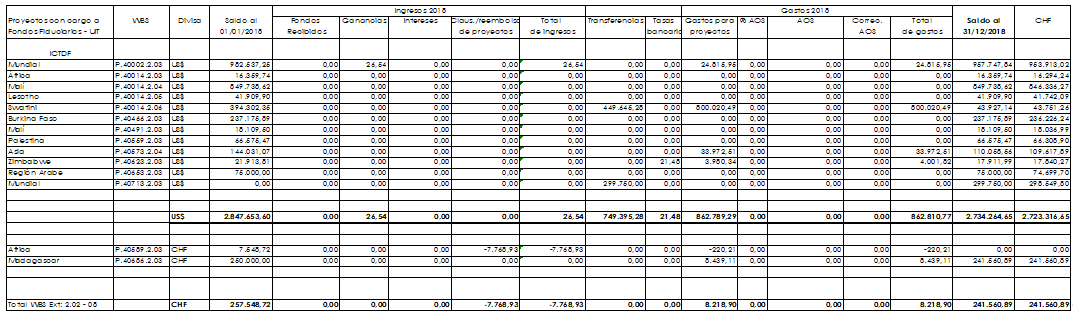 Fondos Fiduciarios (créditos no utilizados) (cont.)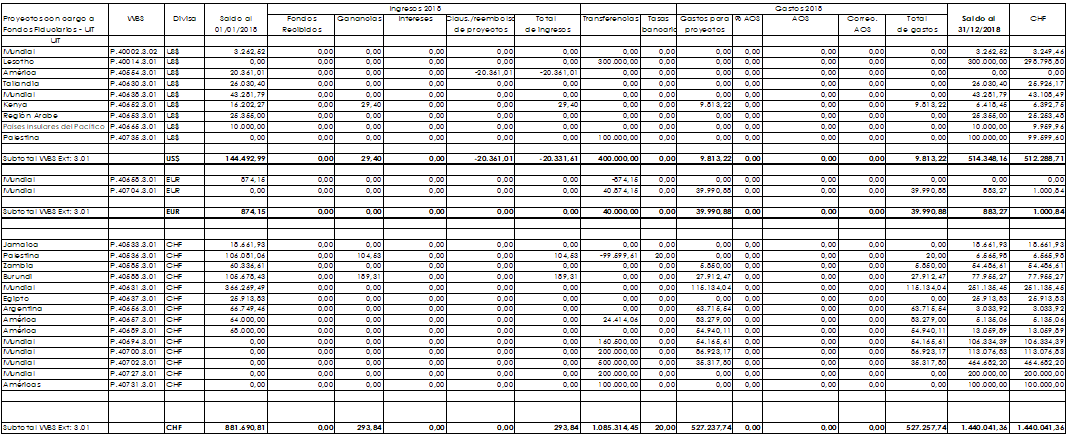 Fondos Fiduciarios (créditos no utilizados) (cont.)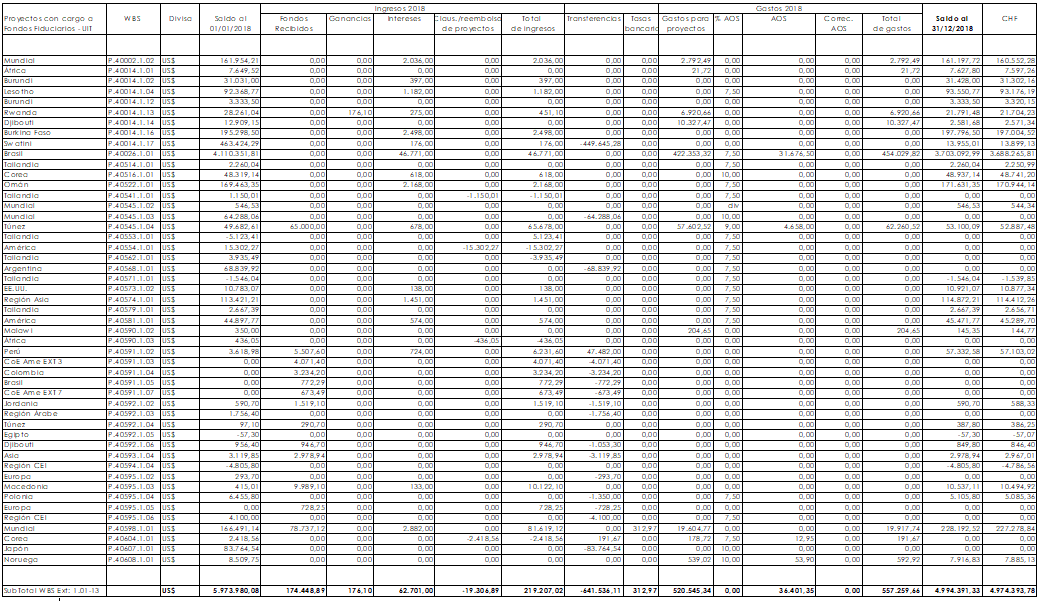 Fondos Fiduciarios (créditos no utilizados) (cont.)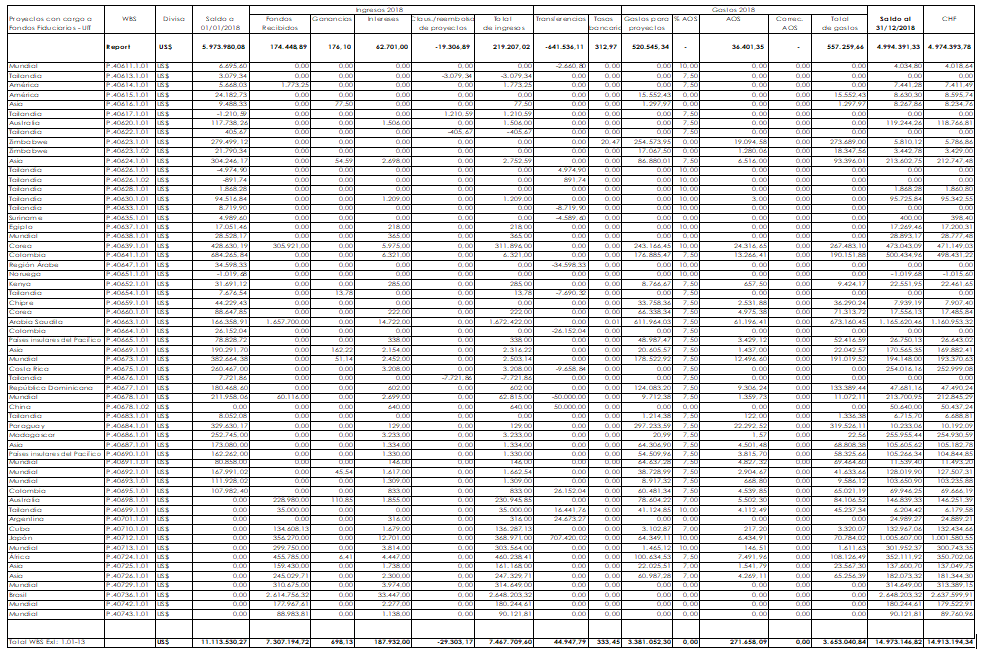 Fondos Fiduciarios (créditos no utilizados) (cont.)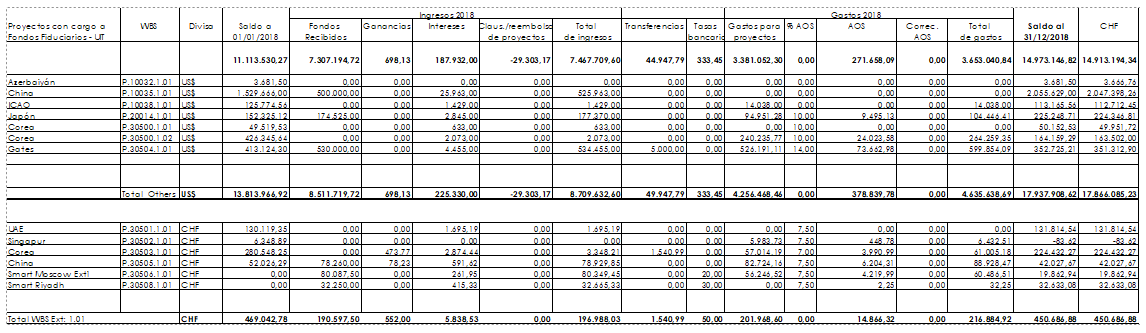 Fondos Fiduciarios (créditos no utilizados) (fin)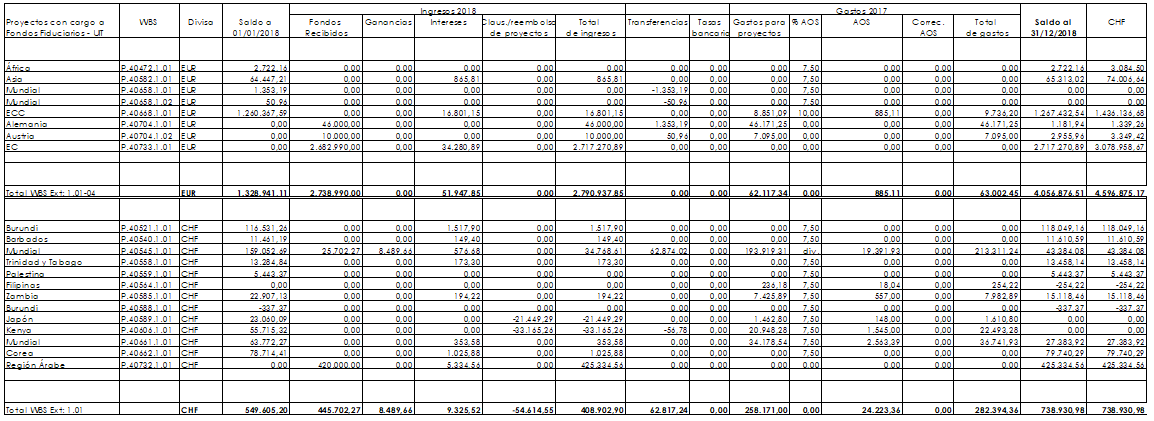 ANEXO B6 Contribuciones voluntarias – en CHF – Véase la Nota 20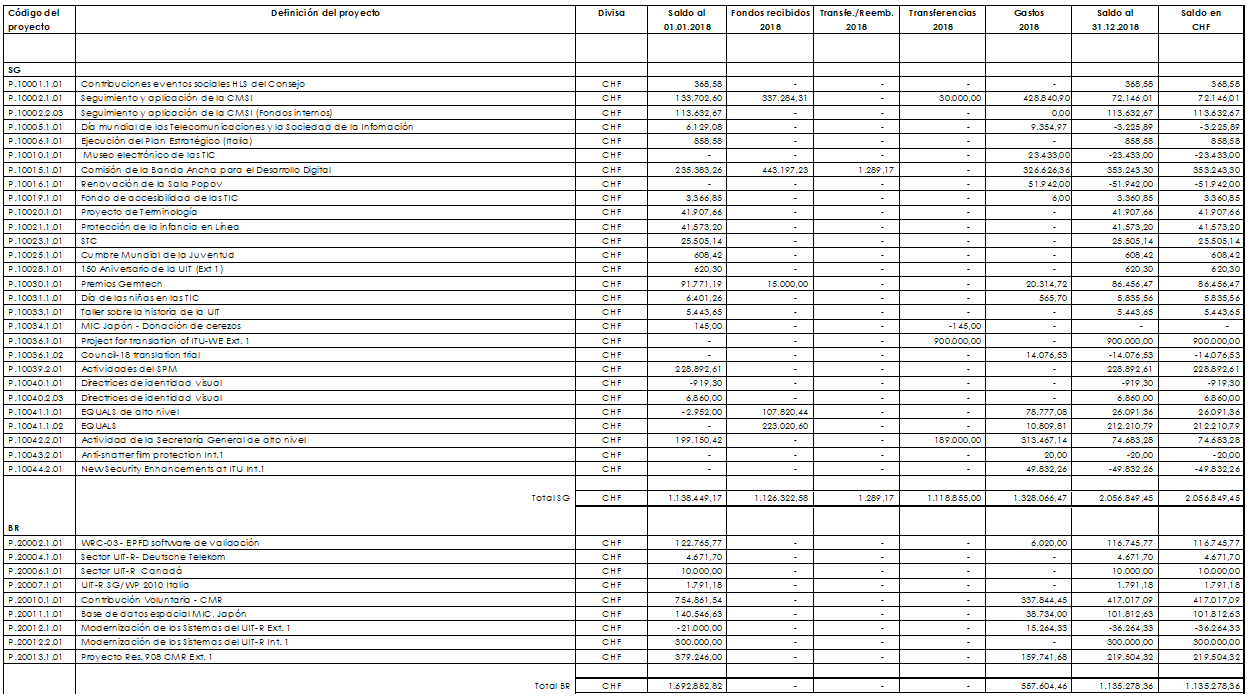 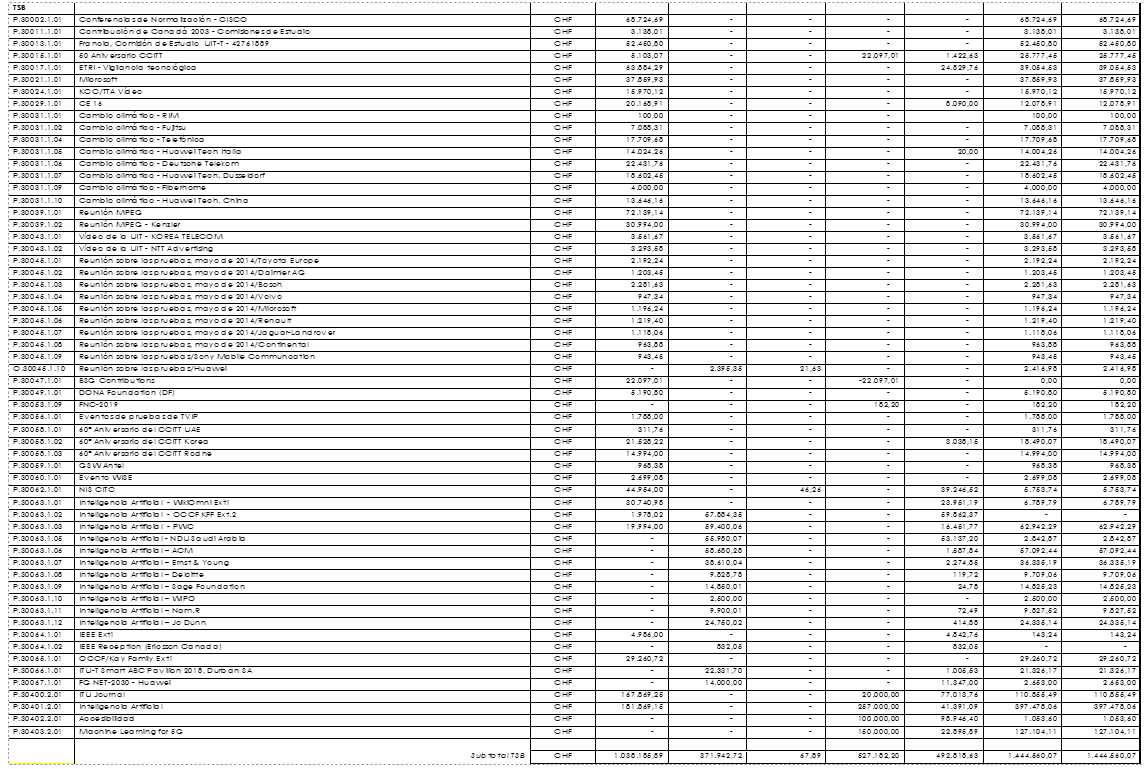 Contribuciones voluntarias – en CHF (cont.)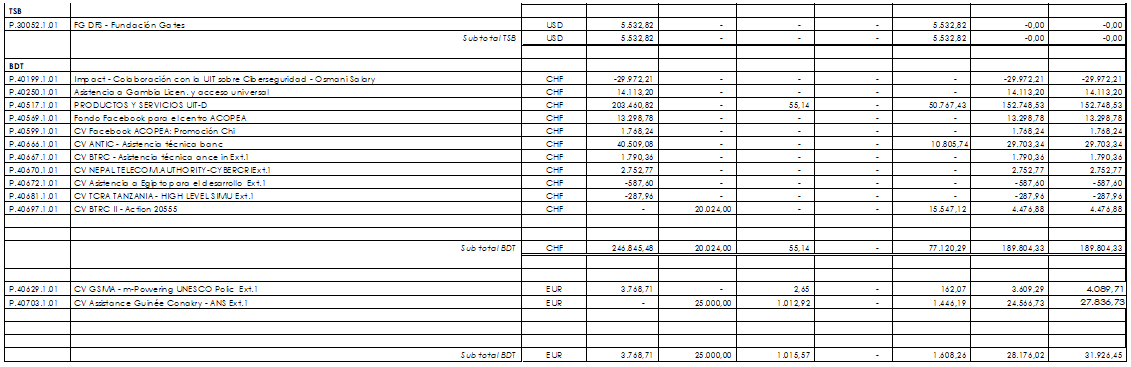 Contribuciones voluntarias – en CHF (fin)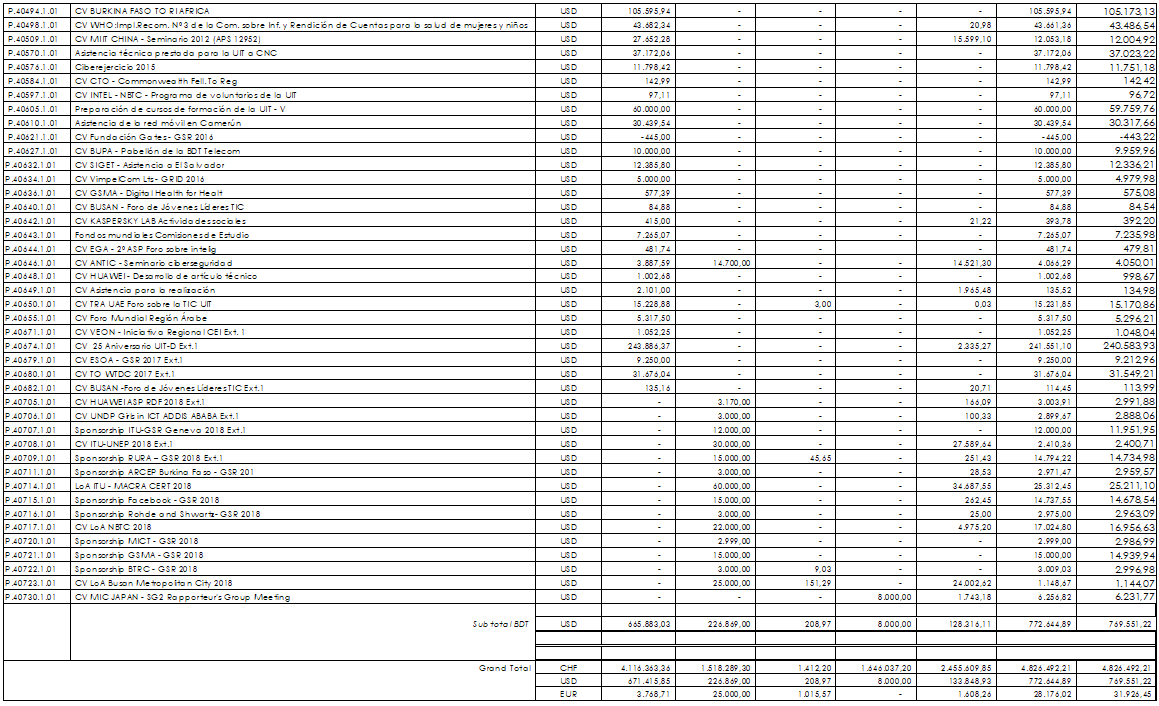 ANEXO B7Fondo para el desarrollo de las tecnologías de la información y la comunicación (FDTIC) (en CHF) – Véase la Nota 20Cambios en el Fondo de capital de TICANEXO B8ITU TELECOM WORLD 2018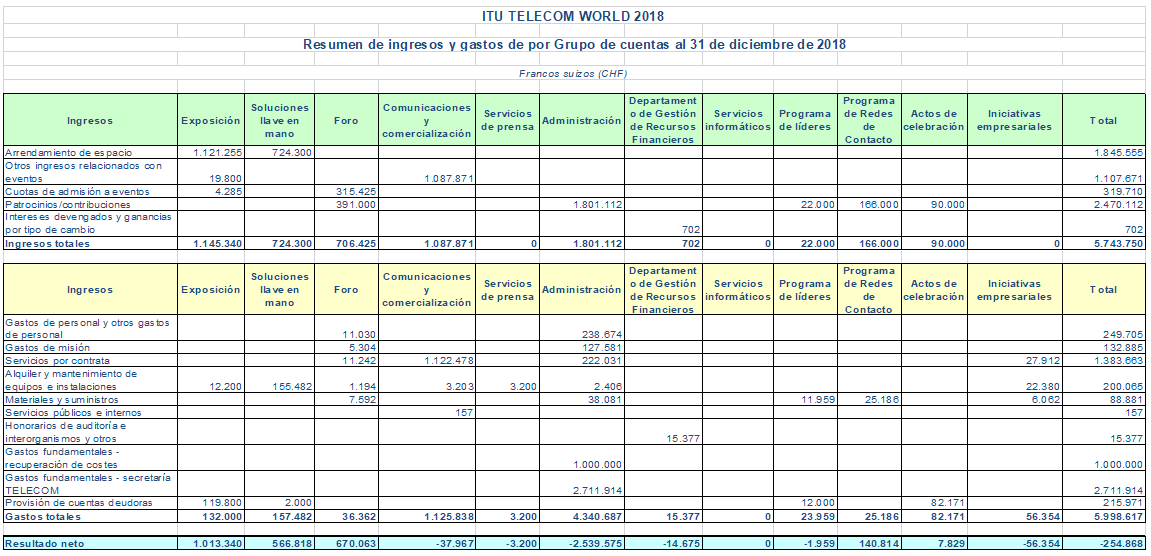 ANEXO CSituación de los Atrasos al 31 de diciembre de 2018Importes adeudados relativos a contribuciones y publicacionesImportes adeudados correspondientes a cuentas especiales de atrasos (acuerdos de amortización)Importes adeudados correspondientes a cuentas especiales de atrasos canceladas
(acuerdos de amortización cancelados por impago)Importes adeudados con respecto a facturas expedidas 
por notificaciones de redes de satélitesImportes adeudados correspondientes a facturas variasResumen: Situación de los atrasos al 31/12/2018ANEXO DLista de deudores de los eventos ITU TELECOM 
clausurados al 31 de diciembre de 2018(En esta lista no se tienen en cuenta los pagos recibidos 
después del 31/12/2018)Lista de deudores de los eventos ITU TELECOM 
clausurados al 31 de diciembre de 2018 (cont.)A Lista de deudores de los eventos ITU TELECOM 
clausurados al 31 de diciembre de 2018 (fin)ANEXO ELista de patrocinadores al 31 de diciembre de 2018______________Consejo 2019
Ginebra, 10-20 de junio de 2019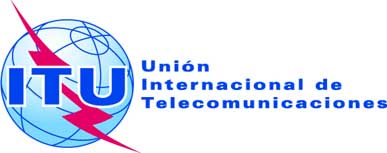 Punto del orden del día: ADM 13Documento C19/42-S28 de mayo de 2019Original: inglésInforme del Secretario GeneralInforme del Secretario GeneralINFORME DE GESTIÓN FINANCIERA PARA 
EL EJERCICIO 2018INFORME DE GESTIÓN FINANCIERA PARA 
EL EJERCICIO 2018ResumenEn virtud de lo dispuesto en el número 101 del Convenio de la Unión Internacional de Telecomunicaciones y en el Artículo 30 del Reglamento Financiero de la Unión, el Secretario General ha de presentar un Informe de Gestión Financiera al Consejo todos los años.En el Informe de Gestión Financiera para el ejercicio anual 2018 se presentan:•	Las cuentas auditadas correspondientes al ejercicio anual 2018 del presupuesto de la Unión.•	Las cuentas auditadas correspondientes a 2018 para los proyectos de cooperación técnica, las contribuciones voluntarias y la Caja de Seguros del Personal de la UIT.•	El evento ITU TELECOM World 2018 auditado.Acción solicitadaEl informe de gestión financiera sobre las cuentas auditadas y el proyecto de Resolución del Anexo A se someten al Consejo para su examen y aprobación Una vez haya ido examinado y aprobado por el Consejo, el Informe se comunicará a los Estados Miembros y Miembros de Sector.____________ReferenciasConvenio: Nº 101
Reglamento Financiero de la Unión: Artículo 30Miles CHF20182017Ingresos176,389178,537Gastos184,365195,615Superávit (Déficit)Superávit (Déficit)–7,976–17,078Activo410,645372,774Pasivo805,823855,297Activo netoActivo neto395,178482,524Alassane Ba Houlin ZhaoJefe del Departamento de Gestión 
de los Recursos Financieros Secretario GeneralSecretario General de la UITAlassane Ba Houlin ZhaoJefe del Departamento de Gestión 
de los Recursos Financieros Secretario General(En miles CHF)Notas31/12/201831/12/2017ACTIVOActivo corrienteTesorería y equivalentes de tesorería6161 826 135,297 Inversiones748 996 31,363 Créditos – con contrapartida85 407 8,934 Créditos – sin contrapartida 885 356 88,139 Existencias9535 661 Otros créditos108 534 7,505 Total del activo corriente310 653 271,898 Activo no corrienteCréditos – sin contrapartida 8––Propiedades, planta y equipos1195 625 99,000 Activo intangible122 058 967 Activos en construcción132 309 908 Total del activo no corriente99 992 100,876 Total del ACTIVO410 645 372,774 PASIVOPasivo corrienteProveedores y otros acreedores148 905 9 671 Ingresos aplazados15136 273 134 275 Préstamos y deudas financieras161 493 1 493 Beneficios del personal17187 226 Provisiones186 832 1 636 Otras deudas193 195 1 810 Total del pasivo corriente156 887 149 112 Pasivo no corrientePréstamos1641 699 41 526 Beneficios del personal17573 412 638 365 Fondos de terceros atribuidos2031 034 22 994 Fondos de terceros en curso de atribución202 790 3 300 Total del pasivo no corriente648 936 706 185 TOTAL DEL PASIVO805 823 855 297 ACTIVO NETOCapital de la OrganizaciónCuenta de Provisión antes de la reatribución del superávit/déficit del ejercicio326 934 27 089 Otras provisiones atribuidas375 669 58 726 Pérdidas actuariales ASHI17–282 427 –369 704 acumulado balances–207 378 –181 557 Superávit/déficit del ejercicio–7 976 –17 078 TOTAL DEL ACTIVO NETO395 178 –482 524 (En miles CHF)Notes31/12/201831/12/2017INGRESOS22Contribuciones previstas125 191122 390Contribuciones voluntarias7 16110 610Otros ingresos de explotación41 93044 398Contribuciones en especie862882Productos financieros1 245258Total de ingresos176 389178 537GASTOS23Gastos de personal148 806148 748Gastos de misión6 7026 968Servicios por contrata12 69115 613Arrendamiento y mantenimiento de locales y equipos3 9714 411Material y mobiliario de oficina4 5093 875Amortizaciones y pérdidas de valor4 4975 212Gastos de franqueo y de telecomunicaciones y servicios1 7721 576Otros gastos–677 656Gastos en especie862882Gastos financieros621675Total de gastos184 365195 615Superávit/déficit del ejercicio–7 976–17 078(En miles CHF)31/12/2017Superávit/
déficit 2018Otros ajustes31/12/2018Adopción de las NICSP–125 100–––125 100Cuenta de Provisión27 770508–83727 441Otras provisiones53 6388 4149 42571 477Ahorros del ejercicio anterior5 7643 569–1639 170Fondo de inversión10 230–441329 821Fondo del nuevo edificio–671–188––859Provisión del nuevo edificio–6 095–6 095Fondo de bienestar393– -18375Fondo del centenario212– –212Fondo de Complementos de la Caja de seguros6 202–19–6 183Fondo de Intervención de la Caja de seguros278 ––278Fondo ASHI9 5001 0001 00011 500Fondo del Seguro de salud13 808 –8 54122 349Provisiones extrapresupuestarias atribuidas7 039–1 6021775 614Traducción del tipo de cambio884 ––144740Fondos para actividades extrapresupuestarias13 149–182–54412 423TLC8 132–255737 950Otros5 01772–6174 473Pérdidas actuariales ASHI–369 704–87 277–282 427Déficit acumulado NICSP (estadístico)–82 278–16,715––98 993Total del activo neto–482 524–7,97695 321–395 179(En miles CHF)31/12/201831/12/2017Superávit (déficit) del ejercicio–7 976 –17 078 Movimientos no monetariosAmortizaciones4 497 5 212 Provisión ASHI22 267 18 214 Provisiones para repatriación (lp)431 –1 268 Provisiones para subsidios del personal (cp)93 174 Provisiones para vacaciones acumuladas (lp)321 180 Otras provisiones5 756 526 Provisión para deudas de dudoso cobro–11 487 5 472 Amortización de material19 –3 Pérdida (o ganancia) neta sobre ventas de activos fijos– 5 Intereses devengados–748 –220 Superávit (déficit) derivado de movimientos no monetarios13 172 11 215 (Aumento) disminución de existencias107 –113 (Aumento) disminución de créditos a corto plazo17 797 –17 042 Aumento) disminución de otros créditos a corto plazo–1 029 1 944 Aumento (disminución) de proveedores–766 523 Aumento (disminución) de ingresos aplazados1 999 5 253 Aumento (disminución) de otras deudas1 385 –3 264 Utilización provisiones para subsidios del personal (cp)–131 –1 042 Utilización provisión repatriación (lp)–575 –914 Utilización provisión vacaciones acumuladas (lp)–119 –95 Aumento (disminución) otras provisiones–560 –342 Aumento (disminución) de fondos de terceros7 530 –1 131 Variación fondos propios8 044 834 Movimientos de tesorería procedentes de actividades operativas33 681 –15 391 Movimientos de tesorería netos procedentes de actividades de inversión(Aumento)/disminución – Inversiones–17 633 33 617 Intereses devengados por inversiones a corto plazo748 220 (Adquisición)/Venta de propiedades, plantas y equipos–393 –1 100 (Adquisición)/Venta de activos intangibles–1 256 –353 (Adquisición) / Venta de activos en construcción–1,964 –571 Movimientos de tesorería netos procedentes de actividades de inversión–20 498 31 813 Movimientos de tesorería de las actividades de financiación(Aumento)/disminución e inversiones del préstamo FIPOI174 –773 Movimientos de tesorería de las actividades de financiación174 –773 (Aumento)/disminución neta de tesorería y equivalentes de tesorería26 528 26 863 Tesorería y equivalentes de tesorería al inicio del ejercicio135 297 108 435 Tesorería y equivalentes de tesorería al cierre del ejercicio161 826 135 297 IngresosImportes presupuestadosImportes presupuestadosImportes presupuestadosImportes presupuestadosImportes efectivos sobre una base comparableDiferencia entre presupuesto final e importes efectivosIngresosPresupuesto inicialActividades aplazadasTransferencias presupuestariasPresupuesto finalImportes efectivos sobre una base comparableDiferencia entre presupuesto final e importes efectivosIngresos31/12/201831/12/201831/12/201831/12/201831/12/201831/12/2018Contribuciones previstas             124 401                124 401                       125 191                           790 Recuperación de costes36 375 36 375 35 289 –1 086 Intereses300 300 377 77 Otros ingresos100 100 1 994 343 Detracciones de la Cuenta de Provisión–2 245 –2 245 – 2 245 Ahorros de la ejecución del presupuesto946 946 – –946 Total de ingresos159 877 –159 877 162 851 1 423 GastosImportes presupuestadosImportes presupuestadosImportes presupuestadosImportes presupuestadosImportes efectivos sobre una base comparableDiferencia entre presupuesto final e importes efectivosGastosPresupuesto inicialActividades aplazadasTransferencias presupuestariasPresupuesto finalImportes efectivos sobre una base comparableDiferencia entre presupuesto final e importes efectivosGastos31/12/2018 31/12/2018 31/12/2018 31/12/2018 31/12/2018 31/12/2018 Secretaría General90 549 90 549 81 803 8 746 Sector de Radiocomunicaciones27 988 27 988 25 052 2 936 Sector de Normalización de las Telecomunicaciones13 505 13 505 13 243 262 Sector de Desarrollo de las Telecomunicaciones27 835 27 835 26 863 972 Gastos no previstos en el presupuesto aprobado–4 813 Total de gastos159 877 ––159 877 151 774 9 654 Resultado11 077 ASHI–22 267Capitalización de los activos fijos2 246Reconocimiento de existencias–41Amortizaciones–4 074Pérdidas y ganancias por cambio de divisas–162Reembolso del préstamo FIPOI no considerado como gasto1 493Variación y utilización de la provisión de cuentas deudoras6 065Venta de activos14Otros gastos–5Total de diferencias NICSP–16 731Superávit/déficit del Fondo 100011 077Aumento del fondo de inversión–441Diferencias de perímetro–1 881Superávit/Déficit tal y como figura en el estado de resultados financieros–7 976CHF porDiciembre de 2018Diciembre de 20171 dólar EEUU0,996000,984001 euro1,133111,165881 BBD (Barbados)0,498000,492001 BRL (Brasil)0,258840,305591 CLP (Chile)0,001490,001531 ETB (Etiopía)0,035530,035901 HNL (Honduras)0,040980,041731 IDR (Indonesia)0,000070,000071 EGP (Egipto)0,055760,055451 RUB (Rusia)0,015020,016811 VND (Viet Nam)0,000040,000041 XOF (Senegal)0,001730,001781 XAF (Camerún)0,001730,001781 THB (Tailandia)0,030250,03021Categorías y subcategorías de activosVida útil estimada
(en años)EdificiosEstructura100Revestimientos (tejado plano, aislamiento, impermeabilización…)60Revestimientos (fachadas metálicas, cristaleras aluminio…)50Acondicionamientos interiores (tarimas, compartimentaciones…)50Acondicionamientos interiores (revestimientos suelos, paredes 
y techos…)40Equipos especiales40Instalaciones técnicas (electricidad)50Instalaciones técnicas (instalaciones sanitarias)40Instalaciones técnicas (calefacción, ventilación)30Elementos transportes40Maquinarias y equipos5Mobiliario y acondicionamientos5Vehículos5Material informático3Licencias y programas informáticos3En miles CHFValor contableValor contableJusto valorJusto valorActivo financiero 2018201720182017Tesorería y equivalente de tesorería161 826135 297161 826135 297Instrumentos financieros a justo valor mediante superávit/déficit48 99631 36348 99631 363Créditos corrientes con contrapartida5 4078 9345 4078 934Créditos corrientes sin contrapartida85 35688 13985 35688 139En miles CHFValor contableValor contableJusto valorJusto valorPasivo financiero 2018201720182017Préstamos43 19343 01943 19343 019Cuentas por pagar con contrapartida4 6605 1034 6605 103En miles CHF31/12/201831/12/2017Inversiones48 99631 363Créditos97 746104 575Tesorería y equivalentes de tesorería161 ’826135 297Máximo riesgo de crédito308 568271 235En miles CHFTipo de interés medio ponderadoIgual o inferior 
a 1 año<10 años>10 añosTotalActivos financierosInversiones48 9960048 996Tesorería y equivalente de tesorería161 82600161 826Total activos financieros210 82200210 822Pasivos financierosPréstamos0%1 49314 21927 48143 193Total pasivos1 49314 21927 48143 193En miles CHF31/12/201831/12/2017Cajas en CHF17 19 Cajas en divisas72 129 Cuentas postales en CHF843 818 Cuentas corrientes bancarias en CHF25 695 19 787 Cuentas corrientes bancarias en divisas25 444 25 758 Cuentas a la vista en CHF109 754 88 785 Tesorería y equivalentes de tesorería161 826 135 297 En miles CHF31/12/201831/12/2017Inversiones a plazo48 99631 363Inversiones48 99631 363En miles según la divisa31/12/201831/12/201831/12/201831/12/201731/12/201731/12/2017En miles según la divisaCHFUSDEURCHFUSDEURVencimiento0-3 meses10 00012 312117 51244-6 meses18 50016 0007-9 meses8 0008 000más de 9 mesesInversiones10 00038 8121131 5124En miles CHF31/12/201831/12/2017Créditos corrientes con contrapartida7 28810 229Provisión para pérdidas de créditos corrientes con contrapartida1 8811 296Créditos corrientes con contrapartida – Valor neto5 4078 934Créditos corrientes sin contrapartida109 81234 253Provisión para pérdidas de créditos corrientes sin contrapartida–24,456–46 114Créditos corrientes sin contrapartida – Valor neto85 35688 139Créditos no corrientes con contrapartida––Provisión para pérdidas de créditos no corrientes con contrapartida––Créditos no corrientes con contrapartida: Valor neto––Créditos no corrientes sin contrapartida16 6067 021Provisión para pérdidas de créditos no corrientes sin contrapartida–16 606–7 021Créditos no corrientes sin contrapartida: Valor neto––En miles CHF31/12/201831/12/2017Publicaciones valor bruto334402 Amortizaciones–203–186 Publicaciones valor neto131216 Recuerdos valor bruto139129 Amortizaciones–88–86 Recuerdos valor neto5143 Material de oficina valor bruto353402 Amortizaciones0– Material de oficina valor neto353402 Existencias – Valor neto535661 En miles CHF 31/12/201831/12/2017Anticipos al personal1 762 1 723 Cuenta corriente del PNUD 428 308 Yugoslavia1 189 1 189 Provisión para crédito Yugoslavia–1 189 –1 189 Impuestos anticipados1 872 2 396 Pensiones236 239 Intereses devengados356 127 Cuentas acreedoras3 900 2 711 Otras cuentas por cobrar8 5347 505Categoría de activosEdificiosMateriales y equipoMobiliarios y distribuciónMaterial informáticoVehículosActivos de escaso valorTotalCoste al 1 de enero124 877 2 149 1 641 9 019 384 15 092153 160 Adiciones47 346 7991 192 Donaciones–Cesiones–76 –5–822 –124 –807–1 834 Pérdidas de valor–Reclasificaciones y correcciones–Reevaluaciones–Coste al 31 de diciembre124 877 2 073 1 683 8 542 259 15 084152 518 Amortización al 1 de enero27 153  2,083 1 585 7 927 319 15 09254 160 Imputados durante el año3 066 22 24 640 17 7993 769 Cesiones–76 –5 –822 –124 –807–1 028 Pérdidas de valor–Reclasificaciones y correcciones–Reevaluaciones–Amortización al 31 de diciembre30 219 2 029 1 604 7 746 212 15 084 56 893 Valor contable neto al 1 de enero7 723 66 56 1 091 64 99 000 Valor contable neto al 31 de diciembre94 657 44 79 797 48 95 625 Categoría del activoDesarrollo internoSoftwareSoftware LVATotal201820182017Coste al 1 de enero1 854 5 829 629 8 312 Adiciones443 813 180 1 436 Donaciones– Cesiones–186 –151 –337 Pérdidas de valor– Reclasificaciones y correcciones563 – 563 Reevaluaciones– Coste al 31 de diciembre 2 860 6 457 659 9 975 Amortización al 1 de enero1 390 5 326 629 7 345 Imputados durante el año298 419 180 898 Cesiones–175 –151 –326 Pérdidas de valor– Reclasificaciones y correcciones– Reevaluaciones– Amortización al 31 de diciembre 1 688 5 570 659 7 917 Valor contable neto al 1 de enero464 503 –967 Valor contable neto al 31 de diciembre anterior1 172 886 –2 058 Categoría del activoActivos en construcciónOtros en construcciónTotalCoste al 1 de enero–908908Adiciones1 3266381 964DonacionesCesionesPérdidas de valorReclasificaciones y correcciones–563–563ReevaluacionesCoste al 31 de diciembre 1 3269832 309Amortización al 1 de enero––Imputados durante el añoCesiones−Pérdidas de valor−Reclasificaciones y correcciones−−Reevaluaciones−−Amortización al 31 de diciembre −−−Valor contable neto al 1 de enero−908908Valor contable neto al 31 de diciembre anterior1 3269832 309En miles CHF31/12/201831/12/2017Proveedores4 660 5 103 Depósitos recibidos3 173 2 583 Anticipos recibidos1 072 1 985 Proveedores y otros acreedores8 9059 671En miles CHF31/12/201831/12/2017Contribuciones – Estados Miembros109 551 108 518 Contribuciones – Miembros de Sector14 049 14 085 Contribuciones – Asociados1 925 1 660 Contribuciones – Instituciones Académicas376 328 Publicaciones y varios––Notificaciones de redes de satélite5 614 8 498 Contribuciones – Extrapresupuestarias4 759 1 185 Ingresos diferidos136 273134 275En miles CHFFecha de vencimiento31/12/201831/12/2017Importes inicialmente prestados por la FIPOI2 634 780 CHF – desde 19902020203,80 306 19 627 590 – desde 199020399 299 9 742 45 427 250 – desde 2002205129 982 30 891 2 000 000 – desde 200220511 320 1 360 Proyecto de nuevo edificio2 387 720 Préstamos43 19343 019De los cuales a corto plazo1 4931 493De los cuales a largo plazo41 69941 526Préstamos43 19343 019Prestamos – de los cuales a corto plazo1 4931 493Préstamos – corrientes1 4931 493Préstamos – de los cuales a largo plazo41 69941 526Préstamos – no corrientes41 69941 526En miles CHFBeneficios del personal – Corto plazoBeneficios del personal – Corto plazoBeneficios del personal – Corto plazoEn miles CHFHoras suplementariasVacaciones acumuladasTotal beneficios del personal – Corto plazoSaldo de apertura51 175 226 Incremento39148 188 Utilización durante el ejercicio–51–80 –131 Disolución– – – Transferencias– –95 –95 Ganancias por cambios de divisas no realizadas– – – Saldo de cierre39148187Beneficios del personal a largo plazoBeneficios del personal a largo plazoBeneficios del personal a largo plazoBeneficios del personal a largo plazoBeneficios del personal a largo plazoEn miles CHFASHIPensionesInstalaciones/
repatriaciónVacaciones acumuladasTotal beneficios del personal – largo plazoSaldo de apertura617 2505412 4858 576638 365Incremento––778 313 1 091 Utilización durante el ejercicio–65 010 ––575 –119 –65 704 Disolución–––347 –88 –435 Transferencia a/desde corto plazo––– 95 95 Ganancias por cambios de divisas no realizadas––– – – Saldo de cierre552 2405412 3418 777 573 412 Tipo de descuento1,20% para 2018 y 0,90% para 2017 Aumento de los costes médicos3,90% para 2019 con una disminución de 0,30% anuales para alcanzar 3,10% Rendimiento contable previsto de los activosn/a para 2018Aumento de los sueldosSe ha utilizado una hipótesis del 3,5% para los últimos valores actuariales de la CCPPNUAumento de las pensiones2,50% para 2018 y 2017Coste anual medio estimado de las solicitudes de reembolso de gastos médicos en 2015 y variación en función de la antigüedad de los gastos médicosEl informe actuarial de 2018 se basa en el coste medio de las solicitudes de reembolso en CHF estimado al final del ejercicio de 2018 en una media por categorías de edad de 50, 55, 60, 65, 70, 75 y 80 años a respectivamente 2 401 CHF, 3 196 CHF, 4 254 CHF, 5 662 CHF, 7 536 CHF, 10 031 CHF y 13 352 CHF para los hombres y 4 053 CHF, 4 946 CHF, 6 035 CHF, 7 365 CHF, 8 986 CHF, 10 966 CHF y 13 381 CHF para las mujeres.Gastos de administraciónEl coste administrativo anual se ha estimado en una media de 225,81 CHF por persona.MortalidadLa mortalidad se basa en los cuadros de mortalidad de 2017 de las Naciones Unidas establecidos respectivamente para los activos actuales, jubilados del servicio, viudas y viudos y jubilados con discapacidad. El año de base es 2017, a partir del cual, y hasta 2037, se ha aplicado una escala de mejora generacional para los inactivos sanos actuales. No se ha aplicado la escala de mejora generacional a los inactivos con discapacidad actuales.Valorización de los activosLa UIT ya no dispone de activos en los Fondos de Garantía al 31 de diciembre de 2018.Tasa de invalidezVaría en función de la edad y del sexo de los funcionarios de las categorías profesional y de servicios generales, y aumenta con la edad. La tasa se basa en el cuadro de invalidez de las Naciones Unidas.Tasa de conversión de los derechos a prestacionesVaría en función de la edad y de los años de servicio, ya que las solicitudes de conversión son más frecuentes en el primer año.Rotación del personalLa tasa de cese de los empleados que abandonan las organizaciones consideradas en la evaluación varía en función de la edad y el sexo.Tasa de jubilaciónPara todo el personal la tasa de jubilación equivale a la tasa de los valores de la CCPPNU al 31 de diciembre de 2015. La tasa varía en función de la edad, los años de servicio y la categoría profesional.Participación97,5% de los futuros jubilados decidirán participar en el plan PCSM.Cobertura de los cónyuges75% y 25% de los jubilados de sexo masculino y femenino tienen un cónyuge que ha solicitado la afiliación al plan de seguros del PCSM. Se supone que los hombres tienen cinco años más que sus cónyuges.Método actuarialMétodo de las unidades de crédito proyectadas con un periodo de atribución que comienza a los 45 años de edad a fin de reflejar el hecho de que los empleados deben tener como mínimo 55 años de edad y 10 años de servicio antes de poder acogerse al servicio.Planteamiento OCITodas las ganancias/pérdidas se reconocen inmediatamente en su totalidad durante el año en que se generan, pero aparte de los beneficios y pérdidas, en el estado del resultado global (SoCI).Importe de los compromisos correspondientes al Plan ASHI 
al 31 de diciembre de 2018 y 2017 en el estado 
de la situación financieraEn miles CHF
31/12/2018En miles CHF
31/12/2017Saldo al 31 de diciembre de 2018-2017617 250551 911Total de los gastos reconocidos en el Estado de resultados financieros28 54825 375Pérdidas actuariales reconocidas en los activos netos–87 27747 125Contribuciones del ejercicio–6 281–7 161Pérdidas/Ganancias por tipo de cambio no realizadas00Importe de los compromisos correspondientes al Plan ASHI al 31 de diciembre de 2018-2017552 240617 250Análisis de las pérdidas actuariales reconocidas en los activos netosEn miles CHFEn miles CHF31/12/201831/12/2017Obligaciones debidas a cambios de hipótesis–98 02975 452Obligaciones debidas a tendencias durante el periodo10 752–28 327Variación durante el periodo–87 27747 125Importe acumulado reconocido en los activos netos al 31 de diciembre282 427369 704Importe neto de la obligación relacionada con el Plan ASHI reconocida en el estado de la situación financieraEn miles CHFEn miles CHF31/12/201831/12/2017Valor actual552 240617 250Valor justo de los activos relacionados con el plan00Obligación reconocida en el balance 
al 31 de diciembre552 240617 250Importes contabilizados en el Estado de resultados financierosEn miles CHFEn miles CHF31/12/201831/12/2017Actualización de los compromisos e importe de las contribuciones del ejercicioCoste de los servicios prestados23 02520 337Carga financiera5 5235 038Rendimiento previsto de los activos relacionados 
con el Plan ASHI00Total28 54825 375Participantes afiliados al 31/12/2017Nuevos participantesTransferenciasTransferenciasJubilacionesParticipantes afiliados al 31/12/2018Participantes afiliados al 31/12/2017Nuevos participantesa la UITa otra organizaciónJubilacionesParticipantes afiliados al 31/12/2018688376135695Pensiones de jubilaciónPensiones de invalidezPensiones de viudedadPensiones de hijosOtras prestacionesPensiones de jubilaciónPensiones de invalidezPensiones de viudedadPensiones de hijosOtras prestacionesPensiones diferidasTOTAL825322067601101 249Tipo de contribuciónContribuciones normalesContribuciones por validación de servicioTotalContribuciones de los participantes7 869 78176 5987 946,380Contribuciones de la Unión15 739 56316 80915 756 372Total23 609 34493 408 23 702 753ProvisiónProvisiónProvisiónProvisiónEn miles CHFNRSLitigiosTOTALSaldo de apertura5011 1351 636Incremento6046 0686 673Utilización durante el ejercicio–274–286–560Disolución–227–689–917TransferGanancia por operaciones de cambio de divisas no realizadasSaldo de cierre6046 2286 832En miles CHF31/12/201831/12/2017Cuentas pagaderas2 511944Varios de personal651823Recepción de bienes/Facturas2121PNUD1222Otras deudas3 1951 810Fondos de terceros asignadosFondos de terceros en espera de asignaciónTotal de fondos de tercerosFondos propios asignados a proyectos extrapresupuestariosSaldo al 31/12/201722 9943 30026 2947 039Incremento16 05244516 4977 017Disminución–8 012–955–8 9678 442Saldos de cierre al 31/12/201831 0342 79033 8245 614En miles CHF20182017Contribuciones de los Estados Miembros108 597106 292Contribuciones de los Miembros de Sector14 21914 210Contribuciones de los Asociados1 7871 577Contribuciones de Instituciones Académicas358306Contribuciones de conferencias2306Contribuciones previstas125 191122 390En miles CHF20182017Ingresos extrapresupuestarios5 8447 506Venta de publicaciones13 86519 592Notificación de redes de satélite19 07015 342UIFN/UIPRN-UISC905139Memorándum de Entendimiento GMPCS86Recuperación – Publicaciones1424Otros ingresos2 2221 789Otros ingresos de explotación41 93044 398En miles CHF20182017Intereses devengados por las inversiones748220Ganancias realizadas por operaciones de cambio de divisas2365Ganancia por operaciones de cambio de divisas no realizadas475–27Ingresos financieros1 245258En miles CHF20182017Salarios y asignaciones93 57793 653Otros gastos de personal55 22955 094	Instalación y repatriación947519	Asignación escolar3 2863 443	Vacaciones en el país de origen8911 056	Vacaciones acumuladas669702	Seguro de salud y accidentes10 63511 181	Contribuciones a la CCPPNU15 87215 994	Otros gastos6623 985	Ajuste ASHI22 26718 214Gastos de personal148 806148 748En miles CHF20182017Gastos de Auditoría Externa13593Participación en los gastos de las Naciones Unidas660533Gastos jurídicos3 209453Ajuste de provisiones y otros gastos–4 0726 577Otros gastos–677 656En miles CHF20182017Gastos bancarios207228Pérdidas realizadas por operaciones de cambio de divisas84268Pérdidas por operaciones de cambio de divisas no realizadas329178Gastos financieros621 675 En miles CHFScrt. Gen.Sector Radioc.Sector Norm. Telec.Sector Desarr. Telec.No atribuible a un segmentoTotal de fondos 1000+1010Fondos para el nuevo edificio Provisión del nuevo edificioCaja 
SeguroContrb.
volunt.FITFDTICPNUDTELECOMCompensación entre fondosTotalINGRESOSContribu. previstas230 6 7067 747 1 552 108 955 125 191 125 191Contribu. voluntarias.1 1 2 006 5 155 ––– 7 161Publicaciones34 13 616 34 173 7 13 865 13 865Recup. de costes1 008 19 070 913 4 887 21 881 –1 884 19 997Otros ingresos48 104 2 13 2 845 3 012 950 78 5 743 7 928Ingresos financieros0 0 0 1 852 853 1 308 72 10 1 245Total de ingresos1 320 39 497 8 696 1 744 113 546 164 804 –95 –2 007 5 541 72 –5 753 –1 884 176 389GASTOSGastos de personal64 868 23 113 11 417 21 448 22 267 143 113 171 19 877 1 787 – – 2 838 148 8063046 210 17 937 8 847 16 270 –89 264 133 710 1 293 –2 177 93 5773118 658 5 176 2 570 5 177 22 267 53 849 39 19 167 494 –661 55 229Gastos de misión1 094 1 064 950 2 278 51 5 438 –313 813 –138 6 702Servicios por contrata4 866 330 532 2 133 526 8 386 1 1 005 1 871 –1 428 12 692Arrendamiento y mantenimiento de locales y equipos3 393 44 96 9787 3 718 –3521 –198 3 971Material y mobiliario de oficina1 352 269 175 644 121 2 560 15 259 1 568 –106 4 509Amortizaciones– –  ––4 372 4 372 –111 14 ––4 497Gastos de franqueo, telecomunicaciones y servicios1 389 179 56 140 –1 764 –0 4 5 1 773Auditoría de cuentas y contribuciones interorganizaciones759 – –37 –796 –   ––– –796Otros gastos36 53 7 74 5 176 –– 426 –1 282 –1 884 –1 Gastos financieros113 16 13 35 379 557 0 11 35 0 17 621 Total de gastos77 869 25 067 13 248 26 887 27 808 170 879 –188 –19 2 611 6 539 0 –6 012 –1 884 184 365 Superávit (déficit) del ejercicio–76 549 14 429 –4 552 –25 142 85 738 –6 076 –188 95 –19 604   -998 72 ––259 ––7 976 En miles CHF Scrt. Gen.Sector Radioc.Sector Norm. Telec.Sector Desarr. Telec. No atribuible a un segmento Total de fondos 1000+1010 Fondos para el nuevo edificioCaja 
SeguroContrb.
volunt.FITFDTICPNUDTELECOMCompensación entre fondosTotalINGRESOSContribuciones previstas6 683 7 505 1 598 106 604 122 390 122 390Contribuciones voluntarias8 8 2 261 8 316 25 10 610 Publicaciones69 19 280 35 202 6 19 592 19 592Recuperación de costes6 15 342 141 – 2 093 17 582 17 582Otros ingresos40 312 8 3 1 844 2 207 47 40 21 7 409 –2 501 7 223Ingresos financieros0 3 60 62 1 2 176 35 –18 258Total de ingresos115 41 617 7 689 1 806 110 616 161 842 47 1 2 303 8 513 35 25 7 391 –2 501 177 655 GASTOSGastos de personal66 100 25 324 10 857 22 257 18 214 142 752 18 22 837 1 786 81 22 3 230 148 748 Gastos de misión872 1 088 811 2 561 5 331 53 416 796 372 6 969 Servicios por contrata4 821 298 469 2 075 447 8 110 287 1 101 4 573 1 542 15 613 Arrendamiento y mantenimiento de locales y equipos3 723 69 33 103 17 3 945 35 104 5 322 4 411 Material y mobiliario de oficina1 141 395 65 482 224 2 307 5 280 1 145 139 3 875 Amortizaciones5 070 5 070 0 86 56 5 212 Gastos de franqueo, telecomunicaciones y servicios1 099 251   52 157 1 560 1 10 6 1 576 Auditoría de cuentas y contribuciones interorganizaciones573 53 626 626 Otros gastos40 0 17 6 811 6 868 320 0 569 2 1 771 –2 501 7 030 Gastos financieros135 17 11 39 369 571 22 51 16 12 674 Total de gastos78 504 27 442 12 298 27 744 31 152 177 140 718 22 2 848 8 990 98 25 7 394 –2 501 194 733 Superávit (déficit) del ejercicio–78 389 14 175 –4 609 –25 939 79 463 –15 298 –671 –21 –545 –477 –63 0 –3 ––17 078 ÁFRICAÁFRICALAS AMÉRICASLAS AMÉRICASESTADOS ÁRABES ESTADOS ÁRABES ASIA-PACÍFICOASIA-PACÍFICOCEICEIEUROPAEUROPAPresuRealPresuRealPresuRealPresuRealPresuRealPresuRealGastos de personal2 022 1 871 2 061 2 045 887 836 1 344 1 348 385 384 484 524 Gastos de misión50 86 50 76 32 42 36 38 23 22 18 18 Servicios por contrata21 28 4 1 5 1 3 2 3 –––Alquileres y mantº28 20 10 5 4 1 6 4 1 –– – Equipos y suministros19 6 11 7 4 1 4 5 5 5 2 –Correos y telecom.24 24 19 18 9 4 12 13 2 1 –Otros gastos47 24 30 23 5 1 7 2 3 –1 – Total en miles CHF2 210 2 060 2 184 2 174 945 886 1 412 1 412 421 411 506 543 2018201820182018ExplotaciónInversiónFinanciaciónTotalEn miles CHFEn miles CHFEn miles CHFEn miles CHFImportes efectivos sobre una base comparable11 07711 077Variación y utilización de la provisión de cuentas deudoras6 0656 065 Reconocimiento de existencias–41–41 Capitalización de los activos fijos2 2462 246 Amortizaciones–4 074–4 074Beneficios y pérdidas por operaciones de cambio de divisas–162–162 ASHI–22 267–22 267 Reembolso del préstamo FIPOI no considerado como gasto1 4931 493 Ingresos en especie862862 Gastos en especie–862–862 Venta de activos1414Otros gastos–5–5 Total de diferencias NICSP–20 470 2 2461 493–25 794Fondo de ganancia 1000/1010–9 393 2 246 1 493 –5 653 Utilización de reservas del fondo 1010–441 –441 Total de ingresos–9 835 2 246 1 493 –6 095 Diferencias de perímetro–1 881 –1 881 Superávit, tal y como aparece en el Estado de resultados financieros–11 715 2 246 1 493 –7 976 31/12/201831/12/201831/12/201731/12/2017En miles CHFNúmero de personasRemuneración totalNúmero de personasRemuneración total5 funcionarios de elección52 139 52143Principales directivos52 139 52 143 Directores D.241 148 41 196 Directores D.1175 102 204 656 Total de Jefes de Departamentos216 250 245 852 Total de principales Directivos de la UIT268 389 297 995 En miles CHF31/12/201831/12/2017Menos de 1 año278278Entre 1 y 5 años278556Más de 5 años––Obligaciones de arrendamiento con opción de compra556834Presupuesto 2018Gastos 2018DisponibleTasa de utilizaciónPresupuesto ordinario1 568 924644 59%ITU-R150 8367 56%ITU-T450 42327 94%ITU-D968 417551 43%Fondo extrapresupuestario80518362223%Total2 3731 1071 26653%IngresosImportes presupuestadosImportes presupuestadosImportes presupuestadosImportes presupuestadosImportes efectivos Diferencia entre presupuesto final e importes efectivosIngresosPresupuesto inicialActividades aplazadasTransferencias presupuestariasPresupuesto finalImportes efectivos Diferencia entre presupuesto final e importes efectivosIngresos31/12/201831/12/201831/12/201831/12/201831/12/201831/12/2018Contribuciones previstas - Estados Miembros106 371106 371108 597 2 226 Contribuciones previstas – Miembros de Sector15 87515 87514 219 –1 656 Contribuciones previstas - Asociados1 9551 9551 787 –168 Contribuciones previstas - Instituciones Académicas200200358 158 Contribuciones conferencias230 790 Contribuciones previstas124 401124 401125 191 790 Costes de apoyo1 375 1 375 426 –949 Venta de publicaciones19 000 19 000 13 865 –5 135 UIFN500 250  905 655 TELECOM1 500 1 500 1 000 –500 Recuperación de costes NRS14 000 13 000 19 070 6 070 Recuperación de costes otros motivos–22 22 Recuperación de costes36 375 35 125 35 289 164 Intereses300 300 377 77 Otros ingresos100 100 1 994 343 Detracciones de la Cuenta de Provisión–2 245 –2 245 –2 245 Ahorros de ejercicios anteriores946 946 Total de ingresos159 877 –158 627 162 851 2 673 GastosImportes presupuestadosImportes presupuestadosImportes presupuestadosImportes presupuestadosImportes efectivosDiferencia entre presupuesto final e importes efectivosGastosPresupuesto inicialActividades aplazadasTransferencias presupuestariasPresupuesto finalImportes efectivosDiferencia entre presupuesto final e importes efectivosGastos31/12/201831/12/201831/12/201831/12/201831/12/2018Secretaría General90 549 90 549  81 803 8 746 Sector de Radiocomunicaciones27 988 27 988 25 052 2 936 Sector de Normalización de las Telecomunicaciones13 505 13 505 13 243 262 Sector de Desarrollo de las Telecomunicaciones27 835 27 835 26 863 972 Gastos no previstos en el presupuesto aprobado–4 813 –3 262 Total de gastos159 877 –159 877 151 774 9 654 Resultado11 077 12 327 (en miles CHF)31/12/201831/12/2017INGRESOSIngresos operacionales048Total de ingresos0GASTOSGastos de personal17118Gastos de misión052Servicios por contrata1287Alquiler y mantenimiento de locales y equipos035Equipos y suministros155Gastos de envío, de telecomunicaciones y de servicios00Otros gastos0320Gastos financieros00Total de gastos188 718Superávit/déficit para el periodo–188–718(en miles de CHF)31/12/201831/12/2017ACTIVOSActivo corrienteTesorería y equivalente de tesorería296 407 InversionesTotal del activo corriente296 407 Activo no corrientePropiedades, planta y equiposActivo intangibleActivos en construcción1 279 Total del activo no corriente1 279 – TOTAL ACTIVO1 575407 PASIVOPasivo corrienteProveedores y otros acreedores39 358 Total del pasivo corriente39 358 Pasivo no corrienteEmpréstitos 2 387 720 Beneficios del personal8 Total del pasivo no corriente2 395 720 Fondos propios atribuidos–859 –671 TOTAL DEL PASIVO1 575 407 Estado del rendimiento financiero para el º1 con cifras comparativas de 2017Estado del rendimiento financiero para el º1 con cifras comparativas de 2017Estado del rendimiento financiero para el º1 con cifras comparativas de 2017Estado del rendimiento financiero para el º1 con cifras comparativas de 2017Estado del rendimiento financiero para el º1 con cifras comparativas de 2017Fondo de reserva y complementos de pensiónFondo de reserva y complementos de pensiónFondo de IntervenciónFondo de IntervenciónCHFCHFCHFCHF2018201720182017GASTOSPensiones19 363,80 21 862,80 – – DonacionesOtros gastos––Total de gastos19 363,80 21 862,80 –– Superávit anual–34,35 TOTAL19 363,80 21 862,80– 34,35 INGRESOS Intereses devengados por las inversiones– 784,65–34,35Total de ingresos–784,65–34,35Déficit anual19 363,8021 078,15TOTAL19 363,8021 862,8080–34,35Situación financiera al 31 de diciembre de 2018 con cifras comparativas al 31 de diciembre de 2017Situación financiera al 31 de diciembre de 2018 con cifras comparativas al 31 de diciembre de 2017Situación financiera al 31 de diciembre de 2018 con cifras comparativas al 31 de diciembre de 2017Situación financiera al 31 de diciembre de 2018 con cifras comparativas al 31 de diciembre de 2017Situación financiera al 31 de diciembre de 2018 con cifras comparativas al 31 de diciembre de 2017Fondo de reserva y complementos de pensiónFondo de reserva y complementos de pensiónFondo de IntervenciónFondo de IntervenciónCHFCHFCHFCHF2018201720182017ACTIVOTesorería y equivalente de tesorería6 236 867,406 256 231,20277 580,84277 441,84Fondos que se percibiránDeudoresActivos transitorios–139,00TOTAL6 236 867,406 256 231,20277 580,84277 580,84PASIVOPrestaciones del personal54 000,0054 000,00Fondos propios atribuidos6 182 867,406 202 231,20277 580,84277 580,84TOTAL6 236 867,406 256 231,20277 580,84277 580,84ProyectosSaldo al 31/12/2017Ingresos/ClausuraGastosGastosSaldo al 31/12/2018ProyectosSaldo al 31/12/2017Fondos recibidos/
reembolsados en 2018Otros gastosCostes de apoyoSaldo al 31/12/2018P.40552.1.01187 457,54  (187 457,54)–––Total187 457,54 (187 457,54)– – – A. Estados Miembros de la UniónAñoContribucionesPublicacionesTotalAntigua y Barbuda1987-20171 901 920,203 819,801 940 740,00Brasil2016-201716 863,470,0016 863,47Camerún2014-2017174 280,980,00174 280,98Comoras2014-20175 402,500,005 402,50Dominica2001-2017458 649,650,00458 649,65Egipto2017174 860,250,00174 860,25Guinea2014-201782 953,070,0082 953,07Irán2016-201773 457,680,0073 457,68Libia2014-20171 529 086,100,001 529 086,10Malawi2015-201722 389,150,0022 389,15Nauru 1991-20171 575 295,500,001 575 295,50Nepal2013-20178 160,0542,008 202,05Nicaragua2015-2017278 342,600,00278 342,60Pakistán20179 381,000,009 381,00Perú2014-20177 572,350,007 572,35Túnez2015-20177 786,350,007 786,35Estados Unidos2014-20171 167 584,700,001 167 584,70Vanuatu2014-201732 642,890,0032 642,89Venezuela2013-20171 124 027,080,001 124 027,088 650 655,5738 861,808 689 517,37B. Miembros de Sector y otras entidadesAñoContribucionesPublicacionesTotalArgelia–	Centre de dévelop. des tech. avancées, Alger20152 455,900,002 455,90–	Institut National de la Poste et des Technologies de l'Information et de la Comm., Alger2012-20133 258,700,003 258,70–	Orascom Telecom Algérie, Alger20106 573,150,006 573,15–	Wataniya Telecom Algérie Spa, Alger2005-20077 955,250,007 955,25Argentina–	Cooperativa Telefónica (COTELCAM), Buenos Aires2003-200636 020,850,0036 020,85–	IMPSAT Corp. S.A., Buenos Aires1999-200657 530,000,0057 530,00Australia–	NewSat Limited Pty. Ltd., Sydney20155 300,100,005 300,10Azerbaiyán–	Azerbaijan Technical University, Baku20162 340,750,002 340,75Bahrein–	Gateway Gulf LLC, Manama20106 573,150,006 573,15Belarús–	Belarsat LLC, Minsk2009-201020 791,950,0020 791,95Bélgica–	AnSem, Heverlee201017 528,350,0017 528,35Botswana–	Mascom Wireless Botswana (Pty), Garobone2012-20135 554,700,005 554,70Canadá–	Avvasi Inc., Waterloo201513 098,200,0013 098,20–	The Institute of Mobile Technologies, Toronto2011-20126 337,550,006 337,55China (República Popular de)–	PCCW Limited, Hong Kong2002-20061 013 990,950,001 013 990,95Costa Rica–	Universidad de Costa Rica, San José20172 185,750,002 185,75Côte d'Ivoire–	Associat. des Consommat. de Télécomm., Abidjan2007-20088 209,300,008 209,30–	Côte d'Ivoire Telecom, Abidjan2002-2006779 521,150,00779 521,15Guinea Ecuatorial–	GETESA, Malabo2015-20162 480,400,002 480,40Egipto–	Barkotel Communications, Cairo2002-200644 404,700,0044 404,70–	LINKdoNET, Cairo2008-20097 089,450,007 089,45–	Telecom Consultants, Cairo2002-200646 376,800,0046 376,80–	Trade Fairs International, Cairo2000-200661 053,700,0061 053,70B. Miembros de Sector y otras entidadesAñoContribucionesPublicacionesTotalFiji–	South Pacific Commission, Suva2012-20135 551,400,005 551,40Finlandia–	Octagon Telecom Oy (Ex. Oy Cubio Communications Ltd.), Helsinki2012-201314 406,650,0014 406,65Francia–	LegalBox, Paris2016-201716 242,580,0016 242,58–	Viable France, Paris2010-201213 095,300,0013 095,30Gambia–	Africel Ltd., Banjul2015-20174 496,050,004 496,05Ghana–	Regional Maritime University, Accra20122 220,660,002 220,66Guinea–	SOTELGUI, Conakry2010-20126 912,480,006 912,48Guyana–	Guyana Telephone and Telegraph, Georgetown201739 343,550,0039 343,55Haití –	Haiti Télécommunicat. Int. S.A., Petion-Ville200859 084,500,0059 084,50Honduras –	UNITEC, Tegucigalpa20122 925,000,002 925,00Hungría–	Tel2tel Kft., Budapest201711 657,350,0011 657,35India–	Amity Institute of Telecom Eng., Noida20172 185,750,002 185,75–	Centre for Internet and Society, Bangalore2014-20154 935,350,004 935,35–	Luna Ergonomics Pvt. Ltd., Noida20116 201,100,006 201,10–	Mahanagar Telephone Nigam Ltd., New Delhi201252 650,550,0052 650,55–	Raitel Corporation of India Ltd., New Delhi20135 518,950,005 518,95–	Reliance Infocom Ltd., Navi Mumbai2009118 447,750,00118 447,75–	Shyam Telecom Limited, Gurgaon2010-20125 868,300,005 868,30–	Sinhgad Tech. Education Society, Pune2011-20124 170,250,004 170,25–	Tata Communications Ltd., New Delhi20135 518,950,005 518,95–	Telecommunications Consultants, New Delhi2006-2007129 016,850,00129 016,85–	TranSwitch India Pvt. Ltd., New Delhi201215 600,200,0015 600,20–	Vihaan Networks Ltd., Gurgaon201349 670,350,0049 670,35Indonesia–	PT Bakrie Telecom Tbk., Jakarta1997-200264 486,250,0064 486,25Israel –	Gilat Satellite Networks Ltd., Petah Tikva1997-2002107 197,900,00107 197,90–	IP Light, Petach Tikva201711 657,350,0011 657,35–	TangoTec, Il Haifa2015-201611 880,850,0011 880,85–	Telrad Networks Ltd., LOD1998-200693 566,200,0093 566,20B. Miembros de Sector y otras entidades (cont.)AñoContribucionesPublicacionesTotalItalia–	Aethra S.p.A., Palombina2007-200835 276,450,0035 276,45–	Intermatica S.p.A., Roma2 162,400,002 162,40–	Selex Communications S.p.A., Genova 2001-2007546 384,000,00546 384,00Jordania–	Jordan Mobile Telecomm., Amman20164 633,800,004 633,80–	Middle East Communications (MEC), Amman2008-20096 998,650,006 998,65–	Talal Abu-Ghazaleh & Co., Amman2006-200716 127,250,0016 127,25Kazajstán–	Kazakh Academy of Transp. & Comm., Almaty2008-20097 598,500,007 598,50Kenya –	Intersat Africa Limited, Nairobi2010-20126 056,050,006 056,05–	Telcom Kenya Limited, Nairobi2005-2007332 786,750,00332 786,75Corea (República de)–	Ericsson-LG, Anyang-Shi2013-201413 972,450,0013 972,45Kuwait –	The Arabian Business Franchise, Hawalli2006-200716 127,250,0016 127,25–	Zain Kuwait, Safat20172 385,000,002 385,00Kirguistán–	Kyrgyztelecom OJSC, Bishkek20166 455,250,006 455,25Líbano–	Al-Iktissad Wal-Aamal Group, Beirut20154 911,850,004 911,85–	Arabcom Hitek, Beirut2001-200657 345,500,0057 345,50–	ExiCon International Group, Beirut2010-20116 236,650,006 236,65–	IDMI Sal offshore, Beirut20116 201,100,006 201,10–	MNT/Investcom LLC, Beirut20087 385,600,007 385,60Liberia –	West Africa Telecomm. Inc., Monrovia20077 828,750,007 828,75Libia–	Libyana Mobile Phone Company, Tripoli2010-2012139 542,450,00139 542,45Mauritania–	Agence de Promotion de l'Accès Universel aux Services (APAUS), Nouakchott20125 850,100,005 850,10–	Chinguitel SA, Nouakchott2013-20154 959,550,004 959,55–	Société mauritanienne des télécommunications (MAURITEL S.A.), Nouakchott200866 470,150,0066 470,15México–	CANITEC, Mexico2011-20135 697,800,005 697,80B. Sector Members and other entitiesAñoContribucionesPublicacionesTotalPaíses Bajos–	Smitcoms N.V., St. Maarten2004-2007545 150,250,00545 150,25Pakistán –	CMPak Limited, Islamabad20152 455,900,002 455,90–	e Worlwide Group, Islamabad2011-20135 598,450,005 598,45–	Pakistan Institute of Human Rights, Islamabad2012-20137 145,150,007 145,15–	Paktel Limited, Islamabad20077 828,750,007 828,75–	Sysnet Pakistan (Pvt) Ltd., Karachi 2003-200630 924,800,0030 924,80Filipinas–	PhilCom, Makati City2007-20097 091,450,007 091,45Qatar–	Qatar National Broadband Network, Doha201734 972,050,0034 972,05Rumania–	Polytechnic School Bucharest, Bucharest2009-20106 666,450,006 666,45Federación de Rusia–	IRPO ACISO, Moscow2013-20144 949,850,004 949,85–	Mobix Chip LLC, Moscow2013-201413 948,600,0013 948,60–	National Telemedicine Agency, Moscow20124 387,550,004 387,55Arabia Saudita–	Bayanat Aloula for Network Services, Riyadh2005-20087 220,650,007 220,65–	Electronia, Ltd., Al Khubar2008-20106 593,850,006 593,85–	Saudi Telecom, Riyadh2012-201710 640,200,0010 640,20–	Tuwaiq Communications Company, Riyadh2008-200974 386,050,0074 386,05Somalia–	Telcom Somalia, Mogadishu2005-200716 787,350,0016 787,35Sudáfrica–	Cell C (Pty) Ltd., Benmore2004-2007521 140,950,00521 140,95–	MTN Group, Sandton20173 642,950,003 642,95–	Vodacom SA (Pty) Ltd., Midrand2015-20176 453,350,006 453,35Sri Lanka –	Sri Lanka Telecom Ltd., Colombo2002-20126 954,450,006 954,45Sudán–	Canartel, Khartoum201349 670,350,0049 670,35–	Garden City College for Science & Technology, Khartoum2013-20143 370,400,003 370,40–	Open University of Sudan, Khartoum2013-20143 370,400,003 370,40–	Pulse Company Ltd., Khartoum20164 633,800,004 633,80–	University of Khartoum, Khartoum2013-20143 370,400,003 370,40B. Miembros de Sector y otras entidades (cont.)AñoContribucionesPublicacionesTotalSuecia–	GlobeTouch AB, Stockholm201612 356,800,0012 356,80–	UpZide Labs AB, Lulea200917 528,350,0017 528,35Suiza–	ACN Advanced Comm. Networks SA, Neuchatel201612 356,800,0012 356,80República Árabe Siria–	Arab Regional Isps Association (ARISPA), Manama20096 967,550,006 967,55República Togolesa–	Centre Rég. de Maintenan. des Télécom (CMTL), Lomé2003-2007236 583,450,00236 583,45–	Togo Telecom, Lome2015-201739 731,100,0039 731,10Túnez–	Ecole Nationale d'Ingénieurs de Tunis, Tunis2011-201211 161,440,0011 161,44–	Orascom Telecom Tunisie, Tunis20135 518,950,005 518,95–	Telnet Technocentre, Tunis2012-201712 532,700,0012 532,70Ucrania–	Ukrainian National Information Systems, Kiev2014-201520 286,040,0020 286,04Emiratos Árabes Unidos–	American University in Dubai, Dubai20142 603,250,002 603,25–	Higher College of Technology, Abu Dhabi20172 185,750,002 185,75–	Teralight FZ LLC, Dubai20164 633,800,004 633,80Reino Unido de Gran Bretaña e Irlanda del Norte–	KRE Corporate Recovery LLP (Ex. ICO Satellite Limited), Berks2012-201326 815,500,0026 815,50–	Malden Electronics, Ewell201612 356,800,0012 356,80–	Times Publications Ltd., London1998-200282 607,950,0082 607,95Estados Unidos de América–	Actiontec Electronics, Inc., Sunnyvale200819 694,850,0019 694,85–	Animatele Inc., New York201116 536,200,0016 536,20–	AOL, New York2002-2003201 335,450,00201 335,45–	Applied Micro Circuits Corporation, Andover201734 972,050,0034 972,05–	Calient Networks Inc., San José2003-2006288 165,800,00288 165,80–	Compuware Corporation, Detroit2009-201013 325,350,0013 325,35–	ConceroConnect, L3C, Park City 20159 823,700,009 823,70–	Conversay, Redmond2007-200879 370,250,0079 370,25–	Covad Communications Company, San José2001-2002126 087,800,00126 087,80–	Cypress Semiconductor Corp., San José2004-200537 787,650,0037 787,65–	Dynasat Inc., Austin TX20169 267,650,009 267,65–	E-MAC Corporation, Arlington2005-200747 997,800,0047 997,80–	EnVerv Inc., Milpitas201513 098,200,0013 098,20B. Miembros de Sector y otras entidades (cont.)AñoContribucionesPublicacionesTotal–	ESS Technology Inc., Fremont200469 671,050,0069 671,05–	Extreme Networks, Santa Clara20123 899,900,003 899,90–	Ezenia Inc., Salem2000-2006371 452,250,00371 452,25–	Graphnet Inc., New York1987-20021 460 690,100,001,460 690,10–	Ikanos Communications, Red Bank NJ201637 070,350,0037 070,35–	ITXC Corporation, Princeton2004-200768 143,850,0068 143,85–	Lighsand Communications Inc., Plano2001-200218 522,750,0018 522,75–	Lightwaves Inc., Austin200918 580,050,0018 580,05–	Navajo Nation Telecommunicat., Window Rock20178 743,050,008 743,05–	Nextwave Wireless Inc., San Diego200931 339,850,0031 339,85–	Nortel Networks USA, Richardson200929 812,500,0029 812,50–	Overture Networks Inc. (Ex. Ceterus & Hatteras Networks ), Morrisville2008-200936 505,900,0036 505,90–	Range Networks, Inc., Santa Clara2013-201413 930,500,0013 930,50–	Razoom Inc., Palo Alto201017 528,350,0017 528,35–	Teraburst Networks Inc., Sunnyvale2003-2007108 671,250,00108 671,25–	The Gores Technology Group LLC (Ex. Forgent Networks Inc.), Los Angeles1998-2006424 948,000,00424 948,00–	The Village Group Inc., Waltham2007-200814 808,200,0014 808,20–	UTStarcom, Inc., Fremont2004-201059 180,750,0059 180,75–	Visible Energy Inc., Palo Alto201016 067,100,0016 067,10–	Vocal Technologies Ltd., Amherst1998-2002429 656,800,00429 656,80–	WI-FI Alliance, Austin201344 151,350,0044 151,35–	Xerox Ltd., Washington2004-200780 332,050,0080 332,05–	Zhone Technologies, Oakland2002-2005272 851,850,00272 851,85Uzbekistán–	Tashkent University of Information Technologies, Tashkent20142 603,250,002 603,25Zambia–	Airtel Zambia, Lusaka201484 614,000,0084 614,00Zimbabwe–	NetOne Cellular Ltd., Harare2003-2006318 637,980,00318 637,98–	University of Zimbabwe, Harare2008-200922 436,700,0022 436,70Resolución 99 (Rev. Busán, 2014)–	BCI Communicat. & Advanced Tech., Ramallah2007-20089 272,150,009 272,1511 197 697,780,0011 197 697,78C. Otros deudores AñoContribucionesPublicacionesTotal–	Ministry of Information, Riyadh20110,005 073,155 073,150,005 073,155 073,15D. Otros deudores diversos*47 365,0148 870,0596 235,06Total al 31/12/201819 895 718,3692 805,0019 988 523,36* Comprende los deudores cuya deuda es inferior a 5 000 CHF para los Estados Miembros de la Unión y a 2 000 CHF para los Miembros de Sectores, otras entidades, organizaciones y otros deudores.* Comprende los deudores cuya deuda es inferior a 5 000 CHF para los Estados Miembros de la Unión y a 2 000 CHF para los Miembros de Sectores, otras entidades, organizaciones y otros deudores.* Comprende los deudores cuya deuda es inferior a 5 000 CHF para los Estados Miembros de la Unión y a 2 000 CHF para los Miembros de Sectores, otras entidades, organizaciones y otros deudores.* Comprende los deudores cuya deuda es inferior a 5 000 CHF para los Estados Miembros de la Unión y a 2 000 CHF para los Miembros de Sectores, otras entidades, organizaciones y otros deudores.* Comprende los deudores cuya deuda es inferior a 5 000 CHF para los Estados Miembros de la Unión y a 2 000 CHF para los Miembros de Sectores, otras entidades, organizaciones y otros deudores.Estados Miembros – MiembrosResoluciones Transferencias aSaldo alMovimientosInteresesPagosSaldo alde Sector/Empresas de la PPCuentas especiales31/12/201720182018201831/12/2018de atrasos canceladasEstados MiembrosSudánRes. 38 PP 1989567 047,95141 028,450,000,00-89 178,5351 849,92GranadaRes. 41 – 2008662 554,65239 033,000,00–239 033,000,000,00BoliviaRes. 41 – 20096 515 226,723 559 066,200,00–3 230 603,92–328 462,280,00BeninRes. 41 – 2011462 317,50158 176,740,000,00–86 897,3671 279,38TayikistánRes. 41 – 2011745 617,40558 581,320,000,00–23 379,51535 201,81ComorasRes. 41 – 2012376 005,93233 796,270,000,00–23 701,61210 094,66República CentroafricanaRes. 41 – 2014159 474,68126 459,760,000,00–8 253,73118 206,03Guinea EcuatorialRes. 41 – 2017171 043,75118 043,75–118 043,750,000,000,00Federación de Saint Kitts y NevisRes. 41 – 2017251 777,75198 115,250,000,00–125 212,5172 902,74SomaliaRes. 41 – 20172 281 017,162 218 432,350,000,00–62 584,812 155 847,54Congo (Rep. del)Res. 41 – 20181 730 027,810,001 730 027,810,00–84 263,421 645 764,39GabónRes. 41 – 2018343 052,550,00343 052,550,00–75 418,66267 633,89GambiaRes. 41 – 2018332 385,980,00332 385,980,00–79 500,00252 885,98Guinea-BissauRes. 41 – 20184 430 568,520,004 430 568,520,00–79 225,174 351 343,35LiberiaRes. 41 – 20184 885 078,200,004 885 078,200,00–116 061,964 769 016,24Sierra LeonaRes. 41 – 20182 827 393,640,002 827 393,640,00–136 490,912 690 902,73Miembros de Sector/EmpresasBay Microsystems Inc., Estados UnidosRes. 41 – 201519 503,766 314,900,00–6 314,900,000,00Marcatel Com. S.A. de C.V., MéxicoRes. 41 – 20164 392,35417,350,00–417,350,000,00Systel, EgiptoRes. 41 – 201647 918,2540 141,700,000,00–3 937,5036 204,20Alphion Corporation, Estados UnidosRes. 41 – 201711 657,351 057,350,00–1 057,350,000,00INTTIC, ArgeliaRes. 41 – 20177 856,742 391,550,00–2 391,550,000,00Total al 31 de diciembre de 201826 831 918,647 601 055,9414 430 462,95–3 479 818,07–1 322 567,9617 229 132,86Estados Miembros – Miembros deResolucionesTransferencias aSaldo alMovimientosInteresesPagosSaldo alSector/Empresasde la PPCuentas especiales31/12/201720182018201831/12/2018de atrasos canceladasEstados MiembrosLiberiaRes. 38 PP 19891 001 829,302 788 586,10–2 788 586,100,000,000,00Congo (República del)Res. 41 – 20151 258 821,171 428 555,57–1 428 555,570,000,000,00Guinea-BissauRes. 41 – 20153 867 914,364 345 988,56–4 345 988,560,000,000,00GambiaRes. 41 – 2016192 014,03206 553,98–206 553,980,000,000,00NicaraguaRes. 41 – 20161 462 488,981 642 994,280,0098 579,650,001 741 573,93Sierra LeonaRes. 41– 20172 744 076,192 744 076,19–2 744 076,190,000,000,00Guinea EcuatorialRes. 41– 2018118 043,750,00118 043,750,000,00118 043,75Miembros de Sector/EmpresasTIT, LíbanoRes. 41 – 200825 000,0042 236,900,002 534,200,0044 771,10Cameroon Telecomm., CamerúnRes. 41 – 2014149 588,50159 765,850,009 585,950,00169 351,80Ellipsat Inc., Estados UnidosRes. 41 – 201527 865,9027 865,900,001 671,950,0029 537,85Apprentissages sans Frontières, SuizaRes. 41 – 20166 658,157 269,400,00436,150,007 705,55Total al 31 de diciembre de 201810 854 300,3313 393 892,73–11 395 716,65112 807,900,002 110 983,98Administración notificanteEntidades de explotaciónAñoImporte adeudadoIránMinistry of Information & Communication Technology (MICT), Tehran20123 315,15NigeriaFederal Ministry of Communication Technology, Abuja20122 171,95Federación de RusiaEA SAT Closed Joint Stock Company, Moscow201493 202,55Global Information Systems GIS2003156 663,86Estados Unidos de AméricaLeading Technologies, LLC2008-2009128 592,45Steptoe & Johnson LLP201772,85Total atrasos al 31/12/2018384 018,81PaísEntidadAñoImporte adeudadoArabia SauditaSaudi Telecom, Riyadh201062 560,00Total atrasos al 31/12/201862 560,00IMPORTE ADEUDADO CHFContribuciones19 895 718,36Publicaciones92 805,00Notificaciones de redes de satélites384 018,81Facturas varias62 560,00Cuentas especiales de atrasos (Planes de amortización)17 229 132,86Cuentas especiales de atrasos suprimidas (Planes de amortización suprimidos por impago)2 110 983,98TOTAL DE ATRASOS39 775 219,01EventoPaísEmpresaImporte facturadoPago recibidoSaldo adeudadoAFT08SudáfricaMPCELL (Pty) Ltd.3 690,000,003 690,00AFT08CanadáBroad Connect Telecom Ltd.14 760,005,850,008 910,00AFT08ChinaSipRing Telecommunication8 200,000,008 200,00AFT08Côte d'IvoireApex Technologies7 380,000,007 380,00AFT08LíbanoSplendor12 300,000,0012 300,00AFT0840 480,00EventoPaísEmpresaImporte facturadoPago recibidoSaldo adeudadoTLC 2006ChinaAmerican Consulate Hong Kong400,000,00400,00TLC 2006ChinaChongQing Chong You7 200,000,007 200,00TLC 2006ChinaJiangxi Lianchuang7 200,000,007 200,00TLC 2006ChinaNaike (HK) Digital7 200,000,007 200,00TLC 2006ChinaShenzhen Orea Design3 600,000,003 600,00TLC 2006ChinaSipnovo7 200,000,007 200,00TLC 2006ChinaTiger NetCom3 150,000,003 150,00TLC 2006ChinaVapel Power4 800,000,004 800,00TLC 200640 750,00EventoPaísEmpresaImporte facturadoPago recibidoSaldo adeudadoTLC 2009EE.UU.E: Telesis Energy and Data10 800,000,0010 800,00TLC 2009IndiaREVE Systems (S) Pte Ltd10 800,000,0010 800,00TLC 2009EE.UU.UTStarcom Inc.94 050,0047 025,0047 025,00TLC 200968 625,00EventoPaísEmpresaImporte facturadoPago recibidoSaldo adeudadoTLC 2011SuizaClient World 2011*203 243,05194 643,258 599,80TLC 20118 599,80EventoPaísEmpresaImporte facturadoPago recibidoSaldo adeudadoTLC 2014AlemaniaLS Telcom13 650,0013 650,000,00TLC 2014CamerúnMinistère des Postes110 000,00110 000,000,00TLC 2014CongoMinistère des Postes110 000,000,00110 000,00TLC 2014QatarOoreddo Qatar2 743 966,602,743 966,600,00TLC 2014IndiaTCIL5 400,005 400,000,00TLC 2014QatarMinistry of ICT14 000,0014 000,000,00TLC 2014NigeriaNCC12 000,0012 000,000,00TLC 2014Arabia SauditaSaudi Telecom20 250,0020 250,000,00TLC 2014110 000,00EventoPaísEmpresaImporte facturadoPago recibidoSaldo adeudadoTLC 2015Sudán del SurNational Communication Authority100 000,000,000,00TLC 2015Sri LankaNegete Private Ltd.1 200,000,001 200,00TLC 2015EgiptoTawasol IT1 200,000,001 200,00TLC 2015UgandaUganda Communications Commission130 000,00130 000,000,00TLC 20152 400,00EventoPaísEmpresaImporte facturadoPago recibidoSaldo adeudadoTLC 2016UgandaAbercom(U)1 200,000,001 200,00TLC 2016KenyaFarmDrive1 200,000,001 200,00TLC 2016ArgeliaMinistère de la Poste & des Tech.11 900,0011 900,000,00TLC 2016ArgentinaMinisterio de Comunicaciones40 000,000,0040 000,00TLC 2016SudánNational Information Center50 000,000,0050,000,00TLC 2016JapónOKI Electric Industry1 200,001 200,000,00TLC 2016EAUTelecom. Regulatory Authority100 000,00100 000,000,00TLC 2016SingapurVoxvalley Tech.1 200,001 200,000,00TLC 201692 400,00EventoPaísEmpresaImporte facturadoPago recibidoSaldo adeudadoTLC 2017YemenAnaMehani1 200,000,001 200,00TLC 2017CamerúnCitizen Assoc. For Tech. Development1 200,000,001 200,00TLC 2017SudáfricaDepartment of Telecom. & Postal Serv.50 000,0050 000,000,00TLC 2017Corea del SurLee Convention50 250,0050 250,000,00TLC 2017BeninMinistère de l'Economie Numérique50 000,0047 048,892 951,11TLC 2017GabónMinistère de l'Economie Numérique138 000,000,00138 000,00TLC 2017143 351,11EventoPaísEmpresaImporte facturadoPago recibidoSaldo adeudadoTLC 2018SudáfricaEkasi Gaming800,000,00800,00TLC 2018CamerúnIplans SA1 200,000,001 200,00TLC 2018ZimbabwePOTRAZ190 000,007 829,05182 170,95TLC 2018Reino UnidoQuika Limited31 800,000,0031 800,00TLC 2018215 970,95Deudores mundo682 096,86Deudores África40 480,00Total deudores722 576,86Elemento WBSPaísEmpresaImporte fact.DivisaSaldo deudorDivisaEquivalente CHFP.40718.1.01BahamasUtilities Regulation & Corporation Authority1 500CHF1 500CHF1 500 P.40685.1.01ZimbabwePOTRAZ344 218EUR344 218EUR397 205 P.40730.1.01JapónMIC Japan8 000USD8 000USD7 768 P.40736.1.01BrasilANATEL7 000 000USD4 385 243USD4 391 205 TOTAL4 797 679 